ЛИСТ РЕГИСТРАЦИИ ИЗМЕНЕНИЙПринятые сокращения и обозначенияНормативные ссылкиПри разработке настоящих Правил были использованы нормы, требования и рекомендации, приведенные в следующих законодательных, нормативных, правовых и иных актах:Налоговый кодекс Российской Федерации;Федеральный закон от 27.11.2018 № 422-ФЗ «О проведении эксперимента по установлению специального налогового режима «Налог на профессиональный доход»;Федеральный закон от 27.12.2002 № 184-ФЗ «О техническом регулировании»;Федеральный закон от 27.07.2006 № 149-ФЗ «Об информации, информационных технологиях и о защите информации»;Федеральный закон от 06.04.2011 № 63-ФЗ «Об электронной подписи»;Постановление Правительства Российской Федерации от 30.09.2004 № 506 «Об утверждении Положения о Федеральной налоговой службе»;Постановление Правительства Российской Федерации от 24.05.2010 № 365 «О координации мероприятий по использованию информационно-коммуникационных технологий в деятельности государственных органов»;Общие положенияНастоящие Правила разработаны в соответствии с Федеральным законом и включают в себя:Порядок информационного взаимодействия оператора электронной площадки и кредитной организации с автоматизированной информационной системой ФНС России;Требования (критерии) к операторам электронной площадки и (или) кредитной организации;Протоколы информационного обмена, оформленные отдельными приложениями к Правилам;Формы заявок на подключение Партнеров к сервисам ПП НПД, оформленные отдельным приложением к Правилам;Форма уведомления о подключении Поставщика данных, оформленная отдельным приложением к Правилам;Требования к реализации информационного взаимодействия с ПП НПД, оформленные отдельными приложениями (Приложение №1 и Приложение №8) к Правилам;Чек-лист проверки Партнеров (Поставщиков данных), оформленный отдельным приложением к Правилам.Порядок информационного взаимодействия Партнеров с ПП НПД (далее – Порядок) определяет последовательность действий Партнеров и сотрудников Уполномоченного органа в процессе реализации информационного обмена в целях, предусмотренных Федеральным законом.Партнеры осуществляют информационный обмен с Уполномоченным органом при условии их соответствия установленным требованиям (критериям), соблюдения ими Порядка, а также протоколов информационного обмена, приведенных в приложении к настоящим Правилам.Уполномоченный орган ведет перечень Партнеров, осуществляющих информационный обмен с Уполномоченным органом. Опубликование сведений о Партнере в мобильном приложении «Мой налог» осуществляется Партнером самостоятельно в соответствии с п. 2.2.2 Приложения № 5. Публикация сведений о Партнере  на официальном сайте в информационно-телекоммуникационной сети «Интернет» (далее - сеть «Интернет») осуществляется Уполномоченным органом после заявки Партнера, поданной через СПП.Партнеры обязуются не передавать в рамках информационного обмена с ПП НПД заведомо недостоверную информацию, а также не препятствовать своими действиями или бездействием передаче достоверной информации в рамках предоставленных им со стороны НП полномочий.Информационное взаимодействие Партнеров с ПП НПД осуществляется исключительно в рамках задачи налогообложения дохода, полученного от профессиональной деятельности.В случае нарушения Партнером настоящих Правил, а также в случае обнаружения факта использования программных интерфейсов для задач, отличных от задач налогообложения дохода, полученного от профессиональной деятельности, или возникновения подозрения на осуществление действий, приводящих к избыточной и необоснованной нагрузке на программный комплекс, Уполномоченный орган вправе отказаться в одностороннем внесудебном порядке от дальнейшего взаимодействия по протоколам информационного обмена с таким пользователем, одновременно направив соответствующее уведомление.Для целей определения даты и времени направления и получения сообщений информационного обмена используется фиксация даты и времени в информационных системах Уполномоченного органа.Настоящие Правила размещаются Уполномоченным органом на  официальном сайте в сети «Интернет». Партнеры ознакомливаются с настоящими Правилами самостоятельно.В целях обеспечения возможности ведения информационного обмена, предусмотренного Федеральным законом, Партнеры самостоятельно разрабатывают программные средства, поддерживающие исполнение протоколов информационного обмена, приведенных в отдельном приложении к Правилам.Информационное взаимодействие Партнеров с ПП НПД осуществляется из принципа необходимости наличия возможности осуществлять весь спектр взаимодействий, предусмотренных протоколами информационного обмена и требованиями Федерального закона. Партнеры обязуются поддерживать необходимую функциональность своих информационных сервисов (программных продуктов) для обеспечения доступа НП НПД к данным возможностям.Порядок информационного взаимодействия оператора электронной площадки и (или) кредитной организации с автоматизированной информационной системой ФНС РоссииПодключение Партнера к КТИРКТИР предназначен для тестирования взаимодействия электронных сервисов ПП НПД и информационных систем (программных продуктов) Партнеров.Предусловия процесса:Партнер ознакомлен с настоящими Правилами.На стороне Партнера организована тестовая среда по исполнению протоколов информационного обмена.Шаги процессаЗаявитель направляет Заявку на подключение к КТИР на адрес электронной почты lk_npd@service-nalog.ru с приложением файла в формате Excel по форме согласно Приложению № 2. В теме письма указывается: «Заявка на подключение к КТИР  ООО «Ромашка»» (Наименование организации заменить на свое).По результатам рассмотрения заявки на подключение Уполномоченный орган осуществляет регистрацию Партнера, направляет реквизиты доступа к СПП или сообщает о мотивированном отказе в регистрации на электронную почту, указаную в заявке. Для Партнеров типа 1-4 Уполномоченный орган также направляет Мастер-токен для подключения к КТИР. Для Партнера типа 5 Уполномоченный орган направляет инструкцию по работе в ВКИ.Внимание! Парнер обязан обеспечить защиту от несанкционированного доступа к СПП, обеспечить сохранность реквизитов доступа к СПП, а также обеспечить достоверность и актуальность переданных в заявке данных (порядок актуализации данных описан в разделе 2.4).Методы, доступные к реализации, подключаются автоматически в зависимости от типа партнера (Приложение № 3).Тестирование информационного взаимодействия с ПартнеромПредусловия процессаПартнер подключен к КТИР.Парнер имеет доступ к СПП.На стороне Партнера произведены настройки для взаимодействия с КТИР.Шаги процесса Все взаимодействие Партнера по процессу совместного тестирования информационного обмена осуществляется через СПП.Для проведения демонстрации программного продукта Партнер создает обращение на СПП, указав услугу «Заявка на тестирование информационного взаимодействия на КТИР» с приложением экранных форм, демонстрирующих реализацию протоколов информационного обмена в программных продуктах Партнера.К заявке необходимо приложить заполненный Партнером чек-лист (Приложение №6) с отметками об успешной реализации необходимого функционала.Уполномоченный орган не позднее 10 рабочих дней с момента регистрации  заявки рассматривает заявку и информирует Партнера о возможности демонстрации Партнером информационного обмена с ПП НПД и работы программных продуктов в свободных временных окнах для такой демонстрации или о мотивированном отказе в проведении демонстрации.Партнер согласует с Уполномоченным органом дату и время и осуществляет демонстрацию информационного обмена с ПП НПД и работы программных продуктов Уполномоченному органу в соответствии с требованиями настоящих Правил.Уполномоченный орган в процессе демонстрации проверяет соответствие предлагаемых Партнером решений Правилам и требованиям законодательства Российской Федерации о налогах и сборах, а также осуществляет проверку в соответствии с чек-листом (Приложение № 6).В случае, если по результатам демонстрации выявлены замечания, повторно выполняются Шаги № 2-6 текущего процесса.Подключение Партнера к КПЭПредусловия процессаПартнер подключен к КТИР.Парнер имеет доступ к СПП.Проведено совместно с Уполномоченным ораном тестирование протоколов информационного обмена и программных продуктов Партнера на КТИР.Зафиксированы факты успешных прохождений тестов (чек-лист успешно пройден), и по результатам демонстрации Уполномоченным органом принято решение о допуске Парнера на КПЭ.Шаги процессаПартнер создает обращение на СПП, указав услугу «Заявки на подключение (отключение) или внесение изменений» - «Заявка на подключение Партнера к КПЭ ПП НПД» с приложением файла в формате Excel по форме согласно Приложению №2.Заявка регистрируется, ей присваивается номер, в течение 10 рабочих дней заявка рассматривается Уполномоченным органом. После рассмотрения заявки Уполномоченный орган направляет Заявителю через СПП сообщение о положительном решении о допуске на КПЭ или о мотивированном отказе в таком допуске. При положительном решении по заявке Парнер направляет в ЦА ФНС России заявление о подключении к КПЭ по форме (Приложение № 4) с указанием номера регистрации заявки на СПП, по которой получено положительное решение, скан письма прикладывается к соответствующей Заявке на СПП.Уполномоченный орган осуществляет регистрацию Партнера и через СПП направляет Мастер-токен для подключения к КПЭ (для Партнеров типа 1-4) и ссылку для доступа в чат оперативного сопровождения Партнеров.Замена сертификата УКЭП/ мастер-токена Партнера/внесение изменений в сведения о ПартнереНеобходимость замены (обновления) сертификата УКЭП/Мастер-токена Партнера/внесения изменений в сведения о Партнере может быть обусловлена одной или совокупностью следующих причин:необходимостью плановой/внеплановой замены мастер-токена (в связи с истечением срока действия текущего мастер-токена / компрометации действующего мастер-токена);изменением адреса шлюза/узла;изменением наименования организации;изменением контактных данных ответственных лиц Партнера.изменением иных сведений, переданных ранее в заявках на доступ к контурам.Предусловия процессаПартнер подключен к контуру КТИР/КПЭ.Партнер имеет доступ к СПП.Шаги процессаПартнер формирует и направляет в Уполномоченный орган заявку через СПП, указав услугу «Заявки на подключение (отключение) или внесение изменений» и выбрав необходимую категорию. При внесении изменений в наименование организации или при необходимости плановой/ внеплановой замены мастер-токена к обращению необходимо приложить заявку (Приложение № 2), содержащую актуальные сведения. В иных случаях обращение направляется в свободной форме. Для замены сертификата УКЭП Партнер создает обращение на СПП с категорией услуги «Заявка на установку сертификата УКЭП».Уполномоченный орган в срок не позднее 10 рабочих дней с даты получения обращения вносит изменения в учетные данные Партнера и/или осуществляет замену (обновление) сертификата УКЭП.Отключение от КТИР и КПЭ по инициативе ПартнераПредусловия процессаПартнер подключен к КТИР и КПЭ.Партнер имеет доступ к СПП.Партнер намерен прекратить информационное взаимодействие, осуществляемое в соответствии с настоящими Правилами.Шаги процесса1) Партнер создает обращение на СПП с услугой «Заявки на подключение (отключение) или внесение изменений» - «Отключение Партнера от КТИР/КПЭ», и указывает в теле заявки информацию о причинах такого отключения.2) Уполномоченный орган не позднее 10 рабочих дней с момента получения запроса на отключение производит деактивацию мастер-токенов для работы с контурами (для Партнеров типа 1-4) и осуществляет принудительное отключение полномочий на выполнение операций от имени НП НПД.3)  Уполномоченный орган деактивирует учетную запись Парнера на СПП, а также исключает представителей Парнера из чата оперативного сопровождения Партнеров.Уполномоченный орган вправе проинформировать об отключении Партнера от ПП НПД налогоплательщиков НПД, ранее предоставивших отключаемому Партнеру права на выполнение действий от своего имени.Отключение Партнера от КТИР и КПЭ по инициативе Уполномоченного органаПредусловия процессаПартнер подключен к КТИР и КПЭ.Уполномоченным органом выявлено нарушение настоящих Правил и (или) требований Федерального закона со стороны Партнера.Шаги процессаУполномоченный орган производит деактивацию мастер-токенов для работы с контурами (для Партнеров типа 1-4) и осуществляет принудительное отключение полномочий на выполнение операций от имени НП НПД. Уполномоченный орган деактивирует учетную запись Парнера на СПП, а также исключает представителей Парнера из чата оперативного сопровождения Партнеров.Уполномоченный орган вправе проинформировать об отключении Партнера от ПП НПД налогоплательщиков НПД, ранее предоставивших Партнеру права на выполнение действий от своего имени.Порядок обновления версий протоколов информационного обменаПредусловия процессаПартнер подключен к КТИР и КПЭ.Партнер имеет доступ к СПП.Уполномоченным органом запланировано обновление протокола информационного обмена.Шаги процессаПредусматривается два возможных типа обновлений протоколов информационного обмена:Обновление Типа 1, требующее тестирования на стороне Партнеров;Обновление Типа 2, не требующее тестирования на стороне Партнеров.Уполномоченный орган уведомляет Партнеров, подключенных к КПЭ, по электронной почте, указанной в учетных записях на СПП, о предстоящем обновлении:для Обновлений Типа 1 – за 1 календарный месяц до установки на КПЭ;для Обновлений Типа 2 – за 2 календарные недели до установки на КПЭ.Уполномоченный орган устанавливает новую версию протоколов информационного обмена на КТИР:для Обновлений Типа 1 – за 2 календарные недели до установки на КПЭ;для Обновлений Типа 2 – за 1 календарную неделю до установки на КПЭ.Проведение технических работПроведение плановых технических работДля проведения плановых технических работ на стороне ПП НПД, Уполномоченный орган не позднее 5 рабочих дней до планируемой даты проведения работ уведомляет Партнеров о проведении технических работ любым способом, гарантирующим получение соответствующей информации. Направляемое уведомление должно содержать:контактные данные ответственного технического специалиста Уполномоченного органа;планируемые дату и время проведения работ;список сервисов, работа которых будет прервана, с указанием периода недоступности;причину проведения работ.Технические работы осуществляются в установленные дату и время.В случае если изменяется дата и/или время проведения работ, Уполномоченный орган уведомляет об этом Партнеров.Проведение внеплановых технических работДля проведения внеплановых технических работ на стороне ПП НПД с целью предотвращения/устранения аварий, Уполномоченный орган незамедлительно уведомляет Партнеров о проведении таких работ любым способом, гарантирующим получение соответствующей информации Партнерами. Направляемое уведомление должно содержать:контактные данные ответственного технического специалиста Уполномоченного органа;планируемые дату и время проведения работ;список сервисов, работа которых будет прервана, с указанием периода недоступности;причину проведения работ.Технические работы осуществляются в установленные дату и время.В случае если изменяется дата и/или время проведения работ, Уполномоченный орган уведомляет об этом Партнеров.Порядок передачи запросов в Службу технической поддержкиПредусловия процессаПартнер подключен к контуру КТИР/КПЭ.Партнер имеет доступ к СПП.Партнеру необходимо создать запрос в СПП для разбора инцидента, задать технический или методологический вопрос.Шаги процессаВ рамках разбора инцидентов (при возникновении ошибок при информационном взаимодействии) в службе технической поддержки Партнер должен создать обращение на СПП, указав услугу «Анализ инцидента» - «Запрос на анализ инцидента», оформленный по следующим правилам:краткое описание проблемы;контур ФНС России, на котором возникла проблема (КТИР; КПЭ);строго полностью указать URL запроса к сервису;http-запрос к сервису с заголовками в виде текстового файла request.txt;http-ответ от сервиса с заголовками в виде текстового файла response.txt.Важно: запрос и ответ по проблеме должны передаваться строго в формате XML. Вместе с заголовками должна содержаться метка времени.Ответом считается сообщение, полученное методом GetMessageRequest по MessageId в XML.Внутренние логи/Json не принимаются СПП к рассмотрению. Уполномоченный орган в срок не позднее 30 рабочих дней с даты получения обращения осуществляет разбор инцидента и предоставляет решение.Для создания тестовых начислений Партнер должен создать обращение на СПП, указав услугу «Интеграция информационного обмена на КТИР» – «Заявка на формирование начисления».При возникновении технических вопросов Партнер должен создать обращение на СПП, указав услугу «Интеграция информационного обмена на КТИР» – «Вопросы по настройке информационного взаимодействия с КТИР ПП НПД».При возникновении методологических вопросов Партнер должен создать обращение на СПП, указав услугу «Методология».Обращения на СПП с услугами «Интеграция информационного обмена на КТИР» и «Методология» рассматриваются уполномоченным органом в течение 10 рабочих дней.3 Требования (критерии) к операторам электронной площадки и (или) кредитным организациямВ соответствии с Федеральным законом, а также в целях исполнения настоящих Правил, к Партнерам устанавливаются следующие требования (критерии):Партнеры обязаны исполнять протоколы информационного обмена (Приложение № 1 или Приложение № 8) между техническими средствами Партнера и техническими средствами Уполномоченного органа, а также иные требования, установленные настоящими Правилами;Партнеры обязаны исполнять требования к реализации информационного взаимодействия с ПП НПД (Приложение № 1/Приложение № 8 );Партнеры обязаны обеспечить демонстрацию информационного обмена с ПП НПД и работы программных продуктов Уполномоченному органу в соответствии с требованиями чек-листа (Приложение № 6);Партнеры обязаны реализовать в своем продукте логически полный и законченный функционал;Партнеры обязаны обеспечить поддержку изменений, предусмотренных Правилами, в том числе протоколов информационного обмена (Приложение № 1 / Приложение № 8), а также требований к реализации информационного взаимодействия с ПП НПД (Приложение № 5) в течение одного месяца с момента их публикации в сети «Интернет» на официальном сайте Уполномоченного органа;Партнеры обязаны обеспечить запись и хранение данных об операциях, совершаемых в рамках полномочий, переданных со стороны НП НПД в течение пяти лет с даты их записи;Партнеры обязаны организовать круглосуточную службу поддержки для НП НПД. По обращениям пользователей в службу поддержки Партнера, требующим анализа на стороне ПП НПД, Партнер должен сформировать через СПП заявку на анализ инцидента, приложив к ней необходимые сведения в соответствии с п. 2.9.2 Правил. Партнерам типа 5 необходимо организовать работу службы техподдержки в ВКИ таким образом, чтобы срок рассмотрения обращений составлял не более 5 рабочих дней с даты создания поручения для группы исполнителей КО (ПА).Партнеры обязаны самостоятельно и на постоянной основе осуществлять обработку данных по НПД в режиме реального времени в порядке, установленном законодательством Российской Федерации о налогах и сборах;Партнеры обязаны исключить возможность модификации (корректировки), обезличивания, блокирования, удаления и уничтожения данных по НПД при их обработке;Партнеры обязаны обеспечить бесперебойность обработки данных по НПД;Партнеры обязаны обеспечить авторизацию НП НПД при вводе, хранении и обработке данных, связанных с применением НПД;Партнеры обязаны обеспечить защиту от несанционированного доступа при вводе, хранении и обработке данных, связанных с применением НПД;Партнеры обязаны обеспечить качественное информирование НП НПД на всех этапах взаимодействия с ПП НПД;Кредитные орагнизации – Партнеры, осуществляющие постановку на учет НП НПД, обязаны обеспечить идентификацию НП НПД при формировании соответствующего заявления;Под идентификацией в целях настоящих Правил понимается установление кредитной организацией – Партнером сведений о налогоплательщике и подтверждение достоверности таких сведений:в порядке и способами проведения идентификации, указанным в Федеральном законе от 07.08.2001 № 115-ФЗ «О противодействии легализации (отмыванию) доходов, полученных преступным путем, и финансированию терроризма», осуществляемое непосредственно кредитной организацией –  Партнером;в порядке и способами проведения упрощенной идентификации, указанными в Федеральном законе от 07.08.2001 № 115-ФЗ «О противодействии легализации (отмыванию) доходов, полученных преступным путем, и финансированию терроризма», с дополнительным применением средств фото- и (или) видеофиксации, позволяющих зафиксировать изображение личной фотографии (или видеоролик) с четким изображением лица налогоплательщиком (строго анфас, без головного убора, очков и иных объектов или предметов) и документа, удостоверяющего личность, осуществляемое непосредственно кредитной организацией – Партнером;в порядке и способами проведения упрощенной идентификации, указанными в Федеральном законе от 07.08.2001 № 115-ФЗ «О противодействии легализации (отмыванию) доходов, полученных преступным путем, и финансированию терроризма», с использованием ЕСИА путем дополнительного установления соответствия данных (подтверждение совпадения сведений) о налогоплательщике, полученных кредитной организацией – Партнером от налогоплательщика, прошедшего авторизацию в ЕСИА с применением подтвержденной учётной записи ЕСИА, с данными (сведениями), полученными из ЕСИА;при установлении кредитной организацией – Партнером наличия у НП НПД банковского счета, открытого в зарегистрированной в соответствии с законодательством РФ кредитной организации, и его  принадлежности НП НПД.Кредитная организация – Партнер осуществляет идентификацию одним из способов, указанных в подпунктах а) – г) настоящего пункта.Партнеры типа 5 должны получить согласие от НП НПД на обработку персональных данных.Партнеры обязаны осуществлять ежедневную передачу в налоговые органы данных по НПД, принятых от НП НПД или сформированных по их поручению, не позднее 24 часов с момента получения (формирования) таких данных, а также обеспечить налоговому органу доступ к данным по НПД в режиме реального времени и представление таких данных по его запросу в порядке, установленном Уполномоченным органом. Сведения о доходах НП НПД, полученных в предыдущих месяцах должны быть переданы не позднее 04:00 часов 10 числа текущего месяца по московскому времени;Партнеры обязаны осуществлять резервирование базы данных по НПД и восстанавливать из резервных копий базу данных НПД в случае ее утраты;Партнеры обязаны размещать на своих публичных ресурсах в сети «Интернет» и (или) в мобильных приложениях, предоставляющих потенциальным заказчикам (покупателям) услуги и (или) товары НП НПД, информацию о НП НПД и (или) их товарах/услугах, и обеспечивать визуальное отображение и регулярное обновление динамического рейтинга НП НПД, получаемого от ПП НПД в рамках протоколов и методов информационного обмена (в случае введения Уполномоченным органом соответствующего метода в Протоколах информационного обмена).Партнеры обязаны размещать на своих публичных ресурсах в сети «Интернет» и (или) в программных продуктах Партнеров информационные материалы в соответствии с пунктом 2.1.2 Приложения № 5 к настоящим Правилам.При наличии у Партнера подключенных к нему Поставщиков данных, Партнеры обязаны:проводить тестирование информационного обмена с ПП НПД и работы программных продуктов при получении сведений о НП от Поставщика данных в соответствии с установленными требованиями (критериями) настоящих Правил и чек-листа (Приложение № 6);уведомлять Уполномоченный орган в течение 10 календарных дней о подключении Поставщиков данных путем направления заявки в ЛК СПП (услуга «Методология» - «Уведомление о подключении/отключении Поставщика данных») с приложением Уведомления о подключении Поставщика данных (Приложение № 7) и чек-листа (Приложение № 6);регламентно (раз в квартал) и по запросам Уполномоченного органа осуществлять проверки соответствия установленным требованиям (критериям) и выполнения чек-листа (Приложение № 6) в отношении всех подключенных к ним Поставщиков данных;уведомлять Уполномоченный орган в течение 10 календарных дней об отключении Поставщиков данных путем отправки Уведомления об отключении Поставщика данных (Приложение № 7);Запрашивать у НП НПД разрешение на обмен сведениями о НП НПД и его операциях с Поставщиком данных.Ответственность за сохранность и передачу сведений, принятых от НП, несет Партнер, в том числе если указанные сведения предоставлены (получены) Поставщиком данных.Ответственность за соответствие Поставщика данных настоящим Правилам несет Партнер.Уполномоченный орган может в любое время провести тестирование мобильного приложения и/или интернет-ресурса Партнера и (или) тестирование информационного обмена с ПП НПД и работы программных продуктов Партнера при получении сведений о НП от Поставщика данных на предмет полной поддержки действующих протоколов информационного обмена, соблюдения настоящих Правил и требований Федерального закона, уведомив об этом за один рабочий день до начала тестирования. В случае выявления несоответствия настоящим Правилам (отсутствия полной поддержки) Партнером или Поставщиком данных Партнера, Уполномоченный орган вправе приостановить доступ Партнеру к информационному обмену и (или) направить Партнеру предписание об устранении несоответствий, не приостанавливая доступ к информационному обмену. Срок устранения выявленных несоответствий – 30 календарных дней. В случае неустранения выявленных несоответствий в течение указанного срока или  повторного выявления нарушений в течение одного календарного года, Уполномоченный орган вправе прекратить доступ к информационному обмену.Приложение № 1

Протокол информационного обмена с ПП НПД (для Партнеров типа 1-4)Общие сведенияВеб-сервисы для интеграции с ПП НПД предназначены для обмена информацией между данной подсистемой, входящей в состав АИС «Налог-3» ФНС России, и внешними информационными системами Партнеров, к которым относятся системы банков-Партнеров и платформ-Партнеров. Со стороны ПП НПД в рамках данной интеграции доступны данные о деятельности НП НПД и другие данные, связанные с профессиональной деятельностью НП НПД. Данный документ описывает возможности, ограничения и требования к внешним системам при интеграции через веб-сервисы и не включает техническое описание веб-сервисов.Набор сервисов должен быть спроектирован таким образом, чтобы полноценно обеспечить потребности Партнеров необходимым набором данных и методов, необходимых как для ведения деятельности НП НПД, так и его поддержки.Проектирование продукта Партнера должно быть основано на принципах минимизации запросов к ПП НПД, для уточнения статусов налогоплательщиков опираться на обработку ошибок НПД, которые транслируют изменение статуса налогоплательщика при обращении к функциям, и невозможности отработки сценария ввиду отзыва прав и полномочий или утраты статуса НПД.На стороне Партнера должно быть обеспечено хранение запрошенных от ПП НПД данных и сведений с уточнением даты актуальности запроса, включая получение сводной информации о доходе (при наличии соответствующих прав у Партнера), а информация о зарегистрированном доходе Партнером должна храниться в течение 5 лет.В ПП НПД на КТИР и КПЭ реализованы отечественные криптографические алгоритмы стандарта TLS  (ГОСТ).Важные замечания:Оповещение Партнеров о смене статуса НП НПД, операциях НП НПД, совершенных вне платформы Партнера, и снятии НП НПД с учета, совершенном за пределами платформы Партнера, не предусматривается. Вместо этого предоставляется набор методов для поллинга, чтобы Партнер в соответствии с внутренними алгоритмами и особенностями реализации мог самостоятельно запрашивать необходимую информацию у ПП НПД.Для реализации механизма пагинации в запросах предусмотрены поля: количество записей на странице, отступ от начала списка. При этом отступ от начала списка равняется номеру страницы, умноженному на количество записей на странице. Например, если количество записей на странице равно 100, то для первой страницы отступ от начала списка будет равен 0, на второй странице отступ от начала списка будет равен 100 и т.д.Ответы не возвращают общего числа страниц, вместо этого имеется бинарный флаг «Есть ли записи на следующих страницах». Если этот флаг равен 1, то можно продолжать делать запросы, если он равен 0, то следующих страниц не существует.Партнеры взаимодействуют с ПП НПД через интеграционную платформу сервисов «Открытые API». Запросы через «Открытые API» могут быть прямые и опосредованные. При прямом взаимодействии предполагается следующий механизм взаимодействия с Партнерами (см. рис. 1):Партнер создает унифицированный Request, включающий структуру payload, в формате, предусмотренном XSD-схемой запросов;в ответ Партнер получает Message_id и на этом первичное взаимодействие заканчивается;Партнер запускает поллинг (опрос готовности устройств) по полученному Message_id и ожидает ответа;в ответ Партнер получает унифицированный Response, включающий структуру payload, в формате, предусмотренном XSD-схемой ответов.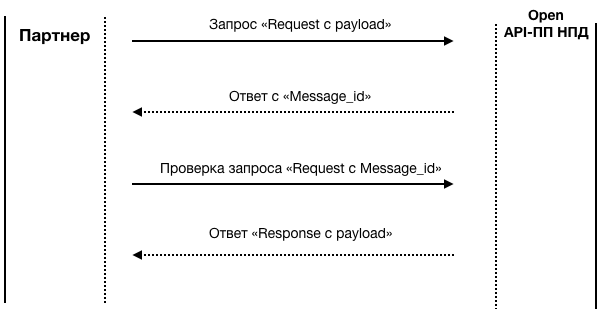 Рисунок 1 – Синхронные запросыОпосредованные запросы обрабатываются в течение неопределенного времени. Таковыми являются, например, запросы на постановку/снятие с учета, получения прав действовать от имени НП НПД. Механизм взаимодействия платформы и ПП НПД для таких запросов выглядит следующим образом (см. рис. 2):Партнер создает унифицированный Request, включающий структуру payload, в формате, предусмотренном XSD-схемой запросов;в ответ Партнер получает Message_id  и на этом первичное взаимодействие заканчивается;Партнер запускает поллинг по полученному  Message_id   и ожидает ответа; в ответ Партнер получает унифицированный Response, включающий структуру payload, в которой имеется Order_id – т.е. номер заявки;Партнер начинает полинг, создает унифицированный Request, включающий структуру payload, в формате, предусмотренном XSD-схемой запросов, с указанием Order_id;в ответ Партнер получает Message_id   и на этом первичное взаимодействие заканчивается;Партнер запускает поллинг по полученному Message_id   и ожидает ответа; в ответ Партнер получает унифицированный Response, включающий структуру payload, в которой описан статус заявки;если статус заявки промежуточный, то запрос результатов повторяется через установленный интервал времени до получения конечного статуса. 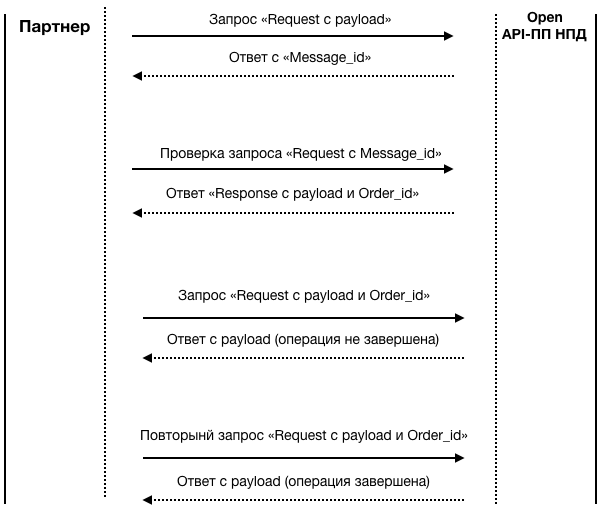 Рисунок 2 – Асинхронные запросыВ качестве уникального идентификатора НП НПД используется ИНН.Формат поля типа DateTime – ISO 86-01 с опциональным смещением timeZone.Если смещение timeZone не задано, то подразумевается, что время получено в UTC.Пример:"2007-12-03T10:15:30+01:00""2007-12-03T10:15:30"Данное правило относится только к бизнес-методам, описанным в данном документе.Длина атрибутов типа String не должна превосходить 1024 символа.Атрибуты необходимо передавать в кодировке UTF-8.Перечень методов, доступных в ПП НПД	* Метод запланирован к  исключению из XSD, не использовать.Работа с ПартнерамиРегистрация приложения ПартнераИнициатор вызова: банки-Партнеры, платформы-Партнеры.Процедура должна вызываться Партнерами в самом начале взаимодействия с ПП НПД. Партнер передает сведения о себе в ПП НПД.Запрос (PostPlatformRegistrationRequest)Ответ (PostPlatformRegistrationResponse)Постановка/снятие с учетаПроверка наличия ограничений для постановки на учетИнициатор вызова: банки-Партнеры.Процедура запрашивается подключенными к сервису банками-Партнерами с целью определения возможности для пользователя встать на учет в качестве НП НПД. Постановка на учет невозможна если:пользователь уже поставлен на учет в качестве НП НПД;пользователь уже был зарегистрирован, превысил лимит по доходам в текущем налоговом периоде (2 400 000 руб.), снялся с учета и снова пытается встать на учет;у пользователя есть непогашенная задолженность по НПД;в ПП НПД содержится информация от Партнеров или налоговых органов, что пользователю запрещено вставать на учет в качестве НП НПД.ВАЖНО:В рамках данного запроса проверяются только параметры, обозначенные выше. Полный набор проверок делается только в момент постановки на учет в ПП ЦУН АИС «Налог-3». То есть, при успешном прохождении первичной проверки на наличие ограничений при постановке на учет, нет гарантии, что при фактической постановке на учет не последует отказ.Запрос (GetTaxpayerRestrictionsRequest)Ответ (GetTaxpayerRestrictionsResponse)Постановка на учетИнициатор вызова: банки-Партнеры.Постановка на учет может осуществляться банками-Партнерами. При этом будут выполняться те же проверки на наличие ограничений для постановки на учет, так как их результаты имеют ограниченное время действия.Важно: запрос о постановке на учет должен быть подписан УКЭП кредитной организации.Запрос (PostRegistrationRequest)Ответ (PostRegistrationResponse)Запрос статуса заявки на постановку на учет (GetRegistrationStatusRequest)Ответ со статусом заявки на постановку на учет (GetRegistrationStatusResponse)Снятие с учета (версия 2)Инициатор вызова: банки-Партнеры.Данная процедура позволяет сформировать запрос на снятие НП НПД с учета. Отличается от PostUnregistrationRequest тем что вместо текстового описания причины снятия с учёта передаётся код причины снятия с учёта, который может принимать ограниченное  количество значений из списка кодов причин снятия с учёта.Запрос (PostUnregistrationRequestV2)Ответ (PostUnregistrationResponseV2)Запрос статуса заявки на снятие с учета (GetUnregistrationStatusRequest)Ответ статуса заявки на снятие с учета (GetUnregistrationStatusResponse)Получение/обновление информации по НП НПДПолучение детального статуса НП НПДИнициатор вызова: банки-Партнеры, платформы-Партнеры.Процедура может вызываться для получения детальной информации о НП в ПП НПД. Данная процедура может вызываться только для присоединенных к платформе НП НПД.Запрос (GetTaxpayerStatusRequest)Ответ (GetTaxpayerStatusResponse)Получение детального статуса НП НПД (версия 2)Инициатор вызова: банки-Партнеры, платформы-Партнеры.Процедура может вызываться для получения детальной информации о НП в ПП НПД. Данная процедура может вызываться только для присоединенных к платформе НП НПД.Запрос (GetTaxpayerStatusRequestV2)Ответ (GetTaxpayerStatusResponseV2)Получение ИНН по персональным даннымИнициатор вызова: банки-Партнеры, платформы-Партнеры.Процедура может вызываться для получения ИНН по паспортным данным НП. В запросе должны передаваться паспортные данные по одному НП.Запрос (GetInnByPersonalInfoRequest)Ответ (GetInnByPersonalInfoResponse)Получение ИНН по листу персональных данных с поддержкой СПДУЛ кода документа.Инициатор вызова: банки-Партнеры, платформы-Партнеры.Процедура может вызываться для получения ИНН по списку паспортных данных налогоплательщика. На вход передается лист паспортных данных, а так же СПДУЛ код документа, в ответе приходит лист ИНН/лист статусов в том же порядке, как они располагаются в листе запросов. Запрос (GetInnByPersonalInfoRequestV3) - списокОтвет (GetInnByPersonalInfoResponseV3) - списокПолучение рейтинга НП НПД Инициатор вызова: банки-Партнеры, платформы-Партнеры.Данная процедура используется для получения текущего рейтинга НП НПД.Запрос (GetTaxpayerRatingRequest)Ответ (GetTaxpayerRatingResponse)Обновление настроечных данных НП НПДИнициатор вызова: банки-ПартнерыПроцедура выполняется Партнером только в случае наличия разрешения со стороны НП НПД на выполнение таких действие от его имени. Процедура используется для обновления настроечных данных НП НПД.Запрос (PutTaxpayerDataRequest)Ответ (PutTaxpayerDataResponse)Привязка/отвязка НП НПД к ПартнеруЗапрос на привязку НП НПД к Партнеру по ИННИнициатор вызова: банки-Партнеры, платформы-Партнеры.Процедура вызывается для передачи в ПП НПД информации о том, что НП НПД, состоящий на учете, уполномочил Партнера на реализацию установленных Федеральным законом прав и исполнение обязанностей. В приложении Партнера пользователь отмечает, что он является НП НПД и, если у Партнера нет информации по ИНН НП НПД, то он должен ввести его вручную.Запрашиваемые права должны быть подтверждены из мобильного приложения «Мой налог» или из приложения банка-Партнера, которому выдано разрешение на управление Партнерами (PERMISSIONS_MGMT). Если запрос формирует платформа-Партнер и указывает в списке разрешений разрешение на «управление Партнерами», то запрос на это право будет проигнорирован ПП НПД, так как управление Партнерами доступно только банкам-Партнерам. Запрос (PostBindPartnerWithInnRequest)Ответ (PostPartnerBindWithInnResponse)Далее Партнер должен отслеживать статус исполнения заявки.Запрос на привязку НП НПД к Партнеру по номеру телефонаИнициатор вызова: банки-Партнеры, платформы-Партнеры.Процедура вызывается для передачи в ПП НПД информации о том, что НП НПД, состоящий на учете, уполномочил Партнера на реализацию установленных Федеральным законом прав и исполнение обязанностей. В приложении Партнера пользователь отмечает, что он является НП НПД, и вместе с запросом передается номер телефона, который НП НПД указал при регистрации в ПП НПД (номер передается автоматически или указывается НП НПД вручную).Запрашиваемые права должны быть подтверждены из мобильного приложения «Мой налог», из ЛК НПД или приложения банка-Партнера, которому выдано разрешение на управление Партнерами (PERMISSIONS_MGMT). Разрешение на управление Партнерами (PERMISSIONS_MGMT) для платформ-Партнеров игнорируется, так как данное разрешение предоставляется только банкам-Партнерам.Запрос (PostBindPartnerWithPhoneRequest )Ответ (PostBindPartnerWithPhoneResponse)Далее Партнер должен отслеживать статус исполнения заявки.Получение статуса заявки на привязку НП НПД к ПартнеруИнициатор вызова: банки-Партнеры, платформы-Партнеры.Получение статуса заявки на привязку НП НПД к Партнеру.Запрос (GetBindPartnerStatusRequest)Ответ (GetBindPartnerStatusResponse)Запрос на отвязку НП НПД от Партнера по ИННИнициатор вызова: банки-Партнеры, платформы-Партнеры.Процедура вызывается для передачи в ПП НПД информации о том, что НП НПД, состоящий на учете, перестал сотрудничать с Партнером.Запрос (PostUnbindPartnerRequest)Ответ (PostUnbindPartnerResponse)Запрос на изменение набора прав, выданных НП НПД Партнеру Инициатор вызова: банк-Партнер, платформа-Партнер.Процедура вызывается для передачи в ПП НПД информации о том, что Партнер предлагает привязанному НП НПД подтвердить новый набор прав. Набор запрошенных прав не может быть изменен в мобильном приложении «Мой налог» или в мобильном приложении банка-Партнера, которому выдано разрешение на управление Партнерами. Таким образом набор запрошенных прав или подтверждается в полном объеме (за исключением уникальных прав) или отклоняется также в полном объеме. Новый, запрашиваемый набор прав, вступает в силу только после подтверждения и полностью заменяет предыдущий набор прав.Разрешение на управление Партнерами (PERMISSIONS_MGMT) для платформ-Партнеров игнорируется, так как данное разрешение предоставляется только банкам-Партнерам.Запрос (PostGrantedPermissionsRequest)Ответ (PostGrantedPermissionsResponse)Далее платформа-Партнер должна отслеживать статус исполнения заявки.Получение статуса заявки на изменение прав НП НПДИнициатор вызова: банки-Партнеры, платформы-Партнеры.Получение статуса заявки на изменение прав, предоставленных НП НПД Партнеру. Вызывается периодически.Запрос (GetGrantedPermissionsStatusRequest)Ответ (GetGrantedPermissionsStatusResponse)Получение списка разрешений, предоставленных Партнеру Инициатор вызова: банки-Партнеры, платформы-Партнеры.Данная процедура используется для получения списка разрешений, предоставленных Партнеру. Запрос (GetGrantedPermissionsRequest)Ответ (GetGrantedPermissionsResponse) - листПолучение списка вновь отвязанных от Партнера НП НПДИнициатор вызова: банки-Партнеры, платформы-Партнеры.Процедура может вызываться для получения списка НП НПД, которые отвязались от Партнера через мобильное приложение «Мой налог» или ЛК НПД и не снялись с учета в качестве НП НПД. Процедура должна вызываться периодически.Запрос (GetNewlyUnboundTaxpayersRequest)Ответ (GetNewlyUnboundTaxpayersResponse) - листПолучение списка привязанных Партнеров и предоставленных им правИнициатор вызова: банки-Партнеры.Данная процедура используется для получения списка привязанных Партнеров и выданных им разрешений. Данная процедура может вызываться только банками-Партнерами, имеющими разрешение на управление Партнерами (PERMISSIONS_MGMT).Запрос (GetPartnersPermissionsRequest)Ответ (GetPartnersPermissionsResponse) – листРегистрация/отмена дохода от имени НП НПДРегистрация дохода Партнером Инициатор вызова: банки-Партнеры, платформы-Партнеры.Данная процедура по регистрации дохода и последующему формированию и выдаче чека вызывается при регистрации дохода через Партнера. При этом регистрация дохода возможна только в случае, если НП НПД выдал Партнеру разрешение на выполнение операции регистрации дохода от своего имени. Чек, сформированный средствами сервисов платформы-Партнера, направляется покупателю (заказчику). Так же чек с зарегистрированным доходом будет доступен из мобильного приложения «Мой налог» или ЛК  НПД. При вызове данного метода осуществляется проверка на дубликат ранее зарегистрированного дохода. Проверка осуществляется по следующим полям:ИНН;Дата формирования;Дата расчета;ИНН покупателя;Итого (сумма).Кроме того может осуществляться проверка по полю OperationUniqueId, если оно передается Партнером. При совпадении OperationUniqueId с уже имеющимся в системе новый доход зарегистрирован не будет, а в ответе будет содержатся ссылка на чек, зарегистрированный ранее. Данная проверка происходит до проверки системой на дубликат. OperationUniqueId, переданный в запросе, хранится в системе около суток.В дополнение проверяются два параметра, которые получаются вне рамок этого метода:Код Партнера;Device Id.Запрос (PostIncomeRequest)Ответ (PostIncomeResponse)Регистрация дохода партнером с поддержкой нескольких услуг.Инициатор вызова: банки-Партнеры, платформы-Партнеры.Данная процедура по регистрации дохода и последующему формированию и выдаче чека вызывается при регистрации дохода через Партнера.  Отличается от PostIncomeRequest тем, что в рамках одного чека может быть передано несколько услуг.При этом регистрация дохода возможна только в случае, если НП НПД выдал Партнеру разрешение на выполнение операции регистрации дохода от своего имени. Чек, сформированный средствами сервисов платформыПартнера, направляется потребителю услуги. Так же чек с зарегистрированным доходом будет доступен из мобильного приложения «Мой налог» или ЛК НПД. При вызове данного метода осуществляется проверка на дубликат ранее зарегистрированного дохода. Проверка осуществляется по следующим полям:ИНН;Дата формирования;Дата расчета;ИНН покупателя;Итого (сумма).Кроме того может осуществляться проверка по полю OperationUniqueId, если оно передается Партнером. При совпадении OperationUniqueId с уже имеющимся в системе новый доход зарегистрирован не будет, а в ответе будет содержатся ссылка на чек, зарегистрированный ранее. Данная проверка происходит до проверки системой на дубликат. OperationUniqueId, переданный в запросе, хранится в системе около суток.В дополнение проверяются два параметра, которые получаются вне рамок этого метода:Код Партнера;Device Id.Запрос (PostIncomeRequestV2)Ответ (PostIncomeResponseV2)Аннулирование чекаИнициатор вызова: банки-Партнеры, платформы-Партнеры.Данная процедура выполняется при возврате денежных средств покупателю (заказчику) и аннулировании чека.Запрос (PostCancelReceiptRequest)Ответ (PostCancelReceiptResponse)Аннулирование чека (версия 2)Инициатор вызова: банки-Партнеры, платформы-Партнеры.Данная процедура выполняется при возврате денежных средств получателю услуги и аннулировании чека. Отличается от PostCancelReceiptRequest тем что вместо текстового описания причины аннулирования передаётся код причины аннулирования, который может принимать ограниченное  количество значений из списка кодов причин аннулирования.Запрос (PostCancelReceiptRequestV2)Ответ (PostCancelReceiptResponseV2)Регистрация дохода от физического лица.Инициатор вызова: банки-партнеры, платформы-партнеры.Данная процедура по регистрации дохода и последующему формированию и выдаче чека вызывается при регистрации дохода от физического лица через Партнера.  Отличается от PostIncomeRequest и PostIncomeRequestV2 тем, что параметры IncomeType, CustomerOrganisation и CustomerInn не передаются, доход всегда регистрируется как доход от физического лица.При этом регистрация дохода возможна только в случае, если НП НПД выдал Партнеру разрешение на выполнение операции регистрации дохода от своего имени. Чек, сформированный средствами сервисов платформы Партнера, направляется потребителю услуги. Так же чек с зарегистрированным доходом будет доступен из мобильного приложения «Мой налог» или ЛК НПД. При вызове данного метода осуществляется проверка на дубликат ранее зарегистрированного дохода. Проверка осуществляется по следующим полям:ИНН;Дата формирования;Дата расчета;Итого (сумма).Кроме того может осуществляться проверка по полю OperationUniqueId, если оно передается Партнером. При совпадении OperationUniqueId с уже имеющимся в системе новый доход зарегистрирован не будет, а в ответе будет содержатся ссылка на чек, зарегистрированный ранее. Данная проверка происходит до проверки системой на дубликат. OperationUniqueId, переданный в запросе, хранится в системе около суток.В дополнение проверяются два параметра, которые получаются вне рамок этого метода:Код Партнера;Device Id.Запрос (PostIncomeFromIndividualRequest)Ответ (PostIncomeFromIndividualResponse)Информация о доходахПолучение состояния лицевого счета НП НПДИнициатор вызова: банки-Партнеры, платформы-Партнеры.Процедура вызывается для получения состояния лицевого счета НП НПД в целях предоставления Партнерам возможности консультирования НП НПД по вопросам налогообложения при условии наличия разрешения на выполнение таких действий от его имени. Запрос (GetTaxpayerAccountStatusRequest)Ответ (GetTaxpayerAccountStatusResponse)Получение информации по зарегистрированным доходам Инициатор вызова: банки-Партнеры, платформы-Партнеры.Процедура вызывается для получения информации по зарегистрированным доходам (в т.ч. сторнирований) в целях предоставления Партнерам возможности поддержки своих клиентов. Запрос может быть выполнен при условии наличия разрешения НП НПД на выполнение таких действий от его имени. В зависимости от типа разрешения может предоставляться информация либо по всем зарегистрированным НП НПД доходам/сторнированиям, либо по доходам, зарегистрированным только через данного Партнера.Потребность в данной процедуре может возникнуть, например, в случае когда пассажиры такси обратятся за копией электронного чека, ранее сформированного платформой за услуги перевозки. Запрос (GetIncomeRequest)Ответ (GetIncomeResponse)Получение информации по зарегистрированным доходам в новом видеИнициатор вызова: банки-Партнеры, платформы-Партнеры.Процедура вызывается для получения информации по зарегистрированным доходам (в т.ч. сторнирований) в целях предоставления Партнерам возможности поддержки своих клиентов. Запрос может быть выполнен при условии наличия разрешения НП НПД на выполнение таких действий от его имени. В зависимости от типа разрешения может предоставляться информация либо по всем зарегистрированным НП НПД доходам/сторнированиям, либо по доходам, зарегистрированным только через данного партнера.От GetIncomeRequest отличается поддержкой мультиуслуг в чеках.Потребность в данной процедуре может возникнуть, например, в случае, когда пассажиры такси обратятся за копией электронного чека, ранее сформированного платформой за услуги перевозки. Запрос (GetIncomeRequestV2)Ответ (GetIncomeResponseV2)Информация о начисленияхПолучение информации по доходу НП НПД за периодИнициатор вызова: банки-Партнеры, платформы-Партнеры.Процедура вызывается для формирования статистических данных в целях предоставления Партнерам возможности поддержки своих клиентов. Запрос может быть выполнен только в случае наличия разрешения НП НПД на выполнение таких действий от его имени.Запрос (GetIncomeForPeriodRequest)Ответ (GetIncomeForPeriodResponse)Получение информации о неоплаченных налоговых начисленияхИнициатор вызова: банки-Партнеры, платформы-Партнеры.Процедура вызывается для получения информации о текущих неоплаченных налоговых начислениях, а также о задолженности, переплате и пенях согласно КРСБ.Запрос (GetAccrualsAndDebtsRequest)Ответ (GetAccrualsAndDebtsResponse)Формирование платежных документовПолучение платежных документов на оплату налоговых начислений, задолженности и пенейИнициатор вызова: банки-Партнеры, платформы-Партнеры.Процедура вызывается для получения атрибутов для формирования платежных документов на оплату текущих налоговых начислений, а также задолженности и пени по данным КРСБ для НП. Запрос может быть выполнен при условии наличия разрешения со стороны НП НПД на выполнение таких действие от его имени.Для оплаты разных типов начислений используются разные значения в полях 106 и КБК.Запрос (GetPaymentDocumentsRequest)Ответ (GetPaymentDocumentsResponse)Работа в режиме OfflineПолучение Партнером ключей для работы в режиме OfflineИнициатор вызова: банки-Партнеры, платформы-Партнеры.Партнеры запрашивают ключи под каждого НП НПД, подключенного к ПП НПД и привязанного к ним. Срок действия ключа – семь дней.Запрос (GetKeysRequest) – листОтвет (GetKeysResponse) – листПрочееПолучение информации о юридическом лице по ИНН(Метода нет в ПП НПД)Инициатор вызова: банки-Партнеры, платформы-Партнеры.Процедура получения информации о юридическом лице или ИП может вызываться Партнерами при формировании чека в случае оплаты товара/услуги юридическим лицом или ИП.Запрос (GetLegalEntityInfoRequest)Ответ (GetLegalEntityInfoResponse)Получение информации о смене ИННИнициатор вызова: банки-Партнеры, платформы-Партнеры.Процедура получения журнала смены ИНН у НП. Данный метод необходимо запрашивать для получения сведений об изменении ИНН у налогоплательщиков, привязанных к платформе. Запрос (GetChangeInnHistoryRequest)Ответ (GetChangeInnHistoryResponse)СправочникиПолучение актуального списка регионов, где применяется НПДИнициатор вызова: банки-Партнеры, платформы-ПартнерыПроцедура может вызываться для получения актуального списка регионов, в которых применяется НПД.Запрос (GetRegionsListRequest)Ответ(GetRegionsListResponse)Получение актуального списка видов деятельностиИнициатор вызова: банки-Партнеры, платформы-Партнеры.Процедура может вызываться для получения актуального списка видов деятельности, внесенных в систему НПД. Регламентированного списка разрешенных видов деятельности не существует.Запрос (GetActivitiesListRequest)Ответ (GetActivitiesListResponse)Получение актуального двухуровневого списка видов деятельностиИнициатор вызова: банки-Партнеры, платформы-Партнеры.Процедура может вызываться для получения актуального двухуровневого списка видов деятельности, внесенных в систему НПД. Регламентированного списка разрешенных видов деятельности не существует.Запрос (GetActivitiesListRequestV2)Ответ (GetActivitiesListResponseV2)Получение справочника причин отказа в постановке на учетИнициатор вызова: банки-ПартнерыПроцедура может вызываться для получения списка причин отказов в постановке на учет.Запрос (GetRejectionReasonsListRequest)Ответ (GetRejectionReasonsListResponse) содержит список элементов Содержание справочника REGISTERED – ФЛ состоит на учете в налоговом органе в качестве НП НПД, для ФЛ формируется сообщение:«Физическое лицо уже поставлено на учет в налоговом органе в качестве налогоплательщика налога на профессиональный доход. Повторная постановка на учет не требуется»;INCOME_OVERFLOW – пользователь был зарегистрирован, превысил лимит дохода в текущем календарном году (2 400 000 руб.), снялся с учета и пытается встать на учет повторно. Для ФЛ формируется сообщение:«Доход за текущий календарный год достиг допустимого порога в %s миллиона рублей. Вы не можете встать на учёт»;DEBTS_FOUND – у ФЛ имеется задолженность. Для ФЛ формируется сообщение:«За Вами числится задолженность. Чтобы стать налогоплательщиком налога на профессиональный доход необходимо ее погасить»;REGISTRATION_RESTRICED – в системе НПД имеется информация от Партнеров или налоговых органов, что у ФЛ есть ограничения на постановку на учет в качестве плательщика НПД. Для ФЛ формируется сообщение:«Постановка на учет в налоговом органе в качестве налогоплательщика налога на профессиональный доход невозможна, так как имеются  ограничения на постановку»;NOT_IDENTIFYED – ФЛ не идентифицировано. Для ФЛ формируется сообщение: «По Вашим паспортным данным ИНН не найден. Если Вы знаете свой ИНН, попробуйте зарегистрироваться с использованием логина (ИНН) и пароля доступа к личному кабинету налогоплательщика. Если у Вас нет ИНН, Вам необходимо обратиться в любой налоговый орган, к функциям которого относится взаимодействие с физическими лицами, для получения ИНН»;NOT_FULLY_IDENTIFIED – ФЛ идентифицировано неоднозначно. Для ФЛ формируется сообщение: «По Вашим данным выявлены несоответствия, налоговому органу необходимо провести уточняющие мероприятия. Пожалуйста, повторите попытку регистрации через 6 дней. Если через 6 дней зарегистрироваться не получится, обратитесь, пожалуйста, в службу технической поддержки»;TAXPAYER_DIED – у лица заполнена дата смерти. Для ФЛ формируется сообщение: «По Вашим данным выявлены несоответствия, налоговому органу необходимо провести уточняющие мероприятия. Пожалуйста, повторите попытку регистрации через 6 дней. Если через 6 дней зарегистрироваться не получится, обратитесь, пожалуйста, в службу технической поддержки»;NO_RESIDENCY – у лица нет действующей постановки. Для ФЛ формируется сообщение: «Ошибка при постановке на учет: Отсутствуют данные о постановке на учет в налоговом органе по месту жительства. Для постановки на учет по месту жительства обратитесь, пожалуйста, в любой налоговый орган, к функциям которого относится взаимодействие с физическими лицами, после чего необходимо повторить попытку регистрации»;INVALID_SITIZENSHIP – гражданство ФЛ не соответствует допустимому значению. Для ФЛ формируется сообщение:«Выявлено несоответствие документов (данных), представленных физическим лицом, сведениям, имеющимся у налогового органа. По данным налогового органа физическое лицо не является гражданином Российской Федерации или других государств – членов Евразийского экономического союза»;RESTRICTED_OCCUPATION – ФЛ состоит на учете в качестве арбитражного управляющего, медиатора, оценщика, нотариуса, адвоката, лица, являющегося участником договора простого товарищества, для ФЛ формируется сообщение:«Отказ в постановке на учет в качестве налогоплательщика налога на профессиональный доход – выявлено, что документы (данные) представлены физическим лицом в нарушение требований, установленных пунктом 2 статьи 4 Федерального закона, а именно: физическое лицо состоит на учете в налоговом органе в качестве арбитражного управляющего, медиатора, оценщика, нотариуса, адвоката, участника договора простого товарищества,  в ЕГРН есть такие сведения»;UNKNOWN – любая другая/неизвестная ошибка. Для ФЛ формируется сообщение:«При постановке на учет возникли технические проблемы. Пожалуйста, повторите попытку постановки на учет позже или обратитесь, в службу технической поддержки».Получение справочника причин снятия с учетаИнициатор вызова: банки-Партнеры.Процедура может вызываться для получения списка причин снятия с учета. Данный справочник является автоматически пополняемым, поэтому необходимо предоставлять пользователю возможность выбирать из существующих причин снятия с учета.Запрос (GetUnregistrationReasonsListRequest)Ответ (GetUnregistrationReasonsListResponse) содержит список элементов Содержание справочникаINCOME_OVERFLOW – НП НПД превысил лимит по доходам в текущем календарном году (2 400 000 руб.);SELF_UNREGISTRATION – НП НПД самостоятельно подал заявку на снятие с учета;TO_DECISION – снятие с учета по решению налогового органа.Получение справочника причин самостоятельного снятия НП с учетаИнициатор вызова: банки-Партнеры.Процедура может вызываться для получения списка причин самостоятельного снятия НП снятия с учета. Данный справочник является автоматически пополняемым, поэтому необходимо предоставлять пользователю возможность выбирать строго из существующих.Запрос (GetTaxpayerUnregistrationReasonsListRequest)Ответ (GetTaxpayerUnregistrationReasonsListResponse) содержит список элементов Содержание справочникаREFUSE  –  Отказываюсь от применения специального налогового режима;RIGHTS_LOST – Утратил право на применение специального налогового режима;Получение справочника причин отмены чекаИнициатор вызова: банки-партнеры, платформы-партнёры.Процедура может вызываться для получения списка причин самостоятельной отмены чека налогоплательщиком. Данный справочник является автоматически пополняемым, поэтому необходимо предоставлять пользователю возможность выбирать строго из существующих.Запрос (GetCancelIncomeReasonsListRequest)Ответ (GetCancelIncomeReasonsListResponse) содержит список элементов Содержание справочникаREFUND –  Возврат средств;REGISTRATION_MISTAKE – Чек сформирован ошибочно.Получение справокПолучение справки о постановке на учет в качестве НП НПД в новом форматеИнициатор вызова: банки-Партнеры, платформы-Партнеры.Процедура вызывается для получения справки о постановке на учет в качестве НП НПД в новом формате. Справка выдается за определенный год.Запрос (GetRegistrationReferenceRequestV2)Ответ (GetRegistrationReferenceResponseV2)Получение справки о доходах НП НПД в новом форматеИнициатор вызова: банки-Партнеры, платформы-Партнеры.Процедура вызывается для получения справки о доходах НП НПД в новом формате. Справка выдается за определенный год.Запрос (GetIncomeReferenceRequestV2)Ответ (GetIncomeReferenceResponseV2)Работа с оповещениями ПП НПДПолучение списка оповещений для НП НПДИнициатор вызова: банки-Партнеры, платформы-Партнеры.Процедура вызывается для получения оповещений для списка НП НПД.Запрос (GetNotificationsRequest)- лист (не более 1000 штук за запрос)Ответ (GetNotificationsResponse) – листОтметка оповещения как прочитанногоИнициатор вызова: банки-Партнеры, платформы-Партнеры.Процедура вызывается после того, как оповещение прочитано НП.Запрос (PostNotificationsAckRequest) – лист (е более 1000 штук за запрос)Ответ (PostNotificationsAckResponse)Отметка оповещения как архивногоИнициатор вызова: банки-Партнеры, платформы-Партнеры.Процедура вызывается после того, как оповещение отправлено в архив НП.Запрос (PostNotificationsArchRequest) – лист (не более 1000 штук за запрос)Ответ (PostNotificationsArchResponse)Получение количества непрочитанных оповещенийИнициатор вызова: банки-Партнеры, платформы-Партнеры.Процедура вызывается для получения количества непрочитанных оповещений.Запрос (GetNotificationsCountRequest) – лист (не более 1000 штук за запрос)Ответ (GetNotificationsCountResponse)Отметка оповещения как доставленного клиентуИнициатор вызова: банки-Партнеры, платформы-Партнеры.Уполномоченный орган через оповещения уведомляет НП НПД о важных событиях. Данные оповещения должны в обязательном порядке транслироваться через приложения Партнеров клиентам (НП НПД). Ответственность за отображение статуса сообщения как доставленного возлагается на Партнера, в то время как статусы о том, что сообщение прочитано или заархивировано являются статусами, за которые отвечает уже непосредственно клиент (НП НПД).Сценарий работы с оповещениями должен быть примерно следующим:Партнер получает оповещения с помощью метода «16.1 Получение списка оповещений для НП НПД».Клиент запускает приложение Партнера и видит все оповещения сразу, а также видит, что у него имеются новые оповещения. Только после этого можно считать, что оповещение доставлено клиенту. После этого Партнер вызывает метод «Отметка оповещения как доставленного клиенту» и передает идентификаторы тех сообщений, которые были доставлены.Далее клиент (НП НПД) может прочитать сообщения или заархивировать, при этом Партнер транслирует данные статусы с помощью методов 16.2 и 16.3.Процедура вызывается после того, как НП НПД в мобильном приложении или личном кабинете Партнера получил информацию о том, что от Уполномоченного органа пришли новые оповещения.Запрос (PostNotificationsDeliveredRequest) – лист (не более 1000 штук за запрос)Ответ (PostNotificationsDeliveredResponse)Управление ПартнерамиПолучение списка запросов на подтверждение правИнициатор вызова: банки-Партнеры.Процедура может вызываться для получения списка НП НПД, которым Партнер отправил запрос на изменение набора прав. Процедура может вызываться только банком-Партнером при наличии у него разрешения на управление Партнерами (PERMISSIONS_MGMT). При наличии разрешения PERMISSIONS_MGMT банк-Партнер обязан вызывать эту процедуру периодически. Запрос (GetNewPermissionsChangeRequest) - листОтвет (GetNewPermissionsChangeResponse) – листПодтверждение/отказ изменения прав ПартнеровИнициатор вызова: банки-Партнеры.Процедура может вызываться для подтверждения или отказа в изменениях прав, которые запросил Партнер. Процедура может вызываться только банком-Партнером при наличии у него разрешения на управление Партнерами (PERMISSIONS_MGMT). При наличии разрешения PERMISSIONS_MGMT банк-Партнер обязан передавать информацию о подтверждениях или отказах в изменении прав в ПП НПД. Запрос (PostDecisionPermissionsChangeRequest)Ответ (PostDecisionPermissionsChangeResponse) – листПеречень разрешений на действия Партнера 
от имени НП НПД* Взаимоисключающие разрешенияДопустимые коды ошибок в ответахПриложение № 2

Форма заявки на получение доступа к сервисам ПП НПД ФНС России
(КТИР/КПЭ)Форма заявки для заполнения: Также указанная форма заявки размещена на сайте ФНС России в разделе «Информационные материалы»: https://npd.nalog.ru/docs/Приложение № 3

Методы, автоматически подключаемые к реализации в зависимости от типа Партнера  Методы, недоступные для реализации Партнером, отмечены символом ✖.Приложение № 4

Форма заявления для подключения к промышленному контуру ФНС РоссииУправление оперативного контроля127381, г. Москва, Неглинная ул., д.23ЗАЯВКАОт______________________________________________________________________(Наименование организации)(ИНН организации)Прошу рассмотреть возможность подключения к контуру промышленной эксплуатации (КПЭ) ПП НПД приложения Партнера. Регистрационный номер заявки на СПП с положительным результатом рассмотрения ______________.Заявитель__________________________________(фамилия, имя, отчество)____________________________________________________________________(должность)__________________________________(подпись)«______»__________________ 20____г.МП (при наличии печати)                     Приложение № 5

Требования к реализации информационного взаимодействия с прикладной подсистемой «Налог на профессиональный доход»Типы бизнес-моделей ПартнеровСогласно положениям Федерального закона НП НПД вправе уполномочить на реализацию установленных прав и обязанностей операторов электронных площадок и (или) кредитные организации, которые осуществляют информационный обмен с налоговыми органами (далее - Партнеры).Определены следующие возможные типы Партнеров:Кредитная организация:является кредитной организацией и имеет лицензию Банка России;осуществляет постановку на учет в качестве НП НПД и снятие с учета;предоставляет возможность автоматической или ручной фискализации доходов самозанятых на основании поступления денежных средств за оказанные работы/услуги на счета самозанятого.Электронная площадка – заказчик работ/услуг налогоплательщиков:не является кредитной организацией;является заказчиком услуг самозанятых;самозанятые не оказывают услуги третьим лицам;осуществляет выплаты самозанятым от своего имени;формирует чеки на основании выплат.Электронная площадка – посредник:не является кредитной организацией;самозанятые оказывают услуги третьим лицам;предоставляет возможность автоматической или ручной фискализации выплат на основании имеющихся сведений. Доска объявлений:не выступает в роли уполномоченного оператора электронной площадки и не предоставляет самозанятым услуг по передаче сведений в ПП НПД;недоступна для подключения самозанятых;не имеет доступа к сведениям ПП НПД о самозанятых и их хозяйственной деятельности;имеет возможность получить статус самозанятого по ИНН. Для площадок типа 4 обязательными являются только следующие требования: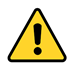 перечисления 1б) – 1е) пункта 2.1.2;подраздел 2.2;перечисление 4) пункта 2.4.8.Иные требования не применимы к площадкам типа 4.Кредитная организация, выполняющая роль платежного агента:является кредитной организацией и имеет лицензию Банка России;предоставляет услуги эквайринга при оплате счетов, выставленных самозанятым в приложении «Мой налог»;предоставляет сведения о транзакциях по счетам, выставленным самозанятыми в приложении «Мой налог»;осуществляет перевод полученных от покупателя средств на счет самозанятого в соответствии с выбранным способом оплаты.Ожидаемые шаги технической реализации процессовОбщие требованияОсновные принципы реализации продуктов Партнерами при взаимодействии с ПП НПД:Партнер должен реализовать в своем продукте логически полный и законченный функционал в соответствии с бизнес-сценариями пользователей.На каждом этапе взаимодействия, пользователь должен быть качественно проинформирован от начальной точки входа до последующего сопровождения.В случае возникновения различных ошибок пользователь должен быть качественно проинформирован о причинах данных ошибок и вариантах их исправления, в том числе на основании сведений, передаваемых ПП НПД.Служба технической поддержки Партнера должна иметь всю исходную информацию и базу знаний, необходимые для поддержки НП.Партнер должен применять общую терминологию в своем продукте и в информационных материалах, посвященных НПД.Информационные материалыТребования к размещению информации о налоговом режиме:на сайте или в интерфейсе продукта должен быть создан отдельный раздел на целевой странице, где размещены следующие информационные материалы, посвященные эксперименту по установлению НПД:лэндинг-страница с описанием продукта Партнера и описанием шагов подключения к партнеру; база знаний или ссылка на базу знаний НПД ФНС России;ссылка  на мобильное приложение «Мой налог» в Appstore, AppGallery и Google Play (необязательно для Партнеров типа 1,5);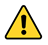 ссылка на ЛК НПД lknpd.nalog.ru  ( необязательно для Партнеров типа 1,5);инструкция по постановке на учет в качестве НП НПД.в интерфейсах решения Партнера, должны быть предусмотрены пошаговые информеры, транслирующие ответ или код ошибки от ПП НПД.для размещения информации о Партнере в мобильном приложении «Мой налог» и ЛК НПД необходимо предоставить:наименование Партнера (без формы собственности);краткое описание предлагаемого сервиса для самозанятых Партнером;добавить преимущества сервиса/продукта Партнера;ссылку на лэндинг или публичный интерфейс продукта, который содержит описание шагов подключения к Партнеру не более 256 символов (без учета ссылки) (кроме Партнера типа 5).Ссылка на соответствующую лэндинг-страницу запрашивается у Партнера при регистрации приложения Партнера в ПП НПД. Данная ссылка публикуется в соответствующих разделах мобильного приложения «Мой налог», ЛК НПД. Для публикации на официальном сайте Уполномоченного органа Партнеру необходимо направить заявку на СПП. При публикации в приложении «Мой налог» или ЛК НПД в данную ссылку могут быть встроены сведения, позволяющие Партнеру осуществить идентификацию пользователя. Данные сведения могут использоваться для увеличения конверсии пользователей при посещении лэндинг-страницы Партнера.Формат ссылки на лэндинг страницу:http(s)://url?par1=22b6d6c3467c9781ab8f8dfdefeff4aacb64660fdc430ff329777af715efa9a1&par2=000000000000Где:http(s)://url – ссылка на лэндинг-страницу Партнера, переданная при регистрации приложения Партнера;par1 - идентификатор пользователя (порядок формирования доступен в документации, предназначенной для зарегистрированных Партнеров);par2 – ИНН пользователя (при переходе из авторизированной учетной записи).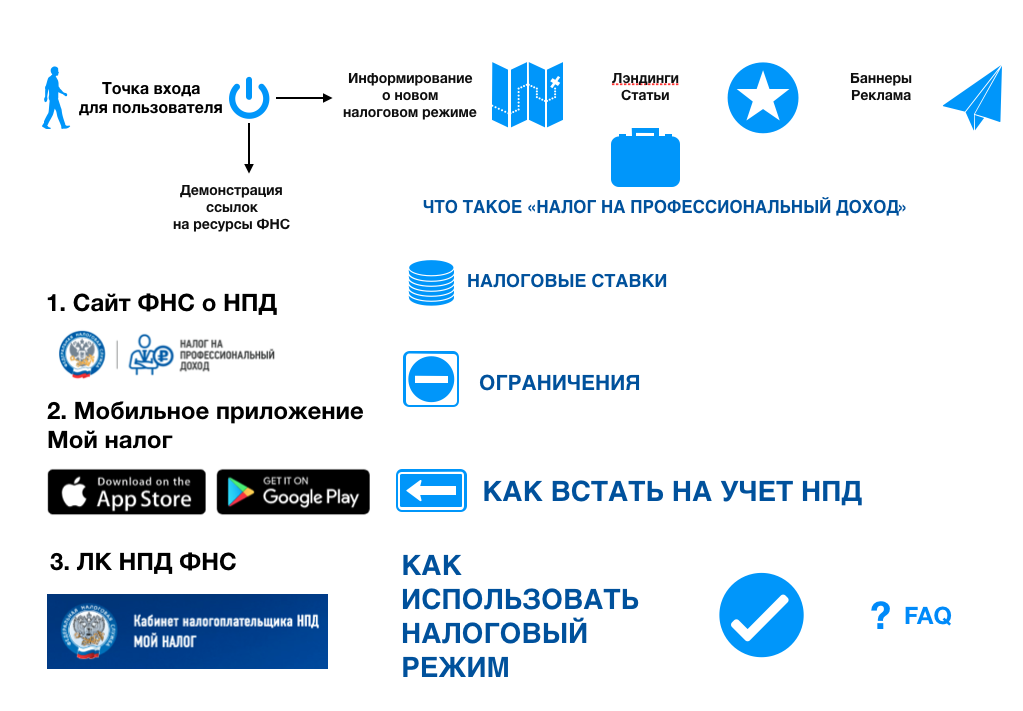 Рисунок 1 – Информирование пользователя о новом налоговом режиме Регистрация приложения ПартнераОбщие сведенияДля взаимодействия Партнеров типов 1-4 с ПП НПД предусмотрены Открытый (Open) API и API ПП НПД. Для взаимодействия Партнера 5 типа с ПП НПД предусмотрена регистрация на контуре ПП НПД по заявке, согласованной Регулятором.Открытый API предназначен для авторизации на контурах Уполномоченного органа, осуществления контроля доступа, а также  частоты запросов от зарегистрированных Уполномоченным органом приложений Партнеров.Открытые API представлены двумя сервисами:асинхронным сервисом сообщений;синхронным сервисом сообщений.Асинхронный сервис сообщений предоставляет 3 метода:SendMessage – метод отправки сообщения;GetMessage - метод получения сообщения;GetMessages – метод массового получения сообщений.Допустимый порядок вызова методов: SendMessage -> GetMessage (GetMessages).Синхронный сервис сообщений предоставляет 1 метод:GetMessage - метод получения сообщения.Для начала работы Партнер на основании переданных данных об IP адресах, от которых будут приходить запросы, адресах приложения и ИНН организации, получает Мастер-токен для доступа к контуру.Далее, пользуясь синхронным сервисом сообщений, на предоставленный Уполномоченным органом адрес сервиса аутентификации Партнер направляет Soap запрос, в соответствии со схемой сервиса аутентификации (AuthService-types-v0.1.xsd), передавая полученный Мастер-токен (<tns:MasterToken>). В ответ возвращается Временный Токен <tns:Token> время действия 1 час, по истечении ExpireTime, Временный Токен необходимо обновить, направив повторный запрос.Затем направляется Soap запрос, в соответствии со схемой открытого сервиса (например, для открытых сервисов ККТ KktService-types-v0.1.xsd), также добавив в заголовки http:FNS-OpenApi-Token – полученный при помощи Мастер токена - Временный токен;FNS-OpenApi-UserToken – токен, идентифицирующий пользователя в рамках приложения Партнера, представленный в base64. Длина токена в base64 должна быть <= 160 (вводится значение на усмотрение Партнера).Процесс регистрации (обновления сведений) приложения ПартнераДля регистрации (обновления сведений) приложения Партнера предусмотрен метод «Регистрация приложения Партнера» PostPlatformRegistrationRequest.Цель метода: регистрация Партнера для взаимодействия с API ПП НПД и сопровождение.Результат: приложению Партнера доступны вызовы к методам ПП НПД, в списке Партнеров мобильного приложения “Мой налог” и ЛК НПД опубликован логотип и наименование Партнера.Формируется запрос к методу «PostPlatformRegistrationRequest», содержащий следующие сведения:наименование Партнера – коммерческое наименование продукта Партнера, например: «Мой банк». Данное наименование будет отражено в соответствующих разделах мобильного приложения «Мой налог», ЛК НПД и на официальном сайте Уполномоченного органа в сети «Интернет».тип Партнера – кредитная организация или электронная площадка.ИНН Партнера – не допускается регистрация филиалов организации с одинаковых ИНН. Один ИНН – один Партнер.номер телефона для связи – контактный номер представителя Партнера, ответственного за продукт  и его интеграцию с ПП НПДописание Партнера – краткое описание продукта Партнера для самозанятых. Будет публиковаться в соответствующих разделах мобильного приложения «Мой налог», ЛК НПД и на официальном сайте Уполномоченного органа в сети «Интернет».ссылка на приложение/сайт Партнера – ссылка на лэндинг-страницу Партнера, посвященную ПП НПД и содержащую информационные материалы о продукте Партнера. См. раздел 2.1.2 Информационные материалы.Данная ссылка будет опубликована в соответствующих разделах мобильного приложения «Мой налог», ЛК НПД. Для публикации на официальном сайте Уполномоченного органа Партнеру необходимо направить заявку на СПП. При публикации в приложении «Мой налог» или ЛК НПД в данную ссылку могут быть встроены сведения, позволяющие Партнеру осуществить идентификацию пользователя. Данные сведения могут использоваться для увеличения конверсии пользователей при посещении лэндинг-страницы Партнера.логотип – логотип приложения Партнера, закодированный в base64, публикуется в соответствующих разделах мобильного приложения «Мой налог», ЛК НПД и на официальном сайте Уполномоченного органа в сети «Интернет».В ответ приходит Message_id (где Message_id уникальный идентификатор, который был присвоен сообщению).Далее методом  GetMessageRequest делается поллинг по Message_id полученным на шаге 2. Получен  ответ  GetRegistrationStatusResponse, который содержит ID Партнера и дату регистрации.Время между запросом PlatformRegistrationRequest и GetMessageRequest не должно превышать 5 минут, по истечению необходимо повторить запрос на регистрацию снова.Постановка на учет/ снятие с учета плательщика НПД 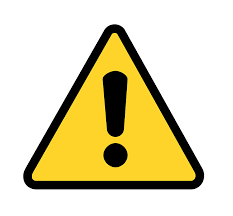 Функции постановка и снятия с учета не доступны для Партнеров типа 2, 3, 4, 5.Общие сведенияКредитным организациям предоставлено право постановки на учет/снятия с учета НП НПД, после прохождения идентификации налогоплательщика соответствующее заявление предоставляется с применением УКЭП кредитной организации.При постановке на учет/снятии с учета НП НПД, ответственность за идентификацию налогоплательщика несет кредитная организация.Снятие налогоплательщика с учета в налоговом органе осуществляется в случае отказа от применения специального налогового режима, а также в случаях, если физическое лицо прекращает удовлетворять требованиям Федерального закона после прохождения идентификации налогоплательщика.Кредитные организации при постановке пользователя на учет автоматически получают набор базовых прав доступа к сведениям для исполнения налогоплательщиком своих обязательств с использованием приложений данных организаций.Кредитные организации имеют право получить доступ к расширенному методу управления всеми правами и доступу к сведениям налогоплательщика.Процесс постановки на учет НП НПД в продукте Партнера, отражен на рисунке 2.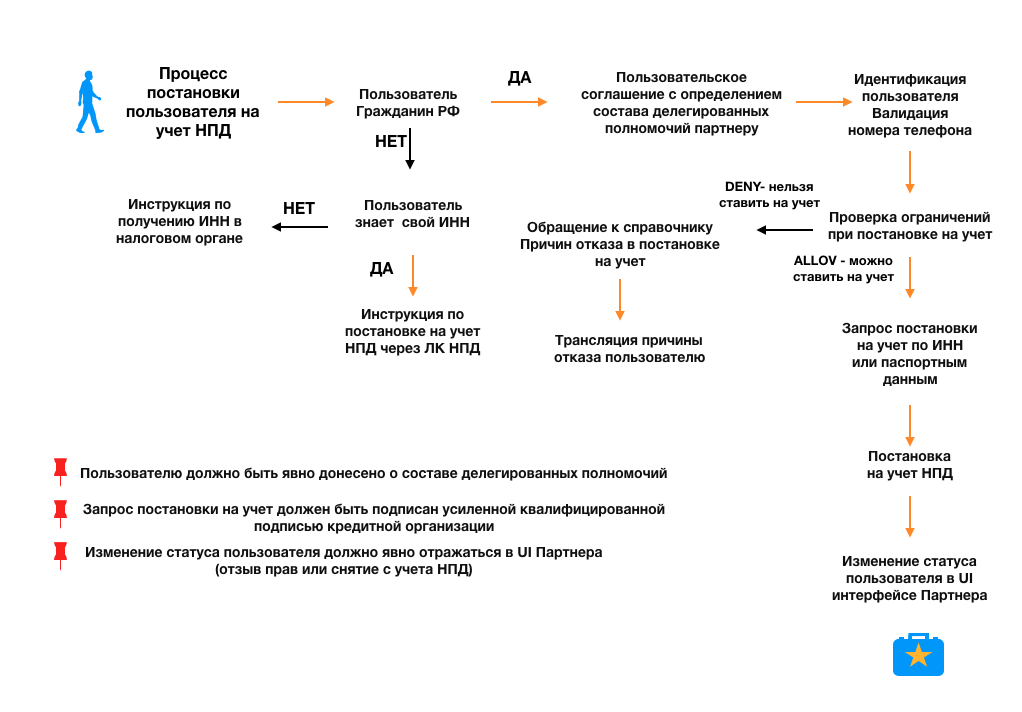 Рисунок 2 – Процесс постановки на учет НП НПДТребования к УКЭП при регистрации НП НПДОткрытый API проводит валидацию метода постановки на учет в качестве НП НПД - (PostRegistrationRequest, GetRegistrationStatusRequest) на наличие УКЭП кредитной организации.Для подписания должен использоваться стандарт, определенный в рекомендациях W3C по синтаксису и обработке прикрепленной подписи XML, с использованием алгоритма цифровой подписи ГОСТ Р 34.10-2012. По данному стандарту должно быть подписано содержимое, вложенное в элемент Message. Открытые API проверяют подпись в сообщении (только для методов, требующих такую проверку), и в случае, если она не валидна, то возвращают клиенту ошибку.Процесс регистрации пользователя в качестве НП НПДДля постановки пользователя на учет, необходимо знать его ИНН. В случае отсутствия сведений об ИНН Партнер может использовать метод Получение ИНН по персональным данным (GetInnByPersonalInfoRequest).Производится поллинг Response по Message_id.Далее внешнее приложение Партнера по ИНН формирует запрос Проверка наличия ограничений для постановки на учет (GetTaxpayerRestrictionsRequest).Производится поллинг Response по Message_id.Процедура запрашивается с целью определения возможности для пользователя встать на учет в качестве НП НПД.Анализируется ответ (GetTaxpayerRestrictionsResponse):ALLOW – можно ставить на учетDENY – нельзя ставить на учет (Если результат = DENY перейти к «Получение справочника причин отказа в постановке на учет»).В случае отказа пользователю транслируется соответствующее сообщение.В случае если ограничения отсутствуют (RequestResult = ALLOW), вызывается метод Постановка на учет (PostRegistrationRequest).При этом Партнером должна быть осуществлена валидация номера телефона.Производится поллинг Response по цепочке: Message_id - Order_id - Message_id+Order_id -Message_id.Анализируется Ответ (PostRegistrationResponse), который либо возвращает номер заявки на постановку, либо сообщает об ошибке «TAXPAYER_ALREADY_REGISTRED» - «Налогоплательщик уже зарегистрирован в качестве НПД». В этом случае следует перейти к шагу привязки налогоплательщика к сервису Партнера.Далее Партнер по полученному ранее номеру заявки направляет Запрос статуса заявки на постановку на учет (GetRegistrationStatusRequest).Производится поллинг Response по Message_id.Партнер должен опрашивать данный метод с одной стороны, обеспечив оперативную реакцию продукта Партнера на изменившийся статус, а с другой стороны исключить неконтролируемый опрос ПП НПД.Анализируется Ответ (GetRegistrationStatusResponse):ORDER_REGISTERED – заявка на постановку на учет принята. Означает, что ПП НПД приняла заявку, но она не передана в регистрирующую подсистему АИС «Налог-3».IN_PROGRESS – исполнение, т.е. постановка на учет находится на рассмотрении в регистрирующей подсистеме АИС «Налог-3».COMPLETED – поставлен на учет, есть подтверждение со стороны регистрирующей подсистемы АИС «Налог-3» (терминальный статус заявки).FAILED – постановка на учет отклонена регистрирующей подсистемой АИС «Налог-3» (терминальный статус заявки).В случае ошибки (RequestResult = FAILED), в ответе передается код ошибки в соответствии с справочником причин отказа в постановке на учет (см. GetRejectionReasonsListRequest).На коды ошибок от ПП НПД должно быть продемонстрировано сообщение клиенту Партнера (формулировка может быть своя или по справочнику).В случае успешной постановки на учет происходит автоматическая привязка пользователя к приложению Партнера и выдача прав.В случае если осуществляется отказ в постановке на учет по причине того, что пользователь уже зарегистрирован в качестве НПД, необходимо осуществить процедуру привязки в соответствии с разделом «Работа с правами». Процесс снятия с учета НП НПДВ случае представления заявления о снятии с учета физического лица в качестве налогоплательщика направляется Запрос (PostUnregistrationRequest) с указанием ИНН и кодом причины снятия с учета, в ответ возвращается (PostUnregistrationResponse).Производится поллинг Response по цепочке: Message_id - Order_id - Message_id+Order_id -Message_id.Далее Партнер по полученному ранее номеру заявки направляет Запрос статуса заявки на снятие с учета (GetUnregistrationStatusRequest).Производится поллинг Response по Message_id.Результат запроса:COMPLETED – снят с учета;FAILED – не снят с учета;IN_PROGRESS – снятие с учета находится на рассмотрении.Если результат = FAILED, в ответе содержится причина отказа в снятии с учета, которая должна быть транслирована пользователю.Привязка к Партнеру, работа с правамиОбщие сведенияНалогоплательщик вправе привлекать для реализации своих прав и исполнения обязанностей уполномоченных им Партнеров.В ПП НПД предусмотрен следующий состав прав:постановка на учет; (только для кредитных организаций);регистрация дохода от имени налогоплательщика налога на профессиональный доход (далее НП НПД);оплата налоговых начислений от имени НП НПД;сторнирование доходов, зарегистрированных в Партнере;сторнирование доходов, зарегистрированных не через Партнера;изменение профиля НП НПД;снятие с учета НП НПД (только для кредитных организаций);REST- метод для подключения к партнеру (только для Партнера типа 5);управление правами.Юридическим основанием на получение сведений и исполнение прав Партнером является оферта, с которой НП должен ознакомиться и подтвердить при начале использования сервиса в приложениях Партнеров.На основании делегированных прав Партнеру доступны следующие сведения:получение информации по налоговым начислениям от имени НП НПД;получение информации по доходам, зарегистрированным через оператора электронной площадки или кредитную организацию;получение информации по доходам, зарегистрированным НП НПД вне сервиса (программного продукта) Партнера;получение информации о состоянии лицевого счета (задолженность и пени).Запрос на предоставление прав и доступа к сведениям осуществляется исключительно со стороны Партнера. Пользователь мобильного приложения «Мой налог» только принимает или отказывает в предоставлении таких разрешений.При этом через приложение «Мой налог», в случае если Партнер поддерживает такой формат обработки запросов, пользователь может направить заявку на подключение (без указания конкретных прав) (см. 2.2 Регистрация приложения Партнера).Отключение ранее предоставленных прав и доступа к сведениям должно осуществляться через приложение Партнеров или мобильное приложение «Мой налог».Процесс привязки пользователя к Партнеру отражен на рисунке 3.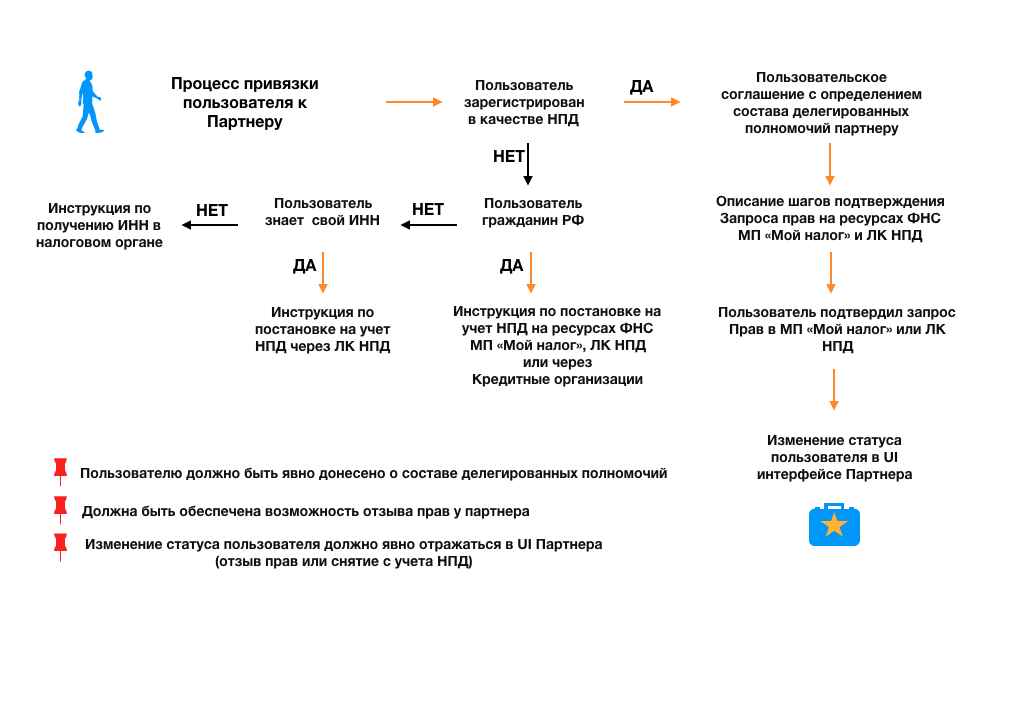 Рисунок 3 – Процесс привязки ПользователяИзменение набора прав осуществляется только по запросу Партнера. При возникновении необходимости скорректировать список предоставленных разрешений Партнер на своей стороне формирует новый запрос и направляет его в ПП НПД для подтверждения налогоплательщиком в приложении «Мой налог» (при этом факт принятия этого запроса автоматически отменяет предыдущий пакет прав).При запросе нового пакета налогоплательщик может либо полностью отказаться от всех прав Партнера, либо принять новые условия, предлагаемые Партнером.Отключение прав и доступа к сведениям осуществляется в приложении «Мой налог» или через приложение Партнера. При этом осуществляется отключение всех разрешений без возможности выбора конкретного права или доступа к сведениям.Процесс привязки пользователяДля привязки пользователя, необходимо знать его ИНН или номер телефона. В случае отсутствия сведений об ИНН Партнер может использовать метод Получение ИНН по персональным данным (GetInnByPersonalInfoRequest) либо осуществить привязку по номеру телефона.При инициации привязки, приложение Партнера вызывает метод «Запрос на привязку НП НПД к платформе-Партнеру по ИНН» (PostBindPartnerWithInnRequest) или «Запрос на привязку НП НПД к платформе-Партнеру по номеру телефона» (PostBindPartnerWithPhoneRequest), содержащий необходимые для работы приложения Партнера права.Ответ (PostPartnerBindWithInnResponse или PostBindPartnerWithPhoneResponse) содержит ID заявки, с помощью которой Партнеру необходимо отслеживать статус заявки.Далее производится поллинг Response по цепочке: Message_id - Order_id - Message_id+Order_id -Message_id (см. подробно п. 2.2.2)После этого, приложение Партнера информирует пользователя о необходимости подтвердить запрос на привязку в приложении «Мой налог» или в ЛК НПД.Приложение Партнера с использованием запроса (GetBindPartnerStatusRequest) отслеживает статус заявки:COMPLETED – НП НПД подтвердил выдачу правFAILED – заявка на выдачу прав отклонена.IN_PROGRESS – заявка на выдачу прав находится на рассмотрении.Положение Партнера информирует пользователя об успешном подключении либо о причинах ошибки.Процедура отзыва прав НП НПД от Партнера по ИННПартнер может инициировать отзыв прав НП НПД от своей платформы, при этом НП НПД должен быть уведомлен Партнером о прекращении действия выданных ранее полномочий Партнеру.Для этого:Партнер формирует запрос на отвязку НП НПД от Партнера по ИНН (PostUnbindPartnerRequest).Производится поллинг Response по Message_id.Анализируется ответ (PostUnbindPartnerRequest), содержащий дату прекращения действий полномочий от имени НПД.Партнер уведомляет НП НПД об отвязке (ошибке отвязки) с указанием причины.Контроль прав и отключения пользователей от ПартнераВ целях управления контролем качества и анализа порядка ведения полномочий НПД, Партнер определяет динамику отзыва полномочий НП НПД через мобильное приложение «Мой налог» или ЛК НПД, а также устанавливает периодичность вызова (не чаще 1 раза в сутки) метода «Получение списка вновь отвязанных от Партнера НП НПД»:Приложение Партнера формирует запрос (GetNewlyUnboundTaxpayersRequest).Далее производится поллинг Response Message_id.Анализируется ответ (GetNewlyUnboundTaxpayersResponse) – лист со списком отвязанных НП НПД.Далее необходимо проинформировать пользователей об изменениях условий взаимодействия.В части контроля предоставленных уникальных  полномочий, таких как оплата налога, необходимо установить периодичность вызова (не чаще 1 раза в сутки) метода “Получение списка разрешений, предоставленных Партнеру” (GetGrantedPermissionsRequest).Производится поллинг Response по Message_id. Анализируется ответ (GetGrantedPermissionsResponse) с перечнем предоставленных прав.При обнаружении отсутствия ранее выданного права, например, на уплату налога TAX_PAYMENT, пользователю необходимо направить уведомление, содержащие пояснение об изменении порядка уплаты налога.Обновление настроечных данныхПри необходимости из приложения Партнера (только для кредитных организаций) доступна корректировка сведений налогоплательщика, таких как номер телефона, E-mail, вид деятельности, регион ведения деятельности, для этого необходимо:Из приложения Партнера вызывается метод “Обновление настроечных данных НП НПД” (PutTaxpayerDataRequest).Производится поллинг Response по Message_id.Ответ (PutTaxpayerDataResponse), с датой последнего обновления данных.Запрос на изменение набора правЦель метода изменение состава полученных/выданных ранее прав и полномочий, в виду расширения функционала Партнера или частичный отзыв прав по инициативе Партнера или налогоплательщика Доступен кредитным организациям и операторам электронных площадок. Партнеры– операторы электронных площадок могут направить новый запрос прав на полную замену предыдущего пакета прав.Новый запрашиваемый набор прав вступает в силу только после подтверждения и полностью перезаписывает предыдущий набор прав.Вызывается метод “Запрос на изменение набора прав, выданных НП НПД Партнеру” (PostGrantedPermissionsRequest).Производится поллинг Response по цепочке: Message_id - Order_id - Message_id+Order_id -Message_id.Ответ (PostGrantedPermissionsResponse), содержащий ID заявки для отслеживания статуса методом (GetGrantedPermissionsStatusRequest), пока налогоплательщик не подтвердит новый запрос прав.Управление правами Управление правами налогоплательщика на ресурсах подключенных Партнеров доступно только кредитным организациям. Для этого у кредитной организации должно быть уникальное разрешение на управление Партнерами (PERMISSIONS_MGMT).Вызывается метод “Получение списка привязанных Партнеров и предоставленных им прав” (GetPartnersPermissionsRequest) с указанием ИНН пользователя, которому необходимо изменить/добавить права Партнеру.Производится поллинг Response по Message.Ответ (GetPartnersPermissionsResponse) содержит лист с указанием ID и наименования Партнера, даты и статуса привязки, последние изменения и перечень прав.Для проведения корректировки прав:вызывается метод “Получение списка запросов на подтверждение прав” (GetNewPermissionsChangeRequest).Производится поллинг Response по Message_id.Ответ  (GetNewPermissionsChangeResponse), который содержит список запросов, ИНН, ID запроса и наименование Партнера, перечень разрешений и дату запроса.Подтверждение/отказ изменения прав производится при помощи метода:Запрос (PostDecisionPermissionsChangeRequest), который содержит Id запроса на изменение прав, ИНН, статус решения.Производится поллинг Response по Message_id.Ответ (PostDecisionPermissionsChangeResponse) со статусом запроса.Предоставление сведений о статусе НПДПартнер должен предоставлять актуальные сведения о статусе НПД пользователям своего продукта.Цель метода “Получение детального статуса НП НПД”: актуализация статуса привязанных  пользователей Партнера, передача сведений НПД при запросах в рамках его поддержки.Результат: получение даты снятия/постановки на учет, вид деятельности, ОКТМО, телефон, даты обновления данных и др.Необходимо не чаще 1 раза в сутки вызывать метод “Получение детального статуса НП НПД”, метод доступен только для проверки присоединенных (подтвержденных прав) к Партнеру НП НПД.Приложение Партнера формирует запрос с (GetTaxpayerStatusRequest или GetTaxpayerStatusRequestV2).Производится поллинг Response по Message_id.Анализируется ответ (GetTaxpayerStatusResponse), содержащий сведения: Фамилия;Имя;Дата постановки на учет НП НПД;Дата снятия;Причина снятия с учета;Виды деятельности;ОКТМО преимущественного региона ведения деятельности;Номер телефона;Дата последнего обновления данных;и др.Пользователям продукта Партнера должен транслироваться только статус состояния НП НПД:состоит на учете НПД;не состоит на учете НПД.Остальная информация, полученная при помощи запроса, предоставляется Партнеру для непосредственного взаимодействия с НП НПД.Получение актуального списка регионовЦель: уточнение актуального списка регионов, на территории которых применяется НПД. Для кредитных организаций при постановке налогоплательщика на учет необходимо обязательное указание корректного ОКТМО региона ведения деятельности.Результат: получен ОКТМО и наименование региона ведения деятельности.Необходимо сформировать запрос к методу “Получение актуального списка регионов, где применяется НПД” (GetRegionsListRequest).Производится поллинг Response по Message_id.В ответе GetRegionsListResponse получены сведения: наименование региона и ОКТМО региона ведения деятельности.Получение актуального списка видов деятельности Цель: получение списка видов деятельности, внесенных в ПП НПД, для использования в продуктах Партнеров.Результат: получен актуальный список видов деятельности.Приложение Партнера формирует запрос к методу “Получение актуального списка видов деятельности” (GetActivitiesListRequest).Производится поллинг Response по Message_id.В ответ GetActivitiesListResponse получен ID вида деятельности и наименование вида деятельности. Процесс регистрации/сторнирования дохода Общие сведенияДатой получения дохода НП НПД признается дата получения соответствующих денежных средств или дата поступления таких денежных средств на счет налогоплательщика в банк либо по его поручению на счета третьих лиц. При реализации НП товаров (работ, услуг, имущественных прав) на основании договоров поручения, договоров комиссии или агентских договоров с участием посредника в расчетах доход считается полученным НП в последний день месяца получения посредником денежных средств.Чек должен быть сформирован налогоплательщиком и передан покупателю (заказчику) в момент расчета наличными денежными средствами и (или) с использованием электронных средств платежа. При иных формах денежных расчетов в безналичном порядке чек должен быть сформирован и передан покупателю (заказчику) не позднее 9-го числа месяца, следующего за налоговым периодом, в котором произведены расчеты.Процесс регистрация дохода ПартнеромПриложение Партнера вызывает метод (PostIncomeRequest), при вызове данного метода осуществляется передача сведений о зарегистрированном доходе.При формировании дохода следует выполнять следующие условия:Партнер должен обеспечить возможность регистрации по всем типам дохода:FROM_INDIVIDUAL (доход от физического лица) ( Необязательно для Партнеров типа 2)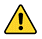 FROM_LEGAL_ENTITY (доход от юридического лица или ИП)FROM_FOREIGN_AGENCY (доход от иностранной организации) ( Необязательно для Партнеров типа 2)При регистрации дохода от юридических лиц ввод ИНН является обязательным параметром; при регистрации дохода от иностранной организации ввод ИНН не обязателен.Поле «наименование» должно явно соответствовать наименованию выполненных работ/товаров/услуг. Приложение Партнера должно реализовать функционал, позволяющий обеспечить корректное заполнение данного поля. партнёр должен обеспечить возможность ручной фискализация дохода (  Необязательно для Партнеров типа 2,3 в случае, если факт расчета контроллируется Партнером и осуществляется автоматическая фискализация).Производится поллинг Response по Message_id.Ответ (PostIncomeResponse) – возвращает ID чека и ссылку на чек.Необязательно для Партнеров типа 2:Приложение Партнера должно обеспечить функционал по оперативному предоставлению чека покупателю (заказчику). При этом при передаче образа чека, образ должен передаваться из ПП НПД, либо приложение Партнера должно обеспечить требование по синхронизации образа чека с чеком, имеющимся в ПП НПД (например, в случае аннулирования чека). Необязательно для Партнеров типа 2:В случае, если передача сведений о зарегистрированном доходе (метод PostIncomeRequest) невозможна (отсутствует соединение с ПП НПД), приложение Партнера должно самостоятельно сформировать образ чека с применением offline-ключей, идентичный формируемому ПП НПД. QR-код должен содержать ссылку на чек в ПП НПД.После восстановления соединения с ПП НПД, приложение Партнера должно осуществить повторную попытку передачи сведений о зарегистрированном доходе в соответствии с пунктом 1 данного раздела. При этом должен быть передан ID ранее выданного офлайн-чека.Необязательно для Партнеров типа 2:После успешной регистрации ранее выданного офлайн-чека в ПП НПД, приложение Партнера должно обеспечить выполнение требований пункта 4 данного раздела.Сторнирование дохода ПартнеромПриложение Партнера должно обеспечивать возможность как ручного, так и автоматического (например, в случае отмены транзакции) аннулирования ранее сформированного чека.При сторнировании зарегистрированного ранее дохода необходимо указывать одну из следующих причин:Чек сформирован ошибочно.Возврат денежных средств.Внешнее приложение Партнера вызывает Запрос (PostCancelReceiptRequest). Данная процедура выполняется при возврате денежных средств покупателю (заказчику) и отзыве чека.Производится поллинг Response по Message_id.Анализируется ответ (PostCancelReceiptResponse) - DELETED – удалено.Получение Offline-ключейНеобязательно для Партнеров типа 2Партнер должен обеспечить возможность налогоплательщику предоставить своему покупателю (заказчику) предоставить чек  в момент совершения сделки, путем реализации и поддержки Offline режима работы при недоступности ПП НПД.В рамках реализации должна быть обеспечена визуализация образа чека. Метод по получению изображения чека -(/api/v1/receipt/{inn}/{approvedReceiptUuid}/print), в котором изменяемыми частями являются только:inn - ИНН НП, для которого сформирован чек;approvedReceiptUuid - ФП Чека (хеш чека).В QR-код визуализированного чека необходимо включить ссылку чека, сформированную по образу и подобию ссылки, возвращаемой от ПП НПД. Ссылка составная, пример:https://himself-ktr.nalog.ru/api/v1/receipt/352831152623/2004za718t/printФиксированное значение ссылки:Стенд (https://himself-ktr.nalog.ru/).Возможные значения в зависимости от стендов ФНС России:https://himself-ktr.nalog.ru – КТИР (контур тестирования и разработки)https://selfemployed-koe-map.nalog.ru - КОЭ (контур опытной эксплуатации)https://lknpd.nalog.ru - КПЭ (контур промышленной эксплуатации)Для возможности отображения образа чека Партнеру необходимо разместить чек на собственном ресурсе и установить редирект на ссылку из QR-кода чека.При возобновлении работы ПП НПД, по признаку ID чека Offline сформирует значение хеша по входным данным о доходе и сравнит с значением хеша, содержащимся в переданном ID Offline чека, примет ссылку из QR-кода и корректировать ее не будет. В случае несовпадения значений ПП НПД отклонит запрос и данные о доходе не будут зарегистрированы.После того как появится соединение с ПП НПД необходимо передать все Offline чеки.Партнеру необходимо определить объем ключей исходя из собственной оценки объема пользователей. Рекомендуется при остатке менее 10% ключей и истечении срока действия ключа согласно настроечным параметрам производить обновление запаса ключей.В соответствии с проведенной оценкой, приложение Партнера с помощью метода (GetKeysRequest) запрашивает необходимое количество офлайн-ключей.Производится поллинг Response по Message_id.Ответ (GetKeysResponse) содержит лист ключей.Партнер обязан обеспечивать мониторинг срока действия ключей, их количество и своевременно осуществлять их обновление.Передача оповещений пользователямВ рамках сопровождения налогоплательщиков Партнеру необходимо обеспечить трансляцию оповещений от налогового органа. Нотификации необходимо запрашивать по списку ИНН не более 1 000 строк за запрос.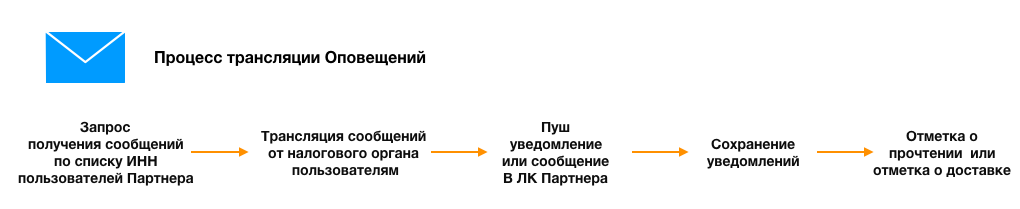 Процесс трансляции оповещений:Приложение Партнера с помощью запроса к методу GetNotificationsCountRequest определяет количество непрочитанных сообщений для каждого пользователя и запрашивает список уведомлений в отношении каждого пользователя.Производится поллинг Response по Message_id.В ответе GetNotificationsResponse, содержится лист - с идентификатором, заголовком, сообщением, статусом оповещения, даты и время создания и т.д.Приложение Партнера обеспечивает передачу уведомления пользователю.Приложение Партнера с помощью запроса к методу PostNotificationsDeliveredRequest передает статус отметок сообщений как доставленных.Производится поллинг Response по Message_id.В ответе PostNotificationsDeliveredResponse, содержится статус: Ok - оповещения отмечены как доставленные; NOK - оповещения не отмечены как доставленные. Необходимо попробовать повторить операцию.Далее при помощи функции отслеживания статуса прочтения или архивирования уведомления, приложение Партнера может воспользоваться соответствующими методами PostNotificationsAckRequest (или PostNotificationsAckAllRequest) и PostNotificationsArchRequest (или PostNotificationsArchAllResponse). Уплата налогаОбщие требованияПартнеры вне зависимости от статуса кредитной организации или оператора электронной площадки могут производить уплату налога НП НПД.Для этого Партнер должен запросить, а пользователь должен предоставить Партнеру соответствующее право. Данное право не является конкурентным и всегда доступно только одному Партнеру.ВАЖНО:Право на уплату налога может быть отозвано пользователем в одностороннем порядке.В случае, если Партнер запрашивает право на уплату налога у пользователя, Партнер должен в полном объеме поддерживать функционал по уплате налога.Партнер должен контролировать сохранность ранее полученного права на уплату налога. В случае отзыва данного права, Партнер обязан уведомить НП о невозможности исполнения обязательства по уплате налога (в случае если НП все еще подключен к Партнеру в рамках иных наборов прав).Налоговые начисления формируются в ПП НПД ежемесячно не позднее 12 числа месяца. Рекомендуемые сроки уплаты налога – с 13 по 17 число каждого месяца.Сведения о задолженностях и пени формируются ежедневно. Пени уплачиваются одновременно с уплатой сумм налога или после уплаты таких сумм в полном объеме. Также уплачивать пени можно в день получения квитанции.В приложении Партнера при реализации функций уплаты налога должно быть предусмотрено:Описание сроков начисления и порядка уплаты налога в продукте Партнера;Отдельное отображение начисленного налога, задолженности и пени в продукте Партнера;Функционал оплаты налога в продукте Партнера;Информирование пользователя о необходимости уплаты налога, наличии задолженности и пени;Методы, в достаточном объеме побуждающие пользователя уплачивать налог (информеры, баннеры, рассылки, оповещения и прочее).Получение сведений о начислениях/задолженностей/пениПриложение Партнера при помощи метода «Получение информации о неоплаченных налоговых начислениях» (GetAccrualsAndDebtsRequest) и «Получение платежных документов на оплату налоговых начислений, задолженности и пеней» (GetPaymentDocumentsRequest) и получает сведения о платежном начислении и реквизиты для уплаты. Запрос может быть выполнен только в случае наличия разрешения со стороны НП НПД на выполнение таких действий от его имени. Квитанции в ответе сортируются по дате создания начислений в системе.Порядок получения сведений:Партнер формирует запрос для “получения информации о неоплаченных налоговых начислениях” (GetAccrualsAndDebtsRequest)Производится поллинг Response по Message_id.Анализируются ответы (GetAccrualsAndDebtsResponse), которые содержат ИНН, список налоговых начислений, срок оплаты, ID налогового периода, ОКТМО региона ведения деятельности, КБК, сумма поступивших оплат, дата, сумма: задолженности, пени, переплаты, код налогового органа и др.Партнер формирует запрос к методу “получение платежных документов на оплату налоговых начислений, задолженности и пеней” (GetPaymentDocumentsRequest).Производится поллинг Response по Message_id.Ответ (GetPaymentDocumentsResponse) возвращает платежный документ на оплату текущих налоговых начислений, а также задолженности и пеней по данным КРСБ для НП. Запрос может быть выполнен только в случае наличия разрешения со стороны НП НПД на выполнение таких действие от его имени.Для оплаты разных типов начислений используются разные значения в полях. Код для поля 101 (статус плательщика):Для НП НПД всегда заполняется с кодом 13 ― налогоплательщики ― прочие физические лица.Код для поля 106 (основание платежа):ТП – оплата по налогам за текущий период, если не имеется просрочки по дате оплаты налогового начисления.ЗД – добровольное погашение задолженности по истекшим налоговым, расчетным (отчетным) периодам при отсутствии требования налогового органа об уплате налогов (сборов, страховых взносов).Поле 107:Код налогового периода. Налоговый период, за который сформирован платежный документ. Задается в формате МС.mm.yyyy. Например, MC.08.2018.Код для поля 110:Вид платежа. Заполняется фиксированным значением 0.Партнер осуществляет уплату полученных квитанций через собственные или сторонние платежные сервисы в срок не позднее срока уплаты, указанного в квитанции.Партнер уведомляет НП о произведенной уплате либо о причинах неуплаты налога.Получение сведений о расчетах с бюджетомВ ПП НПД предусмотрена возможность получения сведений о состоянии лицевого счёта налогоплательщика, сведений о доходах (за определенный период).«Получение состояния лицевого счета НП НПД» (GetTaxpayerAccountStatusRequest);«Получение информации по доходу НП НПД за весь период» (GetIncomeForPeriodRequest);«Получение информации по доходу НП НПД за период» (GetIncomeForPeriodRequest);Производится поллинг Response по Message_id.Запросы сведений могут быть выполнены только в случае наличия разрешения, предоставленного НП НПД на выполнение таких действий от его имени. СправкиВ рамках развития функциональных возможностей сервисов Партнера в ПП НПД предусмотрены методы получения справок.Осуществляя профессиональную деятельность НП имеет возможность подтвердить свой статус официально и получить:справку о постановке на учет в качестве НП НПД;справку о доходах за определенный период времени.Для этого Партнер формирует запросы:Запрос Получение справки о постановке на учет в качестве НП НПД (GetRegistrationReferenceRequestV2).Запрос Получение справки о доходах НП НПД за период (GetIncomeReferenceRequestV2).Производится поллинг Response по Message_id.ПрочееДля уточнения актуальности ИНН НП, предусмотрен метод “Получение информации о смене ИНН”.Для этого приложение Партнера формирует запрос к методу (GetChangeInnHistoryRequest).Производится поллинг Response по Message_id.Анализируется ответ (GetChangeInnHistoryResponse) или предусмотренный код ошибки.Приложение № 6

Чек-лист проверки Партнеров (Поставщиков данных)Журнал проверокПриложение № 7

Форма уведомления о подключении/отключении Поставщика данныхПриложение №8 

Протокол информационного обмена с ПП НПД (для Партнеров типа 5)Общие сведенияВеб-сервисы для интеграции с ПП НПД предназначены для обмена информацией между данной подсистемой, входящей в состав АИС «Налог-3» ФНС России, и внешними информационными системами Партнеров, предоставяющих сервисы по безналичной оплате товаров самозанятых граждан. Со стороны ПП НПД в рамках данной интеграции доступны данные о способах безналичных оплат, выставленных счетах за товары самозанятых. Данный документ описывает возможности, ограничения и требования к внешним системам при интеграции через веб-сервисы и не включает техническое описание веб-сервисов.1.1 Формат взаимодействияИнтерфейс взаимодействия организован путем реализации архитектурного стиля REST поверх протокола прикладного уровня HTTPS.POST-запрос отправляется с телом запроса в формате JSON, получает ответ в формате JSON. используют JSON-аргументы, GET-запрос запрос отправляется с пустым телом и опциональными PATH-параметрами и/или REQUEST-параметрами, получает ответ в формате JSON.  В заголовке каждого запроса необходимо передавать заголовок Authorization с Type - Bearer Token, в качестве которого используется apiToken - токен доступа ПП НПД к Партнеру типа 5. Запросы к API без токена авторизации или с некорректным токеном авторизации будут отклонены.1.2 Подписание запросовМетоды для работы с данными СМЗ требуют подтверждения подлинности с использованием УКЭП, которой подписывается JSON-объект, содержащий данные СМЗ. Подпись формируется в соответствии со стандартом JWS (RFC 7515)Подпись вычисляется и передается согласно RFC 7515.Для подписания JSON-объекта необходимо выполнить следующие действия:Кодировать исходный JSON-объект в формат `base64url`,  назовем это `payload`; Сформировать структуру, описывающую алгоритм использованный для подписи объекта, например:```json{    "alg": "GOST34.10.12"}```Кодировать эту структуру в формат `base64ur`,  назовем это `protected`;Сформировать электронную подпись `sign` с помощью УКЭП для текста вида `payload.protected` (конкатенация строк через '.');Сформировать запрос c указанием `payload`, `protected` и `sign`:```json{  "payload": "string",  "protected": "string",  "signature": "string"}  Ошибки при обработке запросов2.1 Структура2.2 Общие ошибки для всех методовПолучение базовой информации3.1 Получение списка ППУ3.1.1 ЗапросGET /acquirer3.1.2 ОтветHTTP код 200: OK3.2 Получение информации о банках – участниках СБП3.2.2 ЗапросGET /sbp/bank-list/3.2.2 ОтветHTTP код 200: OKУправление данными СМЗ4.1 Создание СМЗ на стороне КО (ПА)4.1.1 ЗапросPOST /merchantЗапрос должен быть подписан УКЭП КО (ПА).4.1.2 ОтветHTTP код 201: Created4.1.3 Ошибки4.2 Изменение данных СМЗ на стороне КО (ПА)4.2.1 ЗапросPATCH /merchant/{merchantId}Запрос должен быть подписан УКЭП КО (ПА).Изменение данных выполняется в два этапа:Синхронное изменение данных СМЗ на стороне КО (ПА);Асинхронное изменение данных СМЗ на стороне каждого из ППУ, с которыми у СМЗ есть действующая оферта.Запрос содержит поле `transactionId`, которое при асинхронном взаимодействии добавляется в тело событияРезультат доступен через Ленту событий по `type` = `UPDATE_MERCHANT_DATA`. Для асинхронного взаимодействия запрос дополняется полем `transactionId`4.2.2 ОтветHTTP код 200: OK4.2.3 Ошибки4.3 Подключение СМЗ к ППУ4.3.1 ЗапросPOST /merchant/acquirer/bindЗапрос содержит поле `transactionId`, которое при асинхронном взаимодействии добавляется в тело события.Результат доступен через Ленту событий по `type` = `BIND_MERCHANT`.4.3.2 ОтветHTTP код 200: OK4.3.3 Ошибки4.4 Отключение СМЗ от ППУ4.4.1 ЗапросPOST /merchant/acquirer/unbindЗапрос содержит поле `transactionId`, которое при асинхронном взаимодействии добавляется в тело события.Результат доступен через Ленту событий по `type` = `UNBIND_MERCHANT`.4.4.2 ОтветHTTP код 200: OK4.4.3 Ошибки4.5 Изменения способа возмещения4.5.1 ЗапросPATCH /merchant/acquirerЗапрос содержит поле `transactionId`, которое при асинхронном взаимодействии добавляется в тело события.Результат доступен через Ленту событий по `type` = `UPDATE_PAYMENT_TYPE`.4.5.2 ОтветHTTP код 200: OK4.5.3 Ошибки4.6 Получение согласия на обработку данных4.6.1 ЗапросPATCH /merchant/acquirerЗапрос содержит поле `transactionId`, которое при асинхронном взаимодействии добавляется в тело события.Результат доступен через Ленту событий по `type` = `PERMISSION`.4.6.2 ОтветHTTP код 200: OK4.6.3 ОшибкиУправление счетами5.1 Выставление счета5.1.1 ЗапросPOST /invoiceМетод синхронный. Предназначен для создания счета и страницы для оплаты, ссылка на которую содержится в ответе. Дальнейшие переходы по статусам счета отслеживаются в ленте событий, по `InvoiceEventType` = `INVOICE_STATUS_CHANGED`.5.1.2 ОтветHTTP код 200: OK5.1.3 Ошибки5.2 Аннулирование счета5.2.1 ЗапросPOST invoice/{invoiceId}/cancelМетод синхронный. Предназначен для закрытия платежной страницы. Дальнейшие переходы по статусам счета могут отслеживаться в ленте событий, по `InvoiceEventType` = `INVOICE_STATUS_CHANGED`, но так как метод синхронный, то в этом нет необходимости.Если по счету присутствует транзакция в статусе `PAYMENT`, в ответе будет содержаться ошибка.5.2.2 ОтветHTTP код 200: OK5.2.3 ОшибкиЛента событий6.1 Лента событий для связки СМЗ-ППУ6.1.1 ЗапросGET merchant-acquirer/marker/{marker}?count={count}Если обработчик не имеет маркера, с которого он может начать чтение (при первом запуске или в результате сбоя), то необходимо использовать специальную константу `ftdot`. В этом случае будут возвращены события, начиная с самого раннего, известного на стороне КО (ПА).6.1.2 ОтветHTTP код 200: OK6.1.3 Ошибки6.2 Лента событий для счетов6.2.1 ЗапросGET invoice/marker/{marker}?count={count}Если обработчик не имеет маркера, с которого он может начать чтение (при первом запуске или в результате сбоя), то необходимо использовать специальную константу `ftdot`. В этом случае будут возвращены события, начиная с самого раннего, известного на стороне КО (ПА).6.2.2 ОтветHTTP код 200: OK6.2.3 ОшибкиПротокол информационного обмена, порядок информационного взаимодействия, требования (критерии) к операторам электронных площадок и кредитным организациям, осуществляющим взаимодействие с налоговыми органами 
(далее – Правила)Страниц 173Версия 031Протокол информационного обмена, порядок информационного взаимодействия, требования (критерии) к операторам электронных площадок и кредитным организациям, осуществляющим взаимодействие с налоговыми органами 
(далее – Правила)Страниц 173Версия 03120222022ВерсияДатаИзмененияАвтор0.22Обновлено поле «Идентификаторы видов деятельности» в запросе PostRegistrationRequest. Поле стало необязательным В метод GetTaxPaymentInvoiceResponse  добавлены поля:Код поля 107В xsd схеме в типе TaxPaymentInvoiceInfo появилось поле Code107.В методе PostIncomeRequest поле «Наименование» стало обязательным для заполнения. В xsd схеме в типе IncomeService поле name стало иметь параметр minOccurs=1.Добавлен метод GetInnByPersonalInfoRequestV2. Теперь на вход можно передавать до 100 наборов персональных данных. В xsd создан отдельный тип PersonalInfo, а в метод GetInnByPersonalInfoRequestV2 передается лист заполненных PersonalInfo.Изменен метод GetInnByPersonalInfoResponseV2. В нем выдается список ИНН со статусами поиска. Порядок следования данных совпадает с порядком следования персональных данных, переданных в запросе GetInnByPersonalInfoRequestV2. В xsd создан отдельный тип InnByPersonalInfo, а в метод GetInnByPersonalInfoResponseV2 возвращается лист заполненных InnByPersonalInfo. Добавлен метод «15.3. Получение справки о постановке на учет в качестве НП НПД в новом формате» (GetRegistrationReferenceRequestV2). Добавлен метод «15.4. Получение справки о доходах НП НПД в новом формате» (GetIncomeReferenceRequestV2). 0.23Добавлен раздел 16 по работе с оповещениями. Добавлено право PERMISSONS_MGMT в разделе 17В методах 6.1, 6.2, 6.5 появилось возможность запроса дополнительного права.В методе 6.3, 6.6 появилось дополнительное право в ответеДобавлен метод 6.9 Получение списка НП НПД, запрашивающих привязку к платформе-ПартнеруВ методе 3.1 добавлен атрибут «Сбор запросов на подключение» и «Ссылка на приложение/сайт Партнера»Добавлен метод 13.2. Получение информации о смене ИННДобавлен метод 6.10. Получение статуса заявки на изменение прав НП НПД.Добавлен раздел 17 по управлению правами.Добавлен метод 6.11. Получение списка привязанных Партнеров и предоставленных им правДобавлены поля в методе 3.1 (Доступен ли Партнер для получения запросов на подключение, Ссылка на приложение/сайт Партнера, Текст с описанием от Партнера)0.25Скорректировано описание полей метода GetNewBoundRequestedTaxpayersResponseСкорректировано описание метода «Обновление настроечных данных НП НПД» он доступен только банкам-ПартнерамДобавлен метод «9.3. Получение информации о неоплаченных налоговых начислениях»Добавлен метод «10.3. Получение платежных документов на оплату налоговых начислений, задолженности и пеней»Добавлен метод «16.7. Отметка оповещения как доставленного клиенту»Изменен список входных атрибутов в метода 17.1 «Получение списка запросов на подтверждение прав» (предыдущая версия метода не позволяла полноценно контролировать разграничение прав)Наименование права: PERMISSIONS_MNGMT (управление правами) изменилось на PERMISSIONS_MGMT (управление Партнерами или управление правами Партнеров)0.26Синхронизирована терминология API ПП НПД с Open APIОтмечены методы запланированные к исключению в следующей версии XSD:GetNewlyBoundTaxpayersRequestGetNewBoundRequestedTaxpayersRequestGetPenaltiesRequestGetTaxPaymentInvoiceRequestGetInvoiceForPenaltiesPaymentRequestGetRegistrationReferenceRequestGetIncomeReferenceRequestИзменены обязательные поля методов в следующей версии XSD:PostPlatformRegistrationRequestGetTaxpayerRestrictionsRequestPostRegistrationRequestPostUnregistrationRequestPostIncomeRequestPostCancelReceiptRequestМетод PutTaxpayerDataRequest доступен только для кредитных организаций Право TAX_PAYMENT доступно кредитным организациям и электронным площадкам0.27Добавлены новые методы для поддержки мультиуслуг в чеках:PostIncomeRequestV2GetIncomeRequestV2Добавлен метод для получения двухуровневого списка профессий GetActivitiesListRequestV2Методы, которые исключены из xsd:GetNewlyBoundTaxpayersRequestGetNewBoundRequestedTaxpayersRequestGetPenaltiesRequestGetTaxPaymentInvoiceRequestGetInvoiceForPenaltiesPaymentRequestGetRegistrationReferenceRequestGetIncomeReferenceRequest0.28Добавлены новые методы:GetTaxpayerUnregistrationReasonsListRequestGetCancelIncomeReasonsListRequestPostCancelReceiptRequestV2PostUnregistrationRequestV2GetInnByPersonalInfoRequestV3PostIncomeFromIndividualRequestМетоды отмечены как deprecated и будут выведены из API:PostIncomeRequestPostCancelReceiptRequestPostUnregistrationRequestGetInnByPersonalInfoRequestGetInnByPersonalInfoRequestV20.29Добавлены новые сокращения и определения Изменены п. 2.1, 2.2, 2.3, 2.4, 2.5, 2.9Изменены Приложения №2, №3, №4, №6, №7В Приложении 1:Исключены методы, помеченные раннее, как выведенные из XSDДобавлени новый метод GetTaxpayerStatusRequestV2Исправлены ошибки в текстеЗаменены таблицы с описанием ошибок и разрешений0.30Внесены изменения в протокол информационного обмена с Партнерами, требования (критерии) к операторам электронных площадок и (или) кредитных организаций, в форму заявки на подключение к КТИР/КПЭ, в чек-лист проверки Партнера в части добавления типа Партнера – кредитная организация, выполняющая роль платежного агента.Внесены изменения в п. 2.4.2, в раздел 3 Требования (критерии) к операторам электронной площадки и (или) кредитной организации.Добавлено Приложение №8031Внесены изменения в Общие положения и в п.2.1 Приложения № 5 в части правил публикации в мобильном приложении и на официальном сайте.Внесены изменения в чек-лист (Приложение №6) (добавлен пункт с отметкой об ознакомлении с Правилами).Внесены изменения в п.2.2 Порядка информационного взаимодействия в части необходимости прикладывания чек-листа к заявке на демонстрацию продукта Обновлена форма заявки на подключение к КТИР/КПЭ. АвторизацияПроверка прав пользователя и возможности доступа к информации получаемой и передаваемой в ПП НПДАИСАвтоматизированная информационная системаАИС «Налог-3»Единая информационная система ФНС России, обеспечивающая автоматизацию деятельности ФНС России по всем выполняемым функциям, определяемым Положением о Федеральной налоговой службе, утвержденным постановлением Правительства Российской Федерации от 30.09.2004 № 506ИПИндивидуальный предпринимательКТИРКонтур тестирования и разработкиКОЭКонтур опытной эксплуатации КПЭКонтур промышленной эксплуатации КРСБКарточка расчетов с бюджетомВнешний кабинет исполнителя (ВКИ)Веб-интерфейс, предназначенный для работы Партнеров с обращениями налогоплательщиков налога на профессиональный доход, поступающих в Службу технической поддержки  Уполномоченного органа ЛК НПДВеб-версия мобильного приложения «Мой налог»Мастер-токенУникальный ключ, формируемый ФНС России для контроля доступа Партнера, и необходимый последнему для получения доступа на КТИР И КПЭНОНалоговый органНПНалогоплательщикНПДСпециальный налоговый режим «Налог на профессиональный доход»Оператор электронной площадкиОрганизации и индивидуальные предприниматели, оказывающие с использованием сети «Интернет» услуги по представлению технических, организационных, информационных и иных возможностей с применением информационных технологий и систем для установления контактов, и заключения сделок по реализации товаров (работ, услуг, имущественных прав) между продавцами (исполнителями) и покупателями (заказчиками)ПартнерыОператоры электронных площадок и (или) кредитные организации, осуществляющие (или планирующие осуществлять) информационное взаимодействие с техническими и программными средствами ФНС России, предусмотренное в соответствии с настоящим документом и Федеральным законом от 27.11.2018 № 422-ФЗ «О проведении эксперимента по установлению специального налогового режима «Налог на профессиональный доход»Партнер типа 1 – кредитная организация.Партнер типа 2 – электронная площадка-заказчик. Партнер типа 3 – электронная площадка – посредник.Партнер типа 4 – доска объявлений.Партнер типа 5 – кредитная организация, выполняющая роль платежного агента.ПДнПерсональные данные налогоплательщикаПоставщик данныхОрганизации и индивидуальные предприниматели, осуществляющие (или планирующие осуществлять) взаимодействие с НП при помощи сервиса (программного продукта) для ведения деятельности НПД и предоставляющие (или планирующие предоставлять) сведения о НП Партнерам.ПОПрограммное обеспечениеПП НПДПрикладная подсистема АИС «Налог-3», обеспечивающая налогообложение доходов физических лиц, полученных от профессиональной деятельности (ПП «Налог на профессиональный доход»)ПП РСБПрикладная подсистема «Расчеты с бюджетом»Служба технической поддержкиСлужба технической поддержки Уполномоченного органаСППСайт поддержки партнеровТребованияСвод требований к Уполномоченному оператору электронной площадки и (или) уполномоченной кредитной организацииУКЭПУсиленная квалифицированная электронная подписьУполномоченный органФедеральный орган исполнительной власти, уполномоченный по контролю и надзору в области налогов и сборов (ФНС России)Федеральный закон (ФЗ)Федеральный закон от 27.11.2018 № 422-ФЗ «О проведении эксперимента по установлению специального налогового режима «Налог на профессиональный доход»ФЛФизическое лицоЮЛЮридическое лицо№ФункцияМетодКод функцииРегистрация приложения – Права ПартнераРегистрация приложения – Права ПартнераРегистрация приложения – Права ПартнераРегистрация приложения ПартнераPostPlatformRegistrationRequest1.1.1Получение детального статуса НП НПДGetTaxpayerStatusRequest1.2.1Получение детального статуса НП НПД (версия 2)GetTaxpayerStatusRequestV21.2.2Запрос на привязку НП НПД к платформе-Партнеру по ИННPostBindPartnerWithInnRequest1.3.1Запрос на привязку НП НПД к платформе-Партнеру по номеру телефонаPostBindPartnerWithPhoneRequest1.3.2Получение статуса заявки на привязку НП НПД к платформе-ПартнеруGetBindPartnerStatusRequest1.3.3Запрос на отвязку НП НПД от платформы-Партнера по ИННPostUnbindPartnerRequest1.3.4Получение списка разрешений, предоставленных Партнеру GetGrantedPermissionsRequest1.3.5Обновление настроечных данных НП НПДPutTaxpayerDataRequest1.3.6Запрос на изменение набора прав, выданных НП НПД банку/платформе-ПартнеруPostGrantedPermissionsRequest1.3.14Получение списка вновь отвязанных от Партнера НП НПДGetNewlyUnboundTaxpayersRequest1.3.8Получение статуса заявки на изменение прав НП НПДGetGrantedPermissionsStatusRequest1.3.10Получение списка привязанных Партнеров и предоставленных им правGetPartnersPermissionsRequest1.3.11Регистрация доходаРегистрация доходаРегистрация доходаРегистрация дохода Партнером* PostIncomeRequest2.1.1Регистрация дохода партнером (мультиуслуга)PostIncomeRequestV22.1.4Получение Партнером ключей для работы в режиме OfflineGetKeysRequest2.1.2Аннулирование чека*PostCancelReceiptRequest2.1.3Аннулирование чека (версия 2)PostCancelReceiptRequestV22.1.4Регистрация дохода от физического лица партнёром.PostIncomeFromIndividualRequest2.1.5Налоговые начисленияНалоговые начисленияНалоговые начисленияПолучение состояния лицевого счета НП НПДGetTaxpayerAccountStatusRequest3.1.1Получение информации по зарегистрированным доходам (за весь период)GetIncomeRequest3.1.2Получение информации по зарегистрированным доходам (с поддержкой мультиуслуги)GetIncomeRequestV23.1.9Получение информации по доходу НП НПД за периодGetIncomeForPeriodRequest3.1.3Получение информации о неоплаченных налоговых начисленияхGetAccrualsAndDebtsRequest3.1.7Получение платежных документов на оплату налоговых начислений, задолженности и пенейGetPaymentDocumentsRequest3.1.8Регистрация НП НПДРегистрация НП НПДРегистрация НП НПДПроверка наличия ограничений для постановки на учетGetTaxpayerRestrictionsRequest4.1.1Получение ИНН по персональным данным*GetInnByPersonalInfoRequest4.1.2Получение ИНН по листу персональных данных с поддержкой СПДУЛ кода документаGetInnByPersonalInfoRequestV34.1.13Постановка на учетPostRegistrationRequest, GetRegistrationStatusRequest4.1.4Получение справочника причин снятия с учетаGetUnregistrationReasonsListRequest4.1.6Получение справочника причин отказа в постановке на учетGetRejectionReasonsListRequest4.1.7Получение актуального списка регионов, где применяется режим НПДGetRegionsListRequest4.1.9Получение актуального списка видов деятельности*GetActivitiesListRequest4.1.10Получение актуального двухуровневого списка видов деятельностиGetActivitiesListRequestV24.1.11Снятие с учета PostUnregistrationRequestV2, GetUnregistrationStatusRequest4.1.12Получение справочника причин самостоятельного снятия НП с учетаGetTaxpayerUnregistrationReasonsListRequest4.1.14Получение справочника причин отмены чекаGetCancelIncomeReasonsListRequest4.1.15СправкиСправкиСправкиПолучение справки о доходах НП НПД в новом форматеGetIncomeReferenceRequestV25.1.2Получение справки о постановке на учет в качестве НП НПД в новом форматеGetRegistrationReferenceRequestV25.1.3Получение рейтинга НП НПД GetTaxpayerRatingRequest5.1.4Получение информации о юридическом лице по ИННGetLegalEntityInfoRequest5.1.5ОповещенияОповещенияОповещенияОповещенияПолучение списка оповещений для НП НПДGetNotificationsRequest6.1.1Отметка оповещения как прочитанного PostNotificationsAckRequest6.1.2Отметка оповещения как архивногоPostNotificationsArchRequest6.1.3Получение количества непрочитанных оповещенийGetNotificationsCountRequest6.1.6Отметка оповещения как доставленного клиентуPostNotificationsDeliveredRequest6.1.7ПрочееПрочееПрочееПрочееПолучение информации о смене ИННGetChangeInnHistoryRequest5.1.6Управление ПартнерамиУправление ПартнерамиУправление ПартнерамиУправление ПартнерамиПолучение списка запросов на подтверждение правGetNewPermissionsChangeRequest1.3.12Подтверждение/отказ изменения прав ПартнеровPostDecisionPermissionsChangeRequest1.3.13СодержаниеТипОписаниеНаименование ПартнераStringОбязательноТип ПартнераStringОбязательноBANK – банк-Партнер,PARTNER – платформа-Партнер.ИНН ПартнераStringОбязательноНомер телефона для связиStringОбязательноОписание ПартнераStringОбязательноОписание ПартнераНаличие Партнера в списке Партнеров в ЛК НПД и МП «Мой Налог»StringОбязательноПартнер доступен или не доступен для подключения в списке Партнеров в ЛК НПД и МП «Мой Налог»Возможность отключения Партнера из ЛК НПДBooleanНеобязательноСсылка на приложение/сайт ПартнераStringОбязателенDiplink или ссылка на сайт ПартнераТекст с описанием от ПартнераStringОбязателенТекст с кратким описанием информации от Партнера для отображения в МП «Мой налог»ЛоготипBase64Обязательно Логотип Партнера. Ожидаемый логотип в формате JPEG (квадрат 1x1) размером до 100 КБ.СодержаниеТипОписаниеID Партнера StringОбязательноДата регистрацииdateTimeОбязательноСодержаниеТипОписаниеИНН StringОбязательноСодержаниеТипОписаниеРезультат запросаStringОбязательно.ALLOW – можно ставить на учетDENY – нельзя ставить на учетКод причины отказа StringОбязательно.Если результат = DENYСм «Получение справочника причин отказа в постановке на учет»СодержаниеТипОписаниеИННStringОбязательно или серия и номер паспортаФамилияStringОбязательноИмяStringОбязательноОтчествоStringНеобязательноДата рожденияDateОбязательноСерия паспортаStringОбязательно или ИНННомер паспортаStringОбязательно или ИНННомер мобильного телефонаStringОбязательноМобильный номер телефона должен передаваться в формате7ххххххххххБез лидирующего + и без промежуточных не цифровых символовE-mailStringНеобязательноНомер карты (при наличии)StringНеобязательноСчет карты (при наличии)StringНеобязательноИдентификаторы видов деятельностиString[]НеобязательноСписок элементовсм. справочник видов деятельностиПредлагается один раз в интервал времени (один раз в сутки) делать запрос для актуализации справочника видов деятельности. Полученные результаты хранить на сервере Партнера и использовать по необходимости. Запрос GetActivitiesListRequest.Дата, время формирования запросаDateTimeОбязательноОКТМО региона преимущественного ведения деятельностиStringОбязательносм. список регионов ведения деятельностиПредлагается один раз в интервал времени (один раз в сутки) делать запрос для актуализации справочника регионов, участвующих в эксперименте по НПД. Полученные результаты хранить на сервере Партнера и использовать по необходимости. Запрос GetRegionsListRequest.СодержаниеТипОписаниеID заявкиStringОбязательноСодержаниеТипОписаниеID заявкиStringОбязательноСодержаниеТипОписаниеРезультат запросаStringОбязательно.ORDER_REGISTERED – заявка на постановку на учет принята. Означает, что ПП НПД приняла заявку, но она не передала в регистрирующую подсистему АИС «Налог-3».IN_PROGRESS – исполнение, т.е. постановка на учет находится на рассмотрении в регистрирующей подсистеме АИС «Налог-3». COMPLETED – поставлен на учет, есть подтверждение со стороны регистрирующей подсистемы АИС «Налог-3» (терминальный статус заявки).FAILED – постановка на учет отклонена регистрирующей подсистемой АИС «Налог-3» (терминальный статус заявки).Код причины отказа StringОбязательно.Если результат = FAILEDсм. «Получение справочника причин отказа в постановке на учет».Предлагается один раз в интервал времени (один раз в сутки) делать запрос для актуализации справочника причин отказа в постановке. Полученные результаты хранить на сервере Партнера и использовать по необходимости. Запрос GetRejectionReasonsListRequestДата текущей постановки на учетdateTimeНеобязательноДата последней постановки на учетdateTimeНеобязательноДата последнего обновления данныхdateTimeНеобязательноДата снятия с учетаdateTimeНеобязательноНомер свидетельства о постановке на учет StringНеобязательноИННStringНеобязательно. Будет передано в случае, если результат запроса = COMPLETEDСодержаниеТипОписаниеИННStringОбязательно Код причины снятияStringОбязательно.См. справочник причин самостоятельного снятия с учета GetTaxpayerUnregistrationReasonsListRequestСодержаниеТипОписаниеID заявкиStringОбязательноСодержаниеТипОписаниеID заявкиStringОбязательноСодержаниеТипОписаниеРезультат запросаStringОбязательноCOMPLETED – снят с учетаFAILED – не снят с учетаIN_PROGRESS – снятие с учета находится на рассмотренииORDER_REGISTERED – заявка на постановку на учет принята. Означает что ПП НПД приняла заявку, но она не передана в регистрирующую подсистему АИС Налог-3Причина отказа в снятииStringНебязательноВремя снятия с учетаdateTimeНеобязательноСодержаниеТипОписаниеИННStringОбязательноСодержаниеТипОписаниеФамилияStringОбязательноИмяStringОбязательноОтчествоStringНеобязательноДата постановки на учетdateTimeДата последней постановки на учетДата снятия с учета dateTimeВ случае снятия с учетаПричина снятия с учетаStringНеобязательноВиды деятельности String[]Список элементовОКТМО региона преимущественного ведения деятельности на текущий отчетный периодStringОбязательноНомер телефонаStringОбязательноE-mailStringНеобязательноНомер счета для уплаты налогаStringНеобязательноДата последнего обновления данныхdateTimeОбязательноНомер свидетельства о постановке на учет (опционально, если будет решено использовать где-то данную сущность)StringНеобязательноСодержаниеТипОписаниеИННStringОбязательноСодержаниеТипОписаниеФамилияStringОбязательноИмяStringОбязательноОтчествоStringНеобязательноДата постановки на учетdateTimeДата последней постановки на учетДата снятия с учета dateTimeВ случае снятия с учетаПричина снятия с учетаStringНеобязательноВиды деятельности String[]Список элементовОКТМО региона преимущественного ведения деятельности на текущий отчетный периодStringОбязательноНомер телефонаStringОбязательноE-mailStringНеобязательноНомер счета для уплаты налогаStringНеобязательноДата последнего обновления данныхdateTimeОбязательноНомер свидетельства о постановке на учет (опционально, если будет решено использовать где-то данную сущность)StringНеобязательноКод страны гражданстваstringКод страны гражданства по справочнику ОКСМСодержаниеТипОписаниеФамилияStringОбязательноИмяStringОбязательноОтчествоStringНеобязательноДата рожденияDateОбязательноСерия паспортаStringОбязательноНомер паспортаStringОбязательноСодержаниеТипОписаниеИННString[]НеобязательноСтатус ответаStringНеобязательноTAXPAYER_NOT_FOUND – пользователь с такими паспортными данными не найденСодержаниеТипОписаниеФамилияStringОбязательноИмяStringОбязательноОтчествоStringНеобязательноДата рожденияDateОбязательноСПДУЛ код документаStringОбязательноСерия паспортаStringНеобязательноНомер паспортаStringОбязательноСодержаниеТипОписаниеИННString[]НеобязательноСтатус ответаStringНе обязательноTAXPAYER_NOT_FOUND – пользователь с такими паспортными данными не найден;AMBIGUOUS_IDENTIFICATION – неоднозначная идентификация по персональным данным (по персональным данным найдено более одного ИНН)INTERNAL_ERROR – внутренняя ошибка сервиса определения ИНН СодержаниеТипОписаниеИННStringОбязательноСодержаниеТипОписаниеРейтингStringСодержаниеТипОписаниеИННStringОбязательно Номер мобильного телефонаStringНеобязательноЕ-mail StringНеобязательноИдентификаторы видов деятельностиString[]Необязательно.Список элементовСм. справочник видов деятельности.Предлагается один раз в интервал времени делать запрос для актуализации справочника видов деятельности. Полученные результаты хранить на сервере Партнера и использовать по необходимости. Запрос GetActivitiesListRequest.ОКТМО региона преимущественного ведения деятельностиStringОбязательно.См. список регионов ведения деятельности.Предлагается один раз в интервал времени (один раз в сутки) делать запрос для актуализации справочника регионов, участвующих в эксперименте по НПД. Полученные результаты хранить на сервере Партнера и использовать по необходимости. Запрос GetRegionsListRequest.СодержаниеТипОписаниеДата последнего обновления данныхСодержаниеТипОписаниеИННStringОбязательноСписок разрешений на подключениеString[]Необязательно- PAYMENT_INFORMATION
- TAX_PAYMENT
- INCOME_LIST
- INCOME_SUMMARY
- CANCEL_INCOME
- CANCEL_ANY_INCOME
- TAXPAYER_UPDATE- PERMISSIONS_MGMT
См. п. 18 «Перечень разрешений на действия Партнера от имени НП НПД».СодержаниеТипОписаниеID заявкиStringОбязательноСодержаниеТипОписаниеНомер телефона, который был указан при регистрации в ПП НПДStringОбязательноСписок разрешений на подключениеString []Необязательно- PAYMENT_INFORMATION
- TAX_PAYMENT
- INCOME_LIST
- INCOME_SUMMARY
- CANCEL_INCOME
- CANCEL_ANY_INCOME
- TAXPAYER_UPDATE- PERMISSIONS_MGMT
См. п. 18 «Перечень разрешений на действия Партнера от имени НП НПД».СодержаниеТипОписаниеID заявкиStringОбязательноСодержаниеТипОписаниеID заявкиStringОбязательноСодержаниеТипОписаниеРезультат запросаStringОбязательно.COMPLETED – заявка на выдачу прав подтвержденаFAILED – заявка на выдачу прав отклоненаIN_PROGRESS – заявка на выдачу прав находится на рассмотренииИННStringИдентификационный номер налогоплательщика, который используется в дальнейших запросахСписок подтвержденных разрешений на подключенияString []- INCOME_REGISTRATION
- PAYMENT_INFORMATION
- TAX_PAYMENT
- INCOME_LIST
- INCOME_SUMMARY
- CANCEL_INCOME
- CANCEL_ANY_INCOME
- TAXPAYER_UPDATE- PERMISSIONS_MGMT
См. п. 18 «Перечень разрешений на действия Партнера от имени НП НПД».Дата рассмотрения заявки НП НПДdateTimeСодержаниеТипОписаниеИННStringОбязательноСодержаниеТипОписаниеДата отвязкиdateTimeСодержаниеТипОписаниеИННStringОбязательноСписок разрешений на подключениеString[]Обязательно- PAYMENT_INFORMATION
- TAX_PAYMENT
- INCOME_LIST
- INCOME_SUMMARY
- CANCEL_INCOME
- CANCEL_ANY_INCOME
- TAXPAYER_UPDATE- PERMISSIONS_MGMT
См. п. 18 «Перечень разрешений на действия Партнера от имени НП НПД».СодержаниеТипОписаниеID заявкиStringОбязательно.СодержаниеТипОписаниеID заявкиStringОбязательноСодержаниеТипОписаниеРезультат запросаStringОбязательно.ACCEPTED – заявка на выдачу прав принята (права выданы)REJECTED – заявка на выдачу прав отклоненаIN_PROGRESS – заявка на выдачу прав находится на рассмотренииИННStringИдентификационный номер налогоплательщика, который используется в дальнейших запросахДата рассмотрения заявки НП НПДdateTimeСодержаниеТипОписаниеИННStringОбязательноСодержаниеТипОписаниеРазрешение, выданное Партнеру НП НПДString []- INCOME_REGISTRATION
- PAYMENT_INFORMATION
- TAX_PAYMENT
- INCOME_LIST
- INCOME_SUMMARY
- CANCEL_INCOME
- CANCEL_ANY_INCOME
- TAXPAYER_UPDATE- PERMISSIONS_MGMT
См. п. 18 «Перечень разрешений на действия Партнера от имени НП НПД».СодержаниеТипОписаниеДата начала запросаdateTimeНеобязательноДата окончания запросаdateTimeНеобязательноМаксимальное количество НП НПД на странице IntНеобязательноОтступ от начала спискаIntНеобязательноСодержаниеТипОписаниеСписок отвязанных НП НПДСамозанятые[]ИННStringИНН НП НПФамилияStringФамилия НП НПДИмяStringИмя НП НПДОтчествоStringОтчество НП НПДДата постановки на учетdateTimeДата отвязкиdateTimeНомер телефонаStringЕсть ли еще НП НПД, привязанные к Партнеру на следующей страницеIntСодержаниеТипОписаниеИННStringОбязательноСодержаниеТипОписаниеСписок Партнеров[]Id ПартнераStringОбязательноИдентификатор ПартнераНаименование ПартнераStringОбязательноНаименование ПартнераСтатус привязкиStringОбязательно BINDED – привязка Партнера подтвержденаIN_PROGRESS – привязка Партнера находится на рассмотрении (т.е. еще не подтверждена НП).Дата привязкиdateTimeНеобязательно Дата привязки НП к данному ПартнеруДата последнего изменения правdateTimeНеобязательно Дата последнего изменения прав для данного ПартнераРазрешение, выданное Партнеру НП НПДString []Обязательно- INCOME_REGISTRATION
- PAYMENT_INFORMATION
- TAX_PAYMENT
- INCOME_LIST
- INCOME_SUMMARY
- CANCEL_INCOME
- CANCEL_ANY_INCOME
- TAXPAYER_UPDATE- PERMISSIONS_MGMT
См. п.18 «Перечень разрешений на действия Партнера от имени НП НПД».СодержаниеТипОписаниеИННStringОбязательноID Чека (режим Offline)StringНеобязательноДата формированияdateTimeОбязательноДата расчетаdateTimeОбязательноИсточник/Тип дохода (опционально)String?Обязательно. 
Возможные значения:
1) FROM_INDIVIDUAL (доход от физического лица)
2) FROM_LEGAL_ENTITY (доход от юридического лица или ИП)
3) FROM_FOREIGN_AGENCY (доход от иностранной организации)ИНН покупателя (опционально)StringОбязательноНаименование организации - покупателя (опционально)StringНеобязательноСписок услуг: Услуга[]Обязательно.Должна быть ровно 1 услуга.ЦенаdecimalОбязательноНаименованиеStringОбязательноКол-воintegerОбязательноИТОГОdecimalОбязательноФП чека (offline режим)StringНеобязательноСсылка (offline режим)StringНеобязательноКоординаты продажи широтаdoubleНеобязательноКоординаты продажи долготаdoubleНеобязательноOperationUniqueIdStringНеобязательноСодержаниеТипОписаниеID чекаStringСсылка на чекStringСодержаниеТипОписаниеИННStringОбязательноID Чека (режим Offline)StringНеобязательноДата формированияdateTimeОбязательноДата расчетаdateTimeОбязательноИсточник/Тип дохода (опционально)String?Обязательно.
Возможные значения:
1) FROM_INDIVIDUAL (доход от физического лица)
2) FROM_LEGAL_ENTITY (доход от юридического лица или ИП)
3) FROM_FOREIGN_AGENCY (доход от иностранной организации)ИНН покупателя (опционально)StringОбязательно, если услуга оказывалась юридическому лицу. В остальных случаях необязательно.Наименование организации - покупателя (опционально)StringОбязательно, если услуга оказывалась юридическому лицу или иностранной организации. В остальных случаях необязательно.ИНН Поставщика данных (площадки третьего звена)StringНеобязательноСписок услуг: Услуга[]Обязательно.Количество услуг от 1 до 6ЦенаdecimalОбязательноНаименованиеStringОбязательно (не более 256 символов)Кол-воintegerОбязательноИТОГОdecimalОбязательноФП чека (offline режим)StringНеобязательноСсылка (offline режим)StringНеобязательноКоординаты продажи широтаdoubleНеобязательноКоординаты продажи долготаdoubleНеобязательноOperationUniqueIdStringНеобязательноСодержаниеТипОписаниеID чекаStringСсылка на чекStringСодержаниеТипОписаниеИННStringОбязательноID чекаStringОбязательноПричина отмены чекаStringОбязательноНеобходимо указать одну из причин: 1. Чек сформирован ошибочно; 2. Возврат средств.СодержаниеТипОписаниеРезультат запросаStringDELETED – удаленоСодержаниеТипОписаниеИННStringОбязательноID чекаStringОбязательноКод причина отмены чекаStringОбязательноСписок кодов и описаний причин отмены чека можно получить соответствующим запросом GetCancelIncomeReasonsListRequest.СодержаниеТипОписаниеРезультат запросаStringDELETED – удаленоСодержаниеТипОписаниеИННStringОбязательноID Чека (режим Offline)StringНеобязательноДата формированияdateTimeОбязательноДата расчетаdateTimeОбязательноИНН Поставщика данных (площадки третьего звена)StringНеобязательноСписок услуг: Услуга[]Обязательно.Количество услуг от 1 до 6ЦенаdecimalОбязательноНаименованиеStringОбязательноКол-воintegerОбязательноИТОГОdecimalОбязательноФП чека (offline режим)StringНеобязательноСсылка (offline режим)StringНеобязательноКоординаты продажи широтаdoubleНеобязательноКоординаты продажи долготаdoubleНеобязательноOperationUniqueIdStringНеобязательноСодержаниеТипОписаниеID чекаStringСсылка на чекStringСодержаниеТипОписаниеИННStringОбязательноСодержаниеТипОписаниеСумма бонусного счетаDecimalНеизрасходованный бонусОбщая сумма неоплаченных платежейDecimalСумма текущих налоговых начислений, задолженности и пениСумма задолженностиDecimalВключена в общую сумму неоплаченных начисленийСодержаниеТипОписаниеИННStringОбязательноДата начала запросаdateTimeНеобязательноДата конца запросаdateTimeНеобязательноМаксимальное количество чеков в ответеIntНеобязательноОтступ от начала спискаIntНеобязательноСодержаниеТипОписаниеСписок чековЧек[]Ссылка на чек (для каждого чека из списка)StringСумма чека (для каждого чека из списка)DecimalID чека (для каждого чека из списка)StringДата расчетаdateTimeДата формированияdateTimeID банка/платформы-ПартнераStringДата сторнированияdateTimeЕсли присутствует – чек был сторнирован в эту дату. Если отсутствует – чек не был сторнирован.Список услуг:Услуга[]Обязательно. 
Должна быть ровно 1 услуга.ЦенаDecimalНаименованиеStringКол-воIntЕсть ли еще чеки на следующей страницеBooleanСодержаниеТипОписаниеИННStringОбязательноДата начала запросаdateTimeНеобязательноДата конца запросаdateTimeНеобязательноМаксимальное количество чеков в ответеIntНеобязательноОтступ от начала спискаIntНеобязательноСодержаниеТипОписаниеСписок чековЧек[]Ссылка на чек (для каждого чека из списка)StringСумма чека (для каждого чека из списка)DecimalID чека (для каждого чека из списка)StringИсточник/Тип дохода (опционально)String?Возможные значения:
1) FROM_INDIVIDUAL (доход от физического лица)
2) FROM_LEGAL_ENTITY (доход от юридического лица или ИП)
3) FROM_FOREIGN_AGENCY (доход от иностранной организации)Дата расчетаdateTimeДата формированияdateTimeНалоговый период, в котором при расчете налога будет/был учтен чек (формат, yyyyMM)StringНалог к уплате с данного чека (начисленный налог - использованный бонус)DecimalID банка/платформы-ПартнераStringИНН Поставщика данных (площадки третьего звена)StringДата сторнированияdateTimeЕсли присутствует – чек был сторнирован в эту дату. Если отсутствует – чек не был сторнирован.Список услуг:Услуга[]Список услуг (не более 6)ЦенаDecimalНаименованиеStringКол-воIntЕсть ли еще чеки на следующей страницеBooleanСодержаниеТипОписаниеИННStringОбязательноID налогового периодаStringОбязательноФормат: YYYYMMYYYY – годMM – месяцСодержаниеТипОписаниеСумма зарегистрированного дохода за периодDecimalВсего, включая сторнированный доходСумма сторнированного дохода за периодDecimalРассчитанный налог за периодDecimalС учетом сторнированного доходаСодержаниеТипОписаниеИННString[]ОбязательноСписок ИНН не более 100СодержаниеТипОписаниеИнформация по НПAccrualsAndDebts[]ИННStringСписок налоговых начисленийTaxCharge[]Сумма начисленияDecimalСрок оплатыDateИдентификатор налогового периода (YYYYMM)IntegerОКТМО региона ведения деятельностиStringКБКStringСумма поступивших оплат по данному начислениюDecimalДата/Время созданияDateTimeВнутренний идентификатор начисления в ПП НПДLongСписок КРСБKrsb[]Сумма задолженностиDecimalСумма пениDecimalСумма переплатыDecimalОКТМО региона ведения деятельности карточкиStringКБК карточкиStringКод налогового органа карточкиStringНеобязательноДата/Время обновления информации по карточкеDateTimeВнутренний идентификатор карточки в ПП НПДLongСодержаниеТипОписаниеИННString[]ОбязательноСписок ИНН до 100СодержаниеТипОписаниеИнформация по НПPaymentDocumentList[]ИННStringСписок платежных документовPaymentDocument[]Тип начисленияStringTAX – налоговое начисление;DEBT – задолженность;PENALTY – пеня.Индекс документа (УИН)StringФИОStringАдрес места жительства   StringИНН налогоплательщикаStringСумма к оплатеDecimalБанк получателяStringБИК банка получателяStringСчет № банка получателяStringПолучательStringСчет № получателяStringИНН получателяStringКПП получателяStringКБК налогового начисления или КРСБStringОКТМО налогового начисления или КРСБStringКод для поля 101StringДля НП НПД всегда заполняется значением 13Код для поля 106StringТП – оплата по налогам за текущий периодЗД – добровольное погашение задолженности по истекшим налоговым периодамКод для поля 107StringКод налогового периода за который сформирован платежный документ. Для ТП задается в формате МС.mm.yyyy. Для задолженности и пени – дата запроса в формате  dd.mm.yyyyКод для поля 110StringВид платежа. Заполняется фиксированным значением 0Оплатить доDateДля ТП – 28 число месяца, следующего за отчетным, для ЗД – дата формирования документа.Дата определяется по московскому времениДата/Время создания документаDateTimeВнутренний идентификатор источника документа в ПП НПДLongДля TAX – внутренний идентификатор налогового начисления;для DEBT и PENALTY – внутренний идентификатор КРСБ(См. GetAccrualsAndDebtsRequest)СодержаниеТипОписаниеИННString[]ОбязательноСодержаниеТипОписаниеКлючи[]ИННStringЛист ключей[]Инкрементная часть чекаIntКлюч для формирования чекаStringСрок валидностиdateTimeСодержаниеТипОписаниеИНН ЮЛStringНеобязательноИЛИ Наименование + ОКТМО регионаОГРН ЮЛStringНеобязательноНаименование ЮЛ StringНеобязательноИЛИ ИНН и ОГРНОКТМО региона - места нахождения ЮЛ StringНеобязательноСодержаниеТипОписаниеИНН ЮЛStringОГРН ЮЛStringНаименование ЮЛStringАдрес регистрации ЮЛStringДата прекращения деятельностиdateTimeДата признания регистрации недействительнойdateTimeСодержаниеТипОписаниеМаксимальное число записей в ответеintegerОбязательноИЛИ Наименование + ОКТМО регионаСмещение в журнале смены ИННintegerОбязательно Глобальное смещение в журнале смены ИНН, начиная с которого будут отдаваться записиСодержаниеТипОписаниеСмещениеLongОбязательноГлобальное смещение в журнале смены ИНН. Записи отсортированы по возрастанию. Могут быть пробелы между записямиСтарый ИННStringОбязательноПредыдущий ИНН у налогоплательщика<Новый ИННStringНовый ИННДействует с dateTimeДата, начиная с которой применен ИНН<Действует доdateTimeДата, до которой применен ИННСодержаниеТипОписаниеВремя запросаdateTimeНеобязательноСодержаниеТипОписаниеРегионыРегионы[]ОКТМО региона ведения деятельностиStringНаименование региона ведения деятельности StringСодержаниеТипОписаниеВремя запросаdateTimeНеобязательноСодержаниеТипОписаниеВиды деятельностиВиды деятельности[]Список элементовID вида деятельностиStringНаименование вида деятельностиStringСодержаниеТипОписаниеВремя запросаdateTimeНеобязательноСодержаниеТипОписаниеВиды деятельностиВиды деятельности[]Список элементовID вида деятельностиIntID родительского вида деятельностиIntНеобязательный параметр, отсутствует у видов деятельности верхнего уровняНаименование вида деятельностиStringПризнак активности вида деятельности в системеbooleanFalse если вид деятельности неактивен и НП НПД не может его выбрать.СодержаниеТипОписаниеВремя запросаdateTimeНеобязательноСодержаниеТипОписаниеПричиныПричины[]Код причины отказа постановки на учетStringСписок элементовОписание причины отказаStringСодержаниеТипОписаниеВремя запросаdateTimeНеобязательноСодержаниеТипОписаниеПричиныПричины[]Код причины снятия с учетаStringСписок элементовОписание причины снятия с учетаStringСодержаниеТипОписаниеВремя запросаdateTimeНеобязательноСодержаниеТипОписаниеПричиныПричины[]Код причины самостоятельного снятия с учетаStringСписок элементовОписание причины самостоятельного снятия с учетаStringСодержаниеТипОписаниеВремя запросаdateTimeНеобязательноСодержаниеТипОписаниеПричиныПричины[]Код причины отмены чекаStringСписок элементовОписание причины отменыStringСодержаниеТипОписаниеИННStringОбязательноДата запросаdateTimeОбязательноГод, на который формируется справкаStringОбязательноФормат: YYYYСодержаниеТипОписаниеСправкаBase64Справка о постановке на учетСодержаниеТипОписаниеИННStringОбязательноДата запросаdateTimeОбязательноГод, на который формируется справкаStringОбязательноФормат: YYYYСодержаниеТипОписаниеСправкаBase64Справка о доходах НП НПД СодержаниеТипОписаниеИНН	StringОбязательноИНН для получения оповещений. Показывать прочитанныеBooleanНеобязательноПо умолчанию – нетПоказывать заархивированныеBooleanНеобязательноПо умолчанию – нетСодержаниеТипОписаниеИННStringОбязательноЛистЛистЛистИдентификаторStringОбязательно.Идентификатор сообщения в рамках одного НПЗаголовокStringОбязательно.Заголовок оповещенияСообщениеStringОбязательно.Тело оповещенияСтатус оповещенияStringОбязательно.Статус оповещения:NEW – новое (непрочитанное) оповещение.ACKNOWLEDGED – прочитанное оповещение. ARCHIVED – оповещение, отправленное в архив.Время созданияdateTimeОбязательно.Время создания оповещения в ПП НПД.Время последнего обновленияdateTimeНеобязательно.Время последнего изменения (прочтения) сообщения.Идентификатор Партнера, внесшего последние обновленияStringНеобязательно.Идентификатор Партнера, внесшего последние обновления (прочитал или отправил в архив) Идентификатор мобильного приложения, внесшего последние обновления StringНеобязательно.Идентификатор мобильного приложения, внесшего последние обновления (прочитал или отправил в архив) СодержаниеТипОписаниеИННStringОбязательно.ИНН НП, прочитавшего оповещенияЛистЛистЛистИдентификатор оповещенияStringОбязательно.Идентификатор сообщения в рамках одного НПСодержаниеТипОписаниеСтатус запросаStringOK – оповещения отмечены как прочитанныеNOK – оповещения не отмечены как прочитанные. Необходимо попробовать повторить операцию.СодержаниеТипОписаниеИННStringОбязательно.ИНН НП, заархивировавшего оповещенияЛистЛистЛистИдентификатор оповещенияStringОбязательно.Идентификатор сообщения в рамках одного НПСодержаниеТипОписаниеСтатус запросаStringOK – оповещения отмечены как архивныеNOK – оповещения не отмечены как архивные. Необходимо попробовать повторить операцию.СодержаниеТипОписаниеИННStringОбязательноСодержаниеТипОписаниеИННStringОбязательноИННВсего новых оповещений integerОбязательноКол-во новых оповещенийСодержаниеТипОписаниеИННStringОбязательно.ИНН НП, прочитавшего оповещенияЛистЛистЛистИдентификатор оповещенияStringОбязательно.Идентификатор сообщения в рамках одного НПСодержаниеТипОписаниеСтатус запросаStringOK – оповещения отмечены как доставленныеNOK – оповещения не отмечены как доставленные. Необходимо попробовать повторить операцию.СодержаниеТипОписаниеИНН	StringОбязательноСписок ИНН, по которым проверяется наличие запросов от Партнеров на изменение набора правСодержаниеТипОписаниеСписок новых запросов   []Список запросов на изменение набора правИННStringИНН НП, для которого Партнер запросил изменение набора правId запроса StringId запроса на смену правId ПартнераStringИдентификатор Партнера, запрашивающего смену правНаименование ПартнераStringНаименование Партнера, запрашивающего смену правРазрешения, запрашиваемые ПартнеромString []- INCOME_REGISTRATION
- PAYMENT_INFORMATION
- TAX_PAYMENT
- INCOME_LIST
- INCOME_SUMMARY
- CANCEL_INCOME
- CANCEL_ANY_INCOME
- TAXPAYER_UPDATE- PERMISSIONS_MGMT
См. п. 18 «Перечень разрешений на действия Партнера от имени НП НПД».Дата запросаdateTimeДата и время запроса правСодержаниеТипОписаниеId запроса на изменение правStringОбязательноИдентификатор запроса на изменение правИННStringОбязательноИНН НП, для которого Партнер запросил изменение набора правРешение StringОбязательноРешение по изменению прав:ACCEPTED – заявка на выдачу прав принята (права выданы)REJECTED – заявка на выдачу прав отклоненаСодержаниеТипОписаниеСтатус запросаStringOK – изменение набора прав осуществленоNOK – изменение набора прав не осуществлено.IDОписаниеАвтоматически выдается при регистрации ПартнеромАвтоматически включается в список запрашиваемых при привязке правДоступностьУникальность (выдается только одному Партнеру)INCOME_REGISTRATIONОтражение дохода от моего имениДаДаВсе ПартнерыНетPAYMENT_INFORMATIONПолучение информации по моим налоговым начислениямДаНетВсе ПартнерыНетTAX_PAYMENTОплата налоговых начислений от моего имениДаНетВсе ПартнерыДаINCOME_LISTПолучение информации по моим доходам, зарегистрированным ПартнеромДаНетВсе ПартнерыНетINCOME_SUMMARYПолучение сводной информации о зарегистрированном доходеДаНетВсе ПартнерыНетCANCEL_INCOMEКорректировка сведений о моих доходах, поданных Партнером*НетДаВсе ПартнерыНетCANCEL_ANY_INCOMEКорректировка сведений о моих доходах без ограничений*ДаНетВсе ПартнерыНетTAXPAYER_UPDATEКорректировка сведений моего профиляНетНетТолько кредитные организацииНетPERMISSIONS_MGMTУправление ПартнерамиДаНетТолько кредитные организацииДаКод ошибкиОписаниеАргументыОбщие коды ошибокОбщие коды ошибокОбщие коды ошибокINTERNAL_ERRORВнутренняя ошибка ПП НПДВ «Аргументах для сообщения пользователю» выводится подробная информация об ошибкеREQUEST_VALIDATION_ERRORОшибка парсинга запросаВ «Аргументах для сообщения пользователю» выводится подробная информация об ошибкеPARTNER_DENYПриложение Партнера не зарегистрированоTAXPAYER_UNREGISTEREDИНН снят с учета или не обнаруженKey: INN, Value: ИНН, переданный в запросеTAXPAYER_UNBOUNDНП НПД не привязан к ПартнеруPERMISSION_NOT_GRANTEDУ Партнера нет прав на осуществление операцииПостановка на учет банком-ПартнеромПостановка на учет банком-ПартнеромПостановка на учет банком-ПартнеромTAXPAYER_ALREADY_REGISTREDНП НПД уже поставлен на учетKey: INN, Value: ИНН уже зарегистрированного НП НПДTAXPAYER_ALREADY_REGISTREDНП НПД уже поставлен на учетKey PHONE, Value: телефон уже зарегистрированного НП НПДСнятие с учета банком-ПартнеромСнятие с учета банком-ПартнеромСнятие с учета банком-ПартнеромPARTNER_DENYПартнеру отказано в осуществлении операций по причине того, что постановка на учет осуществлялась не через Партнера.TAXPAYER_ALREADY_UNREGISTREDНП НПД уже снят с учетаTEMP_REGISTRATIONНП НПД находится на временной регистрацииЗапрос на привязку НП НПД к Партнеру по ИНН или номеру телефонаЗапрос на привязку НП НПД к Партнеру по ИНН или номеру телефонаЗапрос на привязку НП НПД к Партнеру по ИНН или номеру телефонаTAXPAYER_ALREADY_BOUNDНП НПД уже привязанKey: INN, Value: ИНН уже зарегистрированного НП НПДKey PHONE, Value: телефон уже зарегистрированного НП НПДРегистрация дохода ПартнеромРегистрация дохода ПартнеромРегистрация дохода ПартнеромDUPLICATEТакой доход уже был зарегистрированKey: RECEIPT_ID, Value: ID уже зарегистрированного чека.DUPLICATEТакой доход уже был зарегистрированKey: RECEIPT_URL, Value: URL уже зарегистрированного чека.RECEPT_ID_NOT_FOUNDЧек с таким ID не зарегистрированINVALID_HASHНекорректный фискальный признак чекаINVALID_SEQUENCEДля получения фискального признака был использован не валидный номер последовательностиINVALID_CUSTOMER_DESCRIPTIONНевалидное значение в поле «ИНН покупателя»REQUEST_VALIDATION_ERRORЗарегистрированный доход достиг лимита 2,4 млн. руб.Key: THRESHOLD                        Value: значение лимитаREQUEST_VALIDATION_ERRORЗарегистрированный доход достиг лимита 2,4 млн. руб.Key: YEARValue: годREQUEST_VALIDATION_ERRORЗарегистрированный доход в сумме с вносимым доходом превысит лимит 2,4 млн. руб.Key: THRESHOLD                        Value: значение лимитаREQUEST_VALIDATION_ERRORЗарегистрированный доход в сумме с вносимым доходом превысит лимит 2,4 млн. руб.Key: ANNUAL_AMOUNTValue: сумма зарегистрированного за год доходаREQUEST_VALIDATION_ERRORЗарегистрированный доход в сумме с вносимым доходом превысит лимит 2,4 млн. руб.Key: YEARValue: годREQUEST_VALIDATION_ERRORЗарегистрированный доход в сумме с вносимым доходом превысит лимит 2,4 млн. руб. Key: TOTAL_AMOUNTValue: сумма вносимого доходаАннулирование чекаАннулирование чекаАннулирование чекаALREADY_DELETEDчек с таким ID уже аннулированKey: RECEIPT_ID, Value: ID аннулированного чекаПолучение справокПолучение справокПолучение справокTEMP_REGISTRATIONНП НПД находится на временной регистрации№РазделТема№ А КодНазначениеНазваниеКО*ЭПЗ*ЭПП*ДО*КО (ПА)*Тип организации в соответствии с п.1 Приложения 5 настоящих Правил Тип организации в соответствии с п.1 Приложения 5 настоящих Правил Тип организации в соответствии с п.1 Приложения 5 настоящих Правил Тип организации в соответствии с п.1 Приложения 5 настоящих Правил Тип организации в соответствии с п.1 Приложения 5 настоящих Правил Тип организации в соответствии с п.1 Приложения 5 настоящих Правил Тип организации в соответствии с п.1 Приложения 5 настоящих Правил Регистрация приложенияРегистрация приложения28101Регистрация приложения партнера(PostPlatformRegistrationRequest)✔✔✔✔✖Постановка на учетПостановка3201Постановка на учет(PostRegistrationRequest)✔✖✖✖✖Постановка на учетПостановка4200Постановка на учет(GetRegistrationStatusRequest)✔✖✖✖✖Постановка на учетСнятие56252Снятие с учета (версия 2)(PostUnregistrationRequestV2)✔✖✖✖✖Постановка на учетСнятие6250Снятие с учета (версия 2)(GetUnregistrationStatusRequest)✔✖✖✖✖БиндингПривязка8301Запрос на привязку НП НПД к платформе-партнеру по ИНН(PostBindPartnerWithInnRequest)✔✔✔✖✖БиндингПривязка9311Запрос на привязку НП НПД к платформе-партнеру по номеру телефона(PostBindPartnerWithPhoneRequest)✔✔✔✖✖БиндингПривязка10351Получение статуса заявки на привязку НП НПД к платформе-партнеру(GetBindPartnerStatusRequest)✔✔✔✖✖БиндингОтвязка11381Запрос на отвязку НП НПД от платформы-партнера по ИНН(PostUnbindPartnerRequest)✔✔✔✖✖БиндингОтвязка22391Получение списка вновь отвязанных от партнера НП НПД(GetNewlyUnboundTaxpayersRequest)✔✔✔✖✖ПраваСвои права30401Запрос на изменение набора прав, выданных НП НПД банку/платформе-партнеру (PostGrantedPermissionsRequest)✔✔✔✖✖ПраваСвои права40411Получение статуса заявки на изменение прав НП НПД(GetGrantedPermissionsStatusRequest)✔✔✔✖✖ПраваСвои права12421Получение списка разрешений, предоставленных партнеру (GetGrantedPermissionsRequest)✔✔✔✖✖ПраваЧужие права41451Получение списка привязанных партнеров и предоставленных им прав(GetPartnersPermissionsRequest)✔✖✖✖✖ПраваЧужие права39461Подтверждение/отказ изменения прав Партнеров(PostDecisionPermissionsChangeRequest)✔✖✖✖✖ПраваЧужие права38471Получение списка запросов на подтверждение прав(GetNewPermissionsChangeRequest)✔✖✖✖✖Профиль НПСтатус2501Получение детального статуса НП НПД(GetTaxpayerStatusRequest)✔✔✔✖✖Профиль НПСтатусПолучение детального статуса НП НПД (версия 2)(GetTaxpayerStatusRequestV2)✔✔✔✖✖Профиль НПИзменение29511Обновление настроечных данных НП НПД(PutTaxpayerDataRequest)✔✖✖✖✖Профиль НПОграничения1531Проверка наличия ограничений для постановки на учет(GetTaxpayerRestrictionsRequest)✔✖✖✖✖Профиль НПСправки44542Получение справки о постановке на учет в качестве НП НПД в новом формате(GetRegistrationReferenceRequestV2)✔✔✔✖✖Профиль НПСправки45552Получение справки о доходах НП НПД в новом формате(GetIncomeReferenceRequestV2)✔✔✔✖✖Профиль НПРейтинг17591Получение рейтинга НП НПД (GetTaxpayerRatingRequest)✔✔✔✖✖ДоходыФормирование чеков20601Получение партнером ключей для работы в offline режиме (GetKeysRequest)✔✔✔✖✖50621Регистрация дохода партнером (мультиуслуга)(PostIncomeRequestV2)✔✔✔✖✖631Регистрация дохода от физического лица партнёром(PostIncomeFromIndividualRequest)✔✔✔✖✖Просмотр чеков51632Получение информации по зарегистрированным доходам (с поддержкой мультиуслуги)(GetIncomeRequestV2)✔✔✔✖✖16641Получение информации по доходу НП НПД за период(GetIncomeForPeriodRequest)✔✔✔✖✖15651Получение информации по зарегистрированным доходам (за весь период)(GetIncomeRequest)✔✔✔✖✖Удаление чеков55682Сторнирование чека 
(версия 2)(PostCancelReceiptRequestV2)✔✔✔✖✖Налоги48711Получение платежных документов на оплату налоговых начислений, задолженностей и пеней(GetPaymentDocumentsRequest)✔✔✔✖✖Состояние7781Получение состояния лицевого счета НП НПД(GetTaxpayerAccountStatusRequest)✔✔✔✖✖Состояние47791Получение информации о незакрытых налоговых начислениях(GetAccrualsAndDebtsRequest)✔✔✔✖✖ОповещенияПолучение32801Получение списка оповещений для НП НПД(GetNotificationsRequest) 
Лист (Не более 1000 штук за запрос)✔✔✔✖✖Получение37809Получение количества непрочитанных оповещений(GetNotificationsCountRequest)
Лист (Не более 1000 штук за запрос)✔✔✔✖✖Изменение49821Отметка оповещения как доставленного клиенту(PostNotificationsDeliveredRequest)
Лист (Не более 1000 штук за запрос)✔✔✔✖✖33831Отметка оповещения как прочитанного (PostNotificationsAckRequest)
Лист (Не более 1000 штук за запрос)✔✔✔✖✖34841Отметка оповещения как архивного(PostNotificationsArchRequest) 
Лист (Не более 1000 штук за запрос)✔✔✔✖✖СервисУзнай ИНН57903Получение ИНН по листу персональных данных с поддержкой СПДУЛ кода документа(GetInnByPersonalInfoRequestV3)✔✔✔✖✖СервисСмена ИНН42931Получение информации о смене ИНН(GetChangeInnHistoryRequest)✔✔✔✖✖СправочникиРегионы23941Получение актуального списка регионов, где осуществляется режим НПД(GetRegionsListRequest)✔✔✔✖✖СправочникиВиды деятельности52952Получение актуального двухуровневого списка видов деятельности(GetActivitiesListRequestV2)✔✔✔✖✖СправочникиУдаление чеков54971Получение справочника причин отмены чека(GetCancelIncomeReasonsListRequest)✔✔✔✖✖СправочникиУчет25981Получение справочника причин отказа в постановке на учет(GetRejectionReasonsListRequest)✔✖✖✖✖СправочникиУчет26991Получение справочника причин снятия с учета(GetUnregistrationReasonsListRequest)✔✖✖✖✖СправочникиУчет53995Получение справочника причин самостоятельного снятия НП с учета(GetTaxpayerUnregistrationReasonsListRequest)✔✖✖✖✖Сервис для взаимодейстсия с Партнерами типа 5  Сервис для взаимодейстсия с Партнерами типа 5  ✖✖✖✖✔* 	КО – Кредитная организация	ЭПЗ – Электронная площадка – заказчик работ/услуг НП НПД	ЭПП – Электронная площадка – посредник
	ДО – Доска объявлений	КО (ПА) – Кредитная организация, выполняющая роль платежного агента.* 	КО – Кредитная организация	ЭПЗ – Электронная площадка – заказчик работ/услуг НП НПД	ЭПП – Электронная площадка – посредник
	ДО – Доска объявлений	КО (ПА) – Кредитная организация, выполняющая роль платежного агента.* 	КО – Кредитная организация	ЭПЗ – Электронная площадка – заказчик работ/услуг НП НПД	ЭПП – Электронная площадка – посредник
	ДО – Доска объявлений	КО (ПА) – Кредитная организация, выполняющая роль платежного агента.* 	КО – Кредитная организация	ЭПЗ – Электронная площадка – заказчик работ/услуг НП НПД	ЭПП – Электронная площадка – посредник
	ДО – Доска объявлений	КО (ПА) – Кредитная организация, выполняющая роль платежного агента.* 	КО – Кредитная организация	ЭПЗ – Электронная площадка – заказчик работ/услуг НП НПД	ЭПП – Электронная площадка – посредник
	ДО – Доска объявлений	КО (ПА) – Кредитная организация, выполняющая роль платежного агента.* 	КО – Кредитная организация	ЭПЗ – Электронная площадка – заказчик работ/услуг НП НПД	ЭПП – Электронная площадка – посредник
	ДО – Доска объявлений	КО (ПА) – Кредитная организация, выполняющая роль платежного агента.* 	КО – Кредитная организация	ЭПЗ – Электронная площадка – заказчик работ/услуг НП НПД	ЭПП – Электронная площадка – посредник
	ДО – Доска объявлений	КО (ПА) – Кредитная организация, выполняющая роль платежного агента.* 	КО – Кредитная организация	ЭПЗ – Электронная площадка – заказчик работ/услуг НП НПД	ЭПП – Электронная площадка – посредник
	ДО – Доска объявлений	КО (ПА) – Кредитная организация, выполняющая роль платежного агента.* 	КО – Кредитная организация	ЭПЗ – Электронная площадка – заказчик работ/услуг НП НПД	ЭПП – Электронная площадка – посредник
	ДО – Доска объявлений	КО (ПА) – Кредитная организация, выполняющая роль платежного агента.* 	КО – Кредитная организация	ЭПЗ – Электронная площадка – заказчик работ/услуг НП НПД	ЭПП – Электронная площадка – посредник
	ДО – Доска объявлений	КО (ПА) – Кредитная организация, выполняющая роль платежного агента.* 	КО – Кредитная организация	ЭПЗ – Электронная площадка – заказчик работ/услуг НП НПД	ЭПП – Электронная площадка – посредник
	ДО – Доска объявлений	КО (ПА) – Кредитная организация, выполняющая роль платежного агента.* 	КО – Кредитная организация	ЭПЗ – Электронная площадка – заказчик работ/услуг НП НПД	ЭПП – Электронная площадка – посредник
	ДО – Доска объявлений	КО (ПА) – Кредитная организация, выполняющая роль платежного агента.Сведения о Партнере:Сведения о Поставщике данных:Наименование Партнера: ___________________________________Бренд ___________________________________________________ИНН Партнера: ___________________________________________Наименование Поставщика данных: ________________________Бренд Поставщика данных:________________________________ИНН Поставщика данных: _________________________________□ С Протоколом информационного обмена, порядком информационного взаимодействия, требованиями (критериями) к операторам электронных площадок и кредитным организациям, осуществляющим взаимодействие с налоговыми органами, ознакомлен(Подпись ответственного лица Партнера)№ПроверкаОжидаемый результатРезультатМатрица проверокМатрица проверокМатрица проверокМатрица проверокМатрица проверок№ПроверкаОжидаемый результатРезультатКОЭП-заказчикЭП-посредникДоскаКО (ПА)1Общие требованияОбщие требованияОбщие требованияОбщие требованияОбщие требованияОбщие требованияОбщие требования1.1Определяется и заносится в графу "результат" тип бизнес-модели Партнера в соответствии с критериями, описанными в требованиях. В дальнейшем чек-лист выполняется в соответствии с матрицей проверок для данного типа организацииПартнер соответствует одной из бизнес-моделей:
1) Кредитная организация
2) Электронная площадка – заказчик услуг налогоплательщиков
3) Электронная площадка – посредник с проведением платежей (агент)
4) Доска объявлений5) Кредитная организация, выполняющая роль платежного агента.1 -□ 2 -□ 3 -□ 4 -□ 5 -□ ООООО1.2Наличие лэндинг-страницыПредоставлена лэндинг-страница с описанием продукта Партнера □ОООXХ1.3Наличие ссылки на страницу с лицензией на оказание услуг КО (ПА)Предоставлена ссылка на страницу с лицензией на оказание услуг КО (ПА)□XXXXО1.4Наличие ссылки на страницу с договором-офертой  на оказание услуг КО (ПА) для самозанятыхПредоставлена ссылка на страницу с договором-офертой на оказание услуг КО (ПА) для самозанятых□XXXXО1.5Описание сервиса для отображения на карточке КО (ПА)Предоставлено краткое описание сервиса для отображения на карточке КО (ПА)□XXXXО1.6Наличие базы знанийОпубликована база знаний или ссылка на базу знаний по НПД ФНС России□ООООО1.7Наличие ссылки на сайт ФНС РоссииОпубликована ссылка на сайт npd.nalog.ru□ООООХ1.8Наличие ссылки на мобильное приложениеОпубликована ссылка на МП «Мой налог» в AppStore, AppGallery и Google Play□AОООХ1.9Наличие ссылки на ЛК НПДОпубликована ссылка на ЛК НПД lknpd.nalog.ru□AОООХ1.10Наличие инструкции по постановке на учетОпубликована инструкция по постановке на учет в качестве НП НПД.□ООООХ1.11Информационные материалы соответствуют законодательству РФИнформационные материалы не содержат информации, противоречащей законодательству РФ и базе знаний по НПД.□ООООО1.12Проверяется корректность регистрации ПО Партнера (тип Партнера 1-4)В мобильном приложении "Мой налог" (ЛК НПД) отображаются сведения о Партнере:
Наименование Партнера – коммерческое наименование продукта Партнера. 
Описание Партнера –краткое описание продукта Партнера, описывающее сервисы, предлагаемые для самозанятых.
Отображается иконка Партнера*
Отображается ссылка, ведущая на лэндинг-страницу Партнера, посвященную НПД и содержащую информационные материалы о продукте Партнера*.□ОООXX1.13Проверяется корректность регистрации ПО Партнера (тип Партнера 5)Отображается ссылка, ведущая на лицензию Партнера**. Отображается ссылка, ведущая на договор-оферту предоставления сервисов для самозанятых**.Отображается информация с комиссией КО (ПА) за оказываемые услуги**.□XXXXО2Регистрация НПРегистрация НПРегистрация НПРегистрация НПРегистрация НПРегистрация НПРегистрация НП2.1Порядок идентификации налогоплательщикаПартнер гарантирует идентификацию пользователя, осуществляющего постановку на учет. Не идентифицированному пользователю функционал постановки на учет в качестве НП НПД не доступен.□ОXXXХ2.2Порядок идентификации телефонного номера налогоплательщикаПартнер обеспечивает проверку номера телефона, передаваемого в заявлении на регистрацию в качестве НП НПД. Номер может быть проверен как на этапе идентификации пользователя (в таком случае именно этот номер должен передаваться в заявлении о постановке на учет без возможности корректировки), либо на этапе формирования заявления (идентификация номера осуществляется по смс-коду).□ОXXXХ2.3Постановка на учет пользователя, который не состоит на учете в качестве НПДВ ПО Партнера формируется и направляется в ПП НПД заявление на регистрацию. При этом запршивается регион ведения деятельности. Список регионов ведения деятельности формируется и обновляется на основе справочника ПП НПД.
Пользователь информируется о сроках рассмотрения заявления и ожидаемом результате. 
После фактической регистрации пользователь получит уведомление об успешной регистрации в качестве НП НПД в ПО Партнера, а также по смс/push.
После успешной постановки ПО Партнера открывает доступ к функциям, связанным с применением НПД.□ОXXXХ2.4Постановка на учет пользователя, который состоит на учете в качестве НП НПДПри попытке постановки на учет пользователя, который уже зарегистрирован в качестве НП НПД, ПО Партнера переходит к процессу привязки Партнера. (см раздел 3 Привязка НП)□ОXXXХ2.5Информирование о причинах отказа в постановке на учетВ ПО Партнера формируется и направляется в ПП НПД заявление на регистрацию с  некорректными паспортными данными.
ПО Партнера уведомляет о невозможности постановки на учет с указанием причины, формируемой ПП НПД в соответствии со справочником причин отказа в постановке на учет.□ОXXXХ2.6Снятие с учета НПВ ПО Партнера формируется и направляется в ПП НПД заявление о снятии с учета.
Пользователь информируется сроках рассмотрения заявления. 
После фактического снятия с учета пользователь получит уведомление об успешном снятии в ПО Партнера, а также по смс/push.□ОXXXХ3Привязка НППривязка НППривязка НППривязка НППривязка НППривязка НППривязка НП3.1Привязка стоящего на учете налогоплательщика по ИНН / номеру телефона*В ПО Партнера пользователем формируется и направляется в ПП НПД запрос на привязку к платформе.
После успешного направления запроса налогоплательщик  информируется о необходимости подтвердить выдачу прав в ЛК НПД или приложении "Мой налог" с пошаговой инструкцией.
После выдачи прав ПО Партнера открывает доступ к функциям, связанным с применением НПД.□ОООXХ3.2Привязка не стоящего на учете налогоплательщика по ИНН / номеру телефона*В ПО Партнера пользователем формируется и направляется в ПП НПД запрос на привязку к платформе.
Налогоплательщик информируется о невозможности привязки.□ОООXХ3.3Контроль полноты сведений о налогоплательщике*В ПО Партнера пользователем формируется и направляется в ПП НПД запрос на привязку к платформе. При этом в профиле пользователя в ПО Партнера указаны ФИО и телефон, отличные от сведений, имеющихся в ПП НПД.  
После успешного направления запроса налогоплательщик информируется о необходимости подтвердить выдачу прав в ЛК НПД или приложении "Мой налог" с пошаговой инструкцией. После выдачи прав, ПО Партнера запрашивает расширенные сведения о НП и осуществляет сверку данных. В случае расхождения данных платформа должна:
уведомить пользователя и обновить сведения о пользователе на основании сведений, полученных из ПП НПД. □ОООXХ3.4Запрос права на обработку персональных данных (ПДн) НП**При подключении НП к КО (ПА) на стороне КО (ПА)  должна быть реализована веб-страница со следующими данными: - список ПДн НП, для обработки которых КО (ПА) запрашивает разрешение; ссылка на документ «Политика обработки персональных данных»; Для передачи ПДн от ПП НПД в сторону КО (ПА) НП должен явно указать, что он согласен с запросом на обработку ПДн КО (ПА)КО (ПА) должен вернуть ПП НПД решение НП о подтверждении запроса на обработку его ПДн (Подтверждение или отказ). Процедура подключения НП к КО (ПА)  может быть продолжена только в случае подтверждения от НП запроса на обработку ПДн. В противном случае процедура подключения НП к КО (ПА) должна быть прервана.□XXXXО3.5Порядок идентификации налогоплательщика КО (ПА)**Партнер обеспечивает идентификацию и проверку пользователя, отправившего заявку на подключение к  КО (ПА)  на основании ПДн, полученных от ПП НПД, на основании требований действующего законодательства.□XXXXО3.6Подключение пользователя к КО (ПА)**ПО Партнера после выполнения процедур идентификации и проверки пользователя должно проинформировать ПП НПД о результатах выполнения данных процедур (успешно или неуспешно). При этом ПП НПД информирует НП о результатах проверок на подключение к КО (ПА) через внутреннее/push уведомления. При подключении НП КО (ПА) должен использовать заданный НП способ вывода средств.После успешного подключения к КО (ПА)для НП открывается доступ к функциям, связанным с выставлением счета через КО (ПА) и безналичной оплатой покупателями товаров НПД.□XXXXО3.7Информирование о причинах отказа в в подключении к КО (ПА)**ПО Партнера уведомляет ПП НПД о невозможности подключении НП с указанием причины в соответствии со справочником причин отказа в привязке НП. Пользователь может обратиться за разъяснениями о причинах отказа в службу СТП партнера и/или отправить повторный запрос на подключение к КО (ПА).□XXXXО4Отвязка НПОтвязка НПОтвязка НПОтвязка НПОтвязка НПОтвязка НПОтвязка НП4.1Отвязка НП в ПО Партнера*В ПО Партнера имеется возможность направить запрос на отвязку.
При этом в приложении "Мой налог" или ЛК НПД соответствующие права отзываются.
В случае если отвязка осуществляется по инициативе платформы, платформа должна проинформировать НП о причинах отвязки, в том числе посредством sms/push.□ОAAXХ4.2Отвязка НП от КО (ПА) по инициативе НП**Пользователь в любой момент времени через МП «Мой налог» (ЛК НПД) может отправить запрос на отключение от КО (ПА), к которому он был ранее подключен. О результатах отключения КО (ПА)  должен сообщить ПП НПД, которая в свою очередь информирует НП о результатах операции внутренним и push уведомлениями.□XXXXО4.3Отвязка НП от КО (ПА) по инициативе КО (ПА) **При нарушении НП условий договора-оферты,  КО (ПА) может приостановить предоставление сервиса подлюченному НП. При этом КО (ПА)  должен проинформировать НП о причинах приостановки оказания сервиса/блокировки, в том числе посредством sms/push. При этом пользователь может обратиться в службу СТП КО (ПА)  для получения разъяснений о причинах коллизии.Процедура отвязки НП от КО (ПА) не может быть завершена до тех пор, пока пользователь не получит всей суммы поступивших ему от покупателей денежных средств□XXXXО4.4Контроль отвязки налогоплательщиков в ПО ПартнераПартнер периодически (не чаще раза в сутки) осуществляет опрос списка вновь отвязанных налогоплательщиков. При получении сведений о том, что НП отвязался от Партнера, Партнер блокирует в своем ПО функции, связанные с применением НПД□ОООXХ5Фискализация доходаФискализация доходаФискализация доходаФискализация доходаФискализация доходаФискализация доходаФискализация дохода5.1Формирование дохода от ФЛ При формировании дохода от ФЛ указываются следующие сведения:
Сведения о сумме операции
Наименование товаров, работ, услуг□ОAОXХ5.2Формирование дохода от ЮЛ При формировании дохода от ЮЛ указываются следующие сведения:
Сведения о сумме операции
Наименование товаров, работ, услуг
ИНН организации
Наименование организации (обязательно к заполнению)□ОООXХ5.3Формирование дохода от иностранной организацииПри формировании дохода от иностранной организации указываются следующие сведения:
Сведения о сумме операции
Наименование товаров, работ, услуг
Наименование организации (необязательно к заполнению)□ОAОXХ5.4Автоматическая фискализация доходов (без каких-либо действий со стороны НП НПД)В рамках данной проверки, в дополнение к требованиям п. 5.1-5.3 применяются следующие требования:
-В случае если Партнер осуществляет автоматическую фискализацию поступающих доходов, ПО Партнера должно обеспечить:
возможность заполнения поля наименования работ, товаров, услуг на основании сведений, полученных от лица, осуществляющего выплаты самозанятому, либо на основании предустановленного самозанятым значения по умолчанию. 
-При привязке или при включении опции автоматической фискализации пользователь должен быть проинформирован о порядке автоматической фискализации.□АААXХ5.5Фискализация дохода в offline режимеВ рамках данной проверки, в дополнение к требованиям п. 5.1-5.4 применяются следующие требования:
При отсутствии соединения с ПП НПД (эмулируется при приемке путем отключения сетевого взаимодействия с ПП НПД), ПО Партнера должно обеспечить формирование образа чека с применением offline-ключей. Образ чека по составу и внешнему виду должен соответствовать чеку, формируемому в ПП НПД. В QR-коде закодирована ссылка на чек, который будет сформирован в ПП НПД□ОАОXХ5.6Предоставление чека клиентуПри фискализации дохода должна быть обеспечена возможность предоставления ссылки на чек покупателю (заказчику) услуг  НП НПД (в автоматическом или ручном режиме).□ОАОXХ5.7Аннулирование чека (вручную)ПО Партнера должно представить возможность аннулирования чеков с указанием одной из причин аннулирования. □ОООXХ5.8Аннулирование чека (автоматически)При реализации автоматического аннулирования чека (например, при отмене операции или при возврате) ПО Партнера должно корректно указывать причину аннулирования чека.□АААXХ5.9Актуальность образа чекаПО Партнера при отображении (передаче) образа чека должно обеспечить замену образа чека при аннулировании (восстановлении) чека на стороне ПП НПД. □ОООXХ5.10Информирование пользователя о невозможности сформировать чек по причине отвязки от ПартнераПО Партнера, в случае невозможности сформировать чек по причине отвязки от Партнера, должно уведомить НП НПД о невозможности формирования чека с указанием причины и направить пользователя в процесс привязки.□ОООXХ5.11Информирование пользователя о невозможности сформировать чек по причине снятия с учетаПО Партнера, в случае невозможности сформировать чек по причине отвязки от Партнера, должно уведомить НП НПД о невозможности формирования чека с указанием причины и направить пользователя на страницу с описанием порядка постановки на учет или в процесс постановки на учет (для кредитных организаций).□ОООXХ6Направление уведомленийНаправление уведомленийНаправление уведомленийНаправление уведомленийНаправление уведомленийНаправление уведомленийНаправление уведомлений6.1Передача уведомлений из ПП НПД налогоплательщику НПДПО Партнера должно обеспечить передачу всех уведомлений, формируемых ПП НПД, налогоплательщику НПД в соответствующем разделе своего ПО.□ОООXХ6.2Изменение статусов уведомленийПО Партнера должно обеспечить изменение статусов уведомления:
Статус о доставке  - после публикации уведомления в соответствующем разделе продукта Партнера
Статус о прочтении - после открытия уведомления □ОООXХ6.3Требование по отображению количества непрочитанных уведомленийВ ПО Партнера на основном рабочем экране должно отображаться  количество непрочитанных уведомлений, а также отображаться ссылка (или графический элемент), ведущий в раздел с уведомлениями.□ОООXХ7Формирование справокФормирование справокФормирование справокФормирование справокФормирование справокФормирование справокФормирование справок7.1Формирование справки о доходахВ ПО Партнера реализована возможность получения справки о доходах□ОППXХ7.2Формирование справки о постановке на учетВ ПО Партнера реализована возможность получения справки о постановке на учет□ОППXХ8. Формирование ссылки на страницу оплаты**Формирование ссылки на страницу оплаты**Формирование ссылки на страницу оплаты**Формирование ссылки на страницу оплаты**Формирование ссылки на страницу оплаты**Формирование ссылки на страницу оплаты**Формирование ссылки на страницу оплаты**Формирование ссылки на страницу оплаты**8.1Формирование ссылки на платежную страницуПри формировании счета на оплату через КО (ПА) в МП «Мой налог» (ЛК НПД) ПП НПД передает ПА  следующие сведения:Номер и дату счетаСведения о сумме операции
Наименование товаров, работ, услугФИО НП,ИНН НПКО (ПА) должен вернуть ссылку (URL) на страницу оплаты налога□XXXXО8.2Аннулирование ссылки на платежную страницуПО Партнера должно предоставить возможность аннулирования ссылки на платежную страницу при аннулировании НП счета с оплатой через КО (ПА). □XXXXО9.Прием безналичной оплаты у покупателя за товары самозанятого**Прием безналичной оплаты у покупателя за товары самозанятого**Прием безналичной оплаты у покупателя за товары самозанятого**Прием безналичной оплаты у покупателя за товары самозанятого**Прием безналичной оплаты у покупателя за товары самозанятого**Прием безналичной оплаты у покупателя за товары самозанятого**Прием безналичной оплаты у покупателя за товары самозанятого**Прием безналичной оплаты у покупателя за товары самозанятого**9.1Платежная страницаКО (ПА) должен реализовать веб-страницу для безналичной оплаты товаров с отображением на ней данных о самозанятом и по оплачиваемому счету, которые были получены от ПП НПД при создании ссылки на платежную страницу.□XXXXО9.2Способы безналичной оплатыПлатежная страница должна предоставлять покупателю инструменты безналичной оплаты товаров самозанятых в соответстствии с договором-офертой. □XXXXО9.3Сумма безналичной оплатыПокупатель должен иметь возможность оплатить полную сумму, указанную в счете. Частичная оплата счета покупателем недопустима.□XXXXО9.4Статус безналичной оплатыПокупатель должен быть проинформирован о статусе безналичной оплаты счета. При неуспешной оплате КО (ПА) должен на своей странице проинформировать покупателя о причине неуспешной оплаты. Покупатель должен иметь возможность повторить неудачную оплату счета через полученную ранее ссылку на платежную страницу.При успешной оплате счета КО (ПА) должен передать ПП НПД данные о событии для информирования НП и покупателя о платежной операции.□XXXXО9.5Способ вывода средств от КО (ПА)  Для вывода средств от КО (ПА) должен использоваться способ, который НП указал при подключении к КО (ПА) по расписанию в соответствии с договором-офертой. В случае невозможности вывода средств по указанному НП способу КО (ПА) должен проинформировать об этом ПП НПД.□XXXXО10Иные  требованияИные  требованияИные  требованияИные  требованияИные  требованияИные  требованияИные  требования10.1Проверка соответствия реализованного функционала набору запрошенных прав.ПО Партнера должно обеспечивать функционал, соответствующий набору предоставленных прав в полном объёме.□ОООXО10.2Предоставление клиентам самозанятых сведений о статусе НП НПДВ ПО Партнера при отображении сведений о самозанятом, а также при просмотре профиля самозанятого необходимо отображать для потенциальных клиентов информацию о том, что пользователь зарегистрирован в качестве самозанятого □ААООХ10.3Обработка ошибок Протокола взаимодействия**При взаимодействии платформ КО (ПА) и ПП НПД необходимо придерживаться представленного реестра ошибок для однозначного информирования пользователя о результатах выполнения операций по подключению/отключению от КО (ПА) или безналичной оплате товаров самозанятых.□XXXXО10.4Подключение к внешнему кабинету исполнителя на сайте https://vki.nalog.ru/ **Должно быть продемонстрировано наличие подключения к ВКИ, вход в кабинет, понимание процесса работы в ВКИ, этапов обработки обращений (подтверждено ознакомление с инструкцией по работе в ВКИ).□XXXXО11Управление правами Управление правами Управление правами Управление правами Управление правами Управление правами Управление правами 11.1Подтверждение/отказ изменения прав ПартнеровВ продукте кредитной организации доступен функционал подтверждения запроса прав от Партнеров по аналогии с МП «Мой налог»□АXXXХ12Уплата налога Уплата налога Уплата налога Уплата налога Уплата налога Уплата налога Уплата налога 12.1Проверка формирования платежных документов ПО Партнера формирует платежный документ на оплату текущих налоговых начислений, а также задолженности и пеней. Для оплаты разных типов начислений используются разные значения в полях 106 и КБК.□ОААXХ12.2Проверка отображения сведений о начислениях налогахИнтерфейс ПО Партнера отображает корректные сведения о начислениях налога□ОААXХ* - для Партнеров типа КО, ЭПП, ЭПЗ** - для Партнеров типа КО (ПА)* - для Партнеров типа КО, ЭПП, ЭПЗ** - для Партнеров типа КО (ПА)* - для Партнеров типа КО, ЭПП, ЭПЗ** - для Партнеров типа КО (ПА)* - для Партнеров типа КО, ЭПП, ЭПЗ** - для Партнеров типа КО (ПА)* - для Партнеров типа КО, ЭПП, ЭПЗ** - для Партнеров типа КО (ПА)* - для Партнеров типа КО, ЭПП, ЭПЗ** - для Партнеров типа КО (ПА)* - для Партнеров типа КО, ЭПП, ЭПЗ** - для Партнеров типа КО (ПА)* - для Партнеров типа КО, ЭПП, ЭПЗ** - для Партнеров типа КО (ПА)* - для Партнеров типа КО, ЭПП, ЭПЗ** - для Партнеров типа КО (ПА)Сведения о ПартнереСведения о ПартнереИНН организацииНаименование организацииТип организацииСведения о Поставщике данныхСведения о Поставщике данныхИНН организацииНаименование организацииФИО, телефон и e-mail руководителя организацииСведения о приложении Поставщика данныхСведения о приложении Поставщика данныхНаименование (бренд) продуктаURL ресурсаТип организации в соответствии с п.1 Приложения 5 настоящих Правил (отметить нужный символом ) – Кредитная организация – Электронная площадка – заказчик работ/услуг НП НПД  – Электронная площадка – посредник – Доска объявленийОписание пользовательского продукта, предполагаемых пользовательских сценариев при применении режима НПД Чек-лист (В соответствии Приложеним № 6 Правил)Прогноз по количеству налогоплательщиков НПД за 1 год с момента выхода в промышленную эксплуатациюОтветственное лицо для взаимодействия с Уполномоченным органом(менеджер продукта)Ответственное лицо для взаимодействия с Уполномоченным органом(менеджер продукта)ФИО, должностьE-mailТелефонПараметрПараметрТипОписаниеerrorerrorErrorИнформация об ошибкеcodeStringКод ошибкиdescStringТекст ошибкиHTTP кодКод ошибкиТекст ошибки400: Bad Requestinvoice.invalid.statusНекорректный запросПараметрПараметрПараметрТипОписаниеacquireracquireracquirerArray(Acquirer)Список ППУididStringИдентификатор ППУnamenameStringНазвание ППУendUserLicenseURLendUserLicenseURLStringСсылка на лицензиюagreementURLagreementURLStringСсылка на соглашениеdescdescStringОписание ППУtarifftariffArray(Tariff)Список тарифов. Для одного ППУ гарантируется уникальность поля `date`idStringИдентификатор тарифаdateOffsetDateTimeДата начала действия тарифа в формате `ISO_OFFSET_DATE_TIME`descStringУсловия тарифаПараметрПараметрТипОписаниеsbpBanksbpBankArray(SbpBank)Список ППУidStringИдентификатор банка в СБП. Используется в структуре `Sbp` в методах `POST /merchant/acquirer/bind` и `POST /merchant/acquirer/update-payment-type`labelStringНаименование банкаПараметрПараметрПараметрТипОписаниеmerchantmerchantmerchantMerchantСМЗ на стороне КО (ПА)ididLongИдентификатор СМЗsurnamesurnameStringФамилияnamenameStringИмяpatronymicNamepatronymicNameStringОтчествоbirthDatebirthDateStringДата рождения в формате ДД.ММ.ГГГГinninnStringИНН. Должна быть отключаемая проверка по контрольной сумме `snilssnilsStringСНИЛС в формате XXXXXXXXXYY. Должна быть отключаемая проверка по контрольной суммеregistrationAddressregistrationAddressStringАдрес регистрацииphonephoneStringНомер телефона, в формате 7xxxxxxxxxxdocumentdocumentDocumentДокумент, удостоверяющий личностьdocumentTypeenum DocumentTypeТип документаdocumentType10Паспорт иностранного гражданинаdocumentType21Паспорт гражданина Российской ФедерацииdocSeriesStringСерия документаdocNumberStringНомер документаdocDateStringДата документа в формате ДД.ММ.ГГГГПараметрТипОписаниеmerchantMerchantСМЗ на стороне ПА. Описание класса Merchant см. п. 0HTTP кодКод ошибкиТекст ошибки422: Unprocessable Entityvalidation.failedОтсутствует обязательное поле \"Идентификатор СМЗ\"400: Bad Requestintegrity.errorСМЗ с данным ID уже создан400: Bad Requestintegrity.errorСМЗ с данным документом уже создан400: Bad Requestintegrity.errorСМЗ с данным ИНН уже созданПараметрТипОписаниеtransactionIdLongИдентификатор транзакции для асинхронного взаимодействияmerchantMerchantСМЗ на стороне ПА. Описание класса Merchant см. п. 0ПараметрТипОписаниеtransactionIdLongИдентификатор транзакции для асинхронного взаимодействияmerchantMerchantСМЗ на стороне ПА. Описание класса Merchant см. п. 0HTTP кодКод ошибкиТекст ошибки422: Unprocessable Entityvalidation.failedОтсутствует обязательное поле \"Идентификатор СМЗ\"404: Not Foundmerchant.not.foundСМЗ не найден403: ForbiddenforbiddenОтсутствуют полномочия400: Bad Requestintegrity.errorСМЗ с данным документом уже создан400: Bad Requestintegrity.errorСМЗ с данным ИНН уже созданПараметрПараметрПараметрПараметрТипОписаниеtransactionIdtransactionIdtransactionIdtransactionIdLongИдентификатор транзакции для асинхронного взаимодействияmerchantAcquirermerchantAcquirermerchantAcquirermerchantAcquirerMerchantAcquirerСвязка СМЗ - ППУmerchantIdmerchantIdmerchantIdLongИдентификатор СМЗacquirerIdacquirerIdacquirerIdStringИдентификатор ППУbankAccountbankAccountbankAccountBankAccountСпособ возмещенияtypetypeenum BankAccountTypeТип способа возмещенияtypetypeSBPСистема быстрых платежейsbpsbpSbpРеквизиты для возмещения при `type` = `SBP`phoneStringНомер телефона, в формате 7xxxxxxxxxxbankIdStringИдентификатор банка участника СБП. Получается из метода `GET /merchant/bank-account/sbp/bank/?phone={phone}`HTTP кодКод ошибкиТекст ошибки422: Unprocessable Entityvalidation.failedОтсутствует обязательное поле \"Идентификатор СМЗ\"404: Not Foundacquirer.not.foundППУ не найден404: Not Foundmerchant.not.foundСМЗ не найден404: Not Foundbank.not.foundБанк не найден403: ForbiddenforbiddenОтсутствуют полномочия400: Bad Requestlink.already.existsСвязка СМЗ и ППУ уже созданаПараметрТипОписаниеtransactionIdLongИдентификатор транзакции для асинхронного взаимодействияmerchantIdLongИдентификатор СМЗacquirerIdStringИдентификатор ППУHTTP кодКод ошибкиТекст ошибки422: Unprocessable Entityvalidation.failedОтсутствует обязательное поле \"Идентификатор СМЗ\"404: Not Foundlink.not.foundСвязка СМЗ и ППУ отсутствует либо удалена403: ForbiddenforbiddenОтсутствуют полномочия400: Bad Requestlink.invalid.statusСтатус связки не допускает операцииПараметрТипОписаниеtransactionIdLongИдентификатор транзакции для асинхронного взаимодействияmerchantAcquirerMerchantAcquirerСвязка СМЗ – ППУ. Описание класса MerchantAcquirer см. п. 0HTTP кодКод ошибкиТекст ошибки422: Unprocessable Entityvalidation.failedОтсутствует обязательное поле \"Идентификатор СМЗ\"404: Not Foundbank.not.foundБанк не найден403: ForbiddenforbiddenОтсутствуют полномочия400: Bad Requestlink.invalid.statusСтатус связки не допускает операцииПараметрТипОписаниеtransactionIdLongИдентификатор транзакции для асинхронного взаимодействияmerchantIdLongИдентификатор СМЗacquirerIdStringИдентификатор ППУacceptedReturnUrlStringСсылка для возврата на МП (в случае согласия на передачу персональных данныхrefusedReturnUrlStringСсылка для возврата на МП (в случае отказа в передаче персональных данныхПараметрТипОписаниеurlStringСсылка на страницу согласия на стороне КО (ПА)HTTP кодКод ошибкиТекст ошибки422: Unprocessable Entityvalidation.failedОтсутствует обязательное поле \"Идентификатор СМЗ\"404: Not Foundacquirer.not.foundППУ не найден404: Not Foundmerchant.not.foundСМЗ не найденПараметрПараметрПараметрТипОписаниеinvoiceinvoiceinvoiceInvoiceСущность счетаididStringИдентификатор счета на стороне платформыmerchantIdmerchantIdLongИдентификатор СМЗacquirerIdacquirerIdStringИдентификатор ППУcustomerTypecustomerTypeenum CustomerTypeТип покупателяcustomerTypecustomerTypeINDIVIDUALФиз. лицоcustomerTypecustomerTypeLEGAL_ENTITYЮр. лицоcustomerTypecustomerTypeFOREIGN_AGENCYИностранная организацияtotalAmounttotalAmountDecimalИтоговая сумма по счетуsaleInfosaleInfoArray(Sale)Список позицийproductNameStringНазвание позицииquantityIntКоличествоcostDecimalСтоимостьПараметрТипОписаниеpaymentUrlStringСсылка на платежную страницуHTTP кодКод ошибкиТекст ошибки422: Unprocessable Entityvalidation.failedОтсутствует обязательное поле \"Идентификатор СМЗ\"404: Not Foundlink.not.foundСвязка СМЗ и ППУ отсутствует либо удалена403: ForbiddenforbiddenОтсутствуют полномочия400: Bad Requestlink.already.existsСвязка СМЗ и ППУ уже созданаПараметрТипОписаниеinvoiceIdStringИдентификатор СчетаПараметрТипОписаниеstatusInvoiceStatusСтатус счета. Описание класса InvoiceStatus см.  п. 0updatedAtOffsetDateTimeДата перехода в статус в формате `ISO_OFFSET_DATE_TIME`HTTP кодКод ошибкиТекст ошибки422: Unprocessable Entityvalidation.failedОтсутствует обязательное поле \"Идентификатор СМЗ\"404: Not Foundinvoice.not.foundСчет не найден400: Bad Requestinvoice.invalid.statusСтатус счета не допускает операцииПараметрТипОписаниеcountIntМаксимальное количество событий в ответеmarkerStringМаркер, с которого необходимо начать чтениеПараметрПараметрПараметрПараметрТипОписаниеeventseventseventseventsArray(Event)Список событийidididStringИдентификатор событияsentAtsentAtsentAtOffsetDateTimeВремя добавления события в ленту в формате `ISO_OFFSET_DATE_TIME`valuevaluevalueMerchantAcquirerEventДанные по событиюtransactionIdtransactionIdLongИдентификатор транзакцииmerchantIdmerchantIdLongИдентификатор СМЗacquirerIdacquirerIdStringИдентификатор ППУtypetypeenum MerchantAcquirerEventTypeТип событияtypetypeBIND_MERCHANTПривязка СМЗ к ППУ. Связанный метод: POST /merchant/acquirer/bindtypetypeUNBIND_MERCHANTОтвязка СМЗ от ППУ. Связанный метод: POST /merchant/acquirer/unbindtypetypeUPDATE_PAYMENT_TYPEИзменение способа возмещения ППУ. Связанный метод: 
POST /merchant/acquirer/update-payment-typetypetypeUPDATE_MERCHANT_DATAИзменения личных данных СМЗ. Связанный метод: PATCH /merchanttypetypePERMISSIONСогласие на обработку данных. Связанный метод: POST /merchant/acquirer/permissionresultresultenum MerchantAcquirerEventResultРезультат событияresultresultSUCCESSСобытие обработано успешноresultresultERRORСобытие обработано с ошибкойpayloadpayloadMerchantAcquirerPermissionInfoФактическая информация. Присутствует в случае если `type` = ` PERMISSION `isPermittedboolean`true` - НП согласился на передачу персональных данных, `false` - НП отказался от передачи персональных данных |errorerrorError?Описание ошибки, Присутствует в случае если `result` = `ERROR`codeStringКод ошибкиdescStringТекст ошибкиnextMarkernextMarkernextMarkernextMarkerStringСледующий маркер для получения событийhasNexthasNexthasNexthasNextBooleanФлаг наличия следующих записей. Если `false`, то метод необходимо вызвать через определенный промежуток времениMerchantAcquirerEventTypeКод ошибкиТекст ошибкиUPDATE_MERCHANT_TYPEacquirer.decline.profileОтказ в обновлении профиляUPDATE_MERCHANT_TYPEacquirer.decline.documentОтказ в обновлении паспортных данныхBIND_MERCHANTacquirer.decline.profileОшибка при регистрации профиляBIND_MERCHANTacquirer.decline.documentОшибка при регистрации документаBIND_MERCHANTacquirer.decline.accountОшибка при регистрации кошелькахBIND_MERCHANTacquirer.decline.identificationПользователь не прошел идентификациюBIND_MERCHANTlink.already.existsСвязка СМЗ и ППУ уже созданаBIND_MERCHANTbank.not.foundБанк не найденПараметрТипОписаниеcountIntМаксимальное количество событий в ответеmarkerStringМаркер, с которого необходимо начать чтениеПараметрПараметрПараметрПараметрПараметрТипОписаниеeventseventseventseventseventsArray(Event)Список событийididididStringИдентификатор событияsentAtsentAtsentAtsentAtOffsetDateTimeВремя добавления события в ленту в формате `ISO_OFFSET_DATE_TIME`valuevaluevaluevalueInvoiceEventДанные по событиюinvoiceIdinvoiceIdinvoiceIdLongИдентификатор транзакцииmerchantIdmerchantIdmerchantIdLongИдентификатор СМЗacquirerIdacquirerIdacquirerIdStringИдентификатор ППУtypetypetypeenum InvoiceEventTypeТип событияtypetypetypeINVOICE_STATUS_CHANGEDИзменение глобального статуса счетаtypetypetypePAYMENT_TRANSACTIONТранзакция по оплате счетаpayloadpayloadpayloadObjectФактическая информация в зависимости от значения ` type `payloadpayloadpayloadInvoiceStatusChangedPayloadФактическая информация в случае если type = INVOICE_STATUS_CHANGEDstatusstatusenum InvoiceStatusСтатус счетаstatusstatusPAIDСчет оплачен успешно. Средства пришли СМЗstatusstatusCANCELLEDСчет аннулирован. В ленте событий данный статус не фигурирует, но фигурирует в ответе на `POST invoice/{invoiceId}/cancel`statusstatusREFUNDПо счету произведен возвратupdatedAtupdatedAtOffsetDateTimeДата перехода в статус в формате `ISO_OFFSET_DATE_TIME`paidpaidPaidИнформация, передаваемая при `status` = `PAID`customerReceiptPhoneString?Номер телефона покупателяcustomerReceiptEmailString?E-mail покупателяpaymentMethodStringСпособ оплаты счета покупателемcommissionPctStringПроцент комиссииcommissionDecimalРазмер комиссииsettlementAmountDecimalСумма оплаты со стороны покупателяrefundrefundRefundИнформация, передаваемая при `status` = `REFUND`. Не реализованоpayloadpayloadpayloadPaymentTransactionPayloadФактическая информация в случае если type = PAYMENT_TRANSACTIONtransactionIdtransactionIdLongИдентификатор транзакцииstatusstatusenum TransactionStatusСтатус транзацииstatusstatusNEWПлательщик начал взаимодействие с платежной страницейstatusstatusPAYMENTПлательщик начал платеж (нажал кнопку Оплатить на платежной форме, КО (ПА) начала взаимодействие с выбранным ППУ)statusstatusSUCCESSранзакция завершена успешно, получена нотификация об успешной оплате счета. Тригерит появление `InvoiceEventType` = `INVOICE_STATUS_CHANGED` с `InvoiceStatus` = `PAID`statusstatusERRORПопытка платежа закончилась ошибкой, плательщик может вернуться на платежную страницу и повторить попытку, при этом создается новая транзакция, которая начинается со статуса `NEW`updatedAtupdatedAtOffsetDateTimeДата перехода в статус в формате `ISO_OFFSET_DATE_TIME`errorerrorError?Описание ошибки. Обязательно при `status` = `ERROR`nextMarkernextMarkernextMarkernextMarkernextMarkerStringСледующий маркер для получения событийhasNexthasNexthasNexthasNexthasNextBooleanФлаг наличия следующих записей. Если `false`, то метод необходимо вызвать через определенный промежуток времениPaymentTransactionPayloadКод ошибкиТекст ошибкиPAYMENT_TRANSACTIONinsufficient.fundsНедостаточно средств для оплатыPAYMENT_TRANSACTIONtimeout.errorВремя сессии истеклоPAYMENT_TRANSACTIONinvalid.payment.detailsОтказ банка в проведении платежаPAYMENT_TRANSACTIONacquirer.internal.errorОшибка проведения платежа. Попробуйте позже